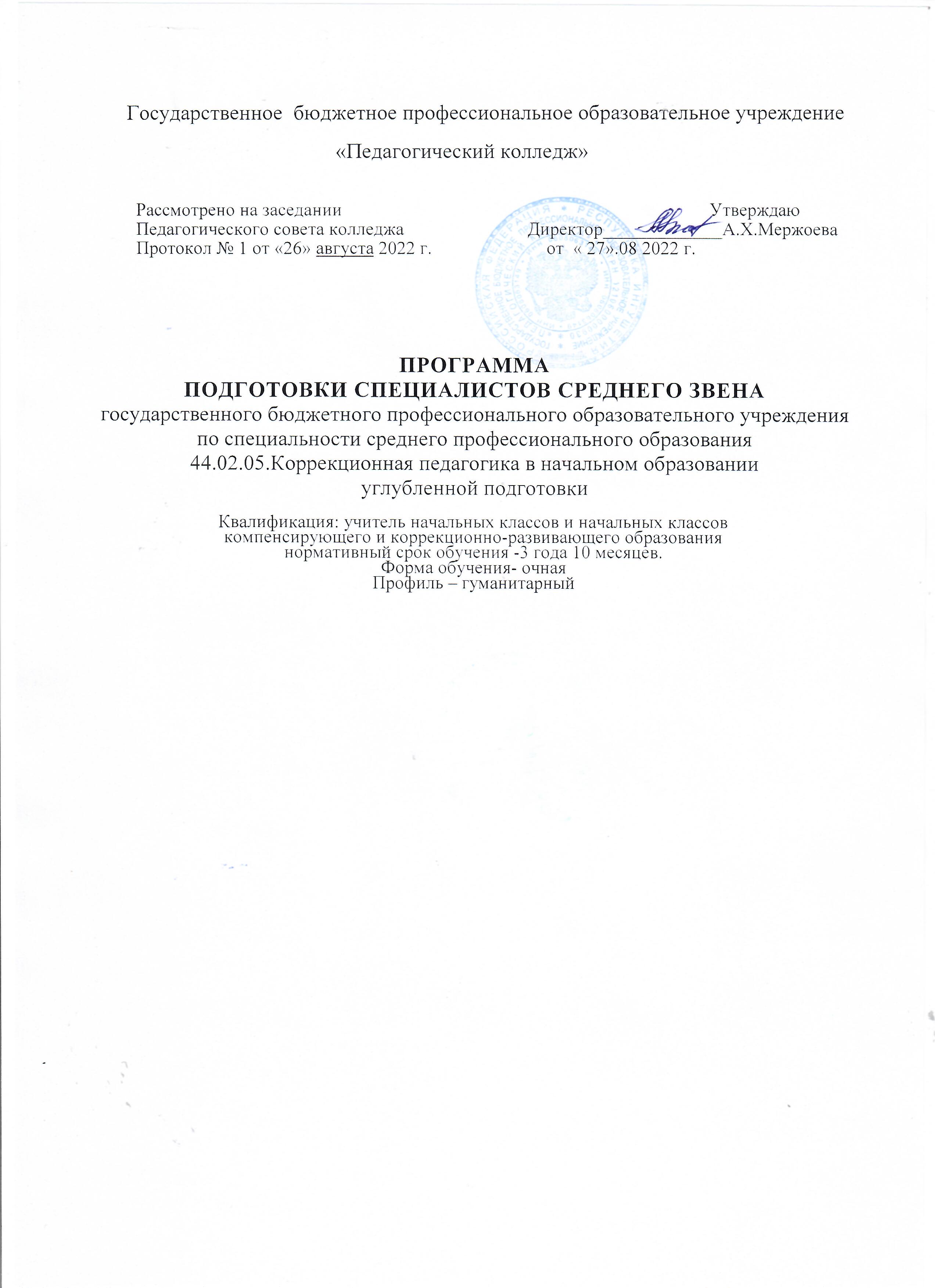                         1.ХАРАКТЕРИСТИКА ПОДГОТОВКИ ПО СПЕЦИАЛЬНОСТИ Реализуемая ППССЗ программа подготовки специалистов среднего звена разработана на основе Федерального государственного образовательного стандарта среднего профессионального образования по специальности 44.02.05 Коррекционная педагогика в начальном образовании, утвержденного приказом Министерства образования и науки Российской Федерации от 13 марта 2018г. № 183, с учетом профессионального стандарта педагога, утвержденного приказом Министерства труда и социальной защиты Российской Федерации от 18 октября 2013г. № 544н. Государственное бюджетное профессиональное образовательное учреждение «Педагогический колледж» реализует программу подготовки 	специалистов среднего звена по специальности 44.02.05 Коррекционная педагогика в начальном образовании, имея в наличии лицензию на осуществление образовательной деятельности № 4447 от 05.03.2015г.Реализация образовательной программы осуществляется как самостоятельно.   При реализации программы подготовки специалистов среднего звена   ГБПОУ«ПК» вправе применять электронное обучение и дистанционные образовательные технологии. При обучении лиц с ограниченными возможностями здоровья электронное обучение и дистанционные образовательные технологии должны предусматривать возможность приема- передачи информации в доступных для них формах. Используемые сокращенияВ программе используются следующие сокращения:СПО - среднее профессиональное образование;ФГОС СПО - федеральный государственный образовательный стандарт среднего профессионального образования;ППССЗ - программа подготовки специалистов среднего звена ОК - общая компетенция;ПК - профессиональная компетенция;ПМ - профессиональный модуль;МДК - междисциплинарный курс;Колледж - ГБПОУ  «ПК» Нормативные документы для разработки ППССЗНормативную основу разработки ППССЗ по специальности 44.02.05 Коррекционная педагогика в начальном образовании составляют:Федеральные нормативные документы:- Федеральный Закон «Об образовании в Российской Федерации» от 29.12.2012г. № 273-Ф3; Федеральный государственный образовательный стандарт среднего профессионального образования по специальности 44.02.05 Коррекционная педагогика в начальном образовании, утвержденный приказом Минобрнауки Российской Федерации от 13 марта 2018г. № 183;-  Профессиональный стандарт педагога, утвержденный приказом Министерства труда и социальной защиты Российской Федерации от 18 октября 2013г. № 544н.;- Приказ Минобрнауки России от 14 июня 2013г. № 464 «Об утверждении Порядка организации и осуществления образовательной деятельности по образовательным программам среднего профессионального образования»;-Приказ Минпросвещения России от 28 августа 2020г. №441 «О внесении изменений в Порядок организации и осуществления образовательной деятельности по образовательным программам среднего профессионального образования»;-Приказ Минобрнауки России и Минпросвещения России от 5 августа 2020г. №885/390 «О практической подготовке обучающихся»-Приказ Минобрнауки России от 16 августа 2013 г. № 968 «Об утверждении Порядка проведения государственной итоговой аттестации по образовательным программам среднего профессионального образования» (ред. от 17.11.2017, с изменениями на 21.05.2020,Приказ Минпросвещения РФ от 10.11.2020 №630);-Федеральный закон N 307-Ф3 от 1 декабря 2007 г. «О внесении изменений в отдельные законодательные акты Российской Федерации в целях предоставления объединениям работодателей права участвовать в разработке и реализации государственной политики в области профессионального образования» (с изменениями на 29 декабря 2012года);-Порядок приема на обучение по образовательным программам среднего профессионального образования (утвержден приказом Минобрнауки Российской Федерации от 02.09.2020 №457);-Санитарно-эпидемиологические правила и нормативы СанПиН 2.4.6.2553-09. Зарегистрирован в Минюсте РФ 05.11.2009 № 15172.-Перечень профессий и специальностей среднего профессионального образования, утвержденного приказом Министерства образования и науки РФ  29.10.2013г. № 1199 (с изменениями на 03.12.2019г.)Региональные нормативные документы:Устав колледжа;Внутренний распорядок дняЛокальные нормативные акты:-Положение о структуре, порядке разработки и утверждении рабочих программ общеобразовательной учебной дисциплины, учебной дисциплины, профессионального модуля -Положение о формировании фонда оценочных средств для проведения текущего контроля успеваемости, промежуточной и государственной итоговой аттестации обучающихся -Положение о порядке разработки, структуре и содержании программы подготовки специалистов среднего звена, реализуемой по федеральному государственному образовательному стандарту среднего профессионального образования -Правила приема на обучение по образовательным программам среднего профессионального образования   на 2020-2021 учебный год ППССЗ разработана с учетом Методических рекомендаций по разработке основных профессиональных образовательных программ и дополнительных профессиональных программ с учетом соответствующих профессиональных стандартов.1.4. Общая характеристика ППССЗ1.4.1Нормативные сроки освоения программыСроки получения СПО по специальности 44.02.05 Коррекционная педагогика в начальном образовании углубленной подготовки в очной форме обучения и присваиваемая квалификация приводятся в таблице:Требования к поступающимТребования к поступающим отражены в правилах приема на обучение пообразовательным программам среднего профессионального образования в ГБПОУ  «ПК», разработанных на основании Порядка приема на обучение по образовательным программам среднего профессионального образования, утвержденного приказом Минобрнауки Российской Федерации «Порядок приема на обучение по образовательным программам среднего профессионального образования (утвержден приказом Минобрнауки Российской Федерации от 02.09.2020 №457)Колледж самостоятельно разрабатывает и утверждает ежегодные Правила приема.Сроки приема документов в Колледж на все формы получения образования устанавливаются Министерством образования и науки Российской Федерации.Объем и структура приема лиц в Колледж для обучения определяются в соответствии с контрольными цифрами приема, устанавливаемыми ежегодно министерством общего и профессионального образования РИ.Прием в Колледж абитуриентов осуществляется на общедоступной основе, по заявлению лиц, имеющих основное общее или среднее общее образование.ХАРАКТЕРИСТИКА ПРОФЕССИОНАЛЬНОЙ ДЕЯТЕЛЬНОСТИ ВЫПУСКНИКОВИ ТРЕБОВАНИЯ К РЕЗУЛЬТАТАМ ОСВОЕНИЯ ППССЗ Характеристика профессиональной деятельности выпускников по специальности 44.02.05 Коррекционная педагогика в начальном образовании Область профессиональной деятельности выпускниковОбласть профессиональной деятельности выпускников: обучение ивоспитание детей в процессе реализации образовательных программ общего образования в начальных классах и начальных классах компенсирующего и коррекционно-развивающего образования. Объекты профессиональной деятельности выпускников Объектами профессиональной деятельности выпускников являются:задачи, содержание, методы, средства, формы и процесс организации урочной и внеурочной деятельности обучающихся в начальных классах и начальных классах компенсирующего и коррекционно-развивающего образования;задачи, содержание, методы, формы организации и процесс взаимодействия с коллегами и социальными партнерами, организациями образования, культуры, родителями (лицами, их заменяющими) по вопросам обучения и воспитания младших школьников;документационное обеспечение образовательного процесса.Виды профессиональной деятельностиУчитель начальных классов и начальных классов компенсирующего и коррекционно-развивающего образования готовится к следующим видам деятельности:-Преподавание по образовательным программам начального общего образования в начальных классах и начальных классах компенсирующего и коррекционно-развивающего образования.-Организация внеурочной деятельности обучающихся начальных классов и начальных классов компенсирующего и коррекционно-развивающего образования.-Классное руководство.Требования к результатам освоения ППССЗОбщие компетенции Учитель начальных классов и начальных классов компенсирующего и коррекционно-развивающего образования должен обладать общими компетенциями, включающими в себя способность:Профессиональные компетенцииУчитель начальных классов и начальных классов компенсирующего и коррекционно-развивающего	образования	должен	обладатьпрофессиональными компетенциями, соответствующими видам деятельности:Проектировать и реализовывать воспитательные программы.Связь образовательной программы с профессиональнымстандартом2.2.4 Сопоставление единиц ФГОС СПО и профессионального стандартапедагогаПК 2.2. Реализовывать современные, в том числе интерактивные, формы и методы организации внеурочной деятельности по направлениям развития личности.ПК 2.3. Осуществлять педагогический контроль, анализ эффективности организации внеурочной деятельности и, оценку ее результатов.формирование у обучающихся культуры здорового и безопасного образа жизни.-Формирование толерантности и навыков поведения в изменяющейся поликультурной среде.	-Реализация современных, в том числе интерактивных, форм и методов воспитательной работы, используя их как на занятии, так и во внеурочной деятельности.-Реализация воспитательных возможностей различных видов деятельности ребенка (учебной, игровой, трудовой, спортивной, художественной и т.д.).	-Определение и принятие четких правил поведения обучающимися в соответствии с уставом образовательной организации и правилами внутреннего распорядка образовательной организации.-подбирать материалы для проведения игр, сборов и иных мероприятий во временном детском коллективе (группе, подразделении, объединении), направленных на формирование коллектива, его развитие, поддержание комфортного эмоционального состояния -анализировать внешние факторы проведения мероприятия (время суток,соответствие общему плану работы организации отдыха детей и их оздоровления, погодные условия, условия безопасности) применять современные педагогические технологии для разрешения конфликтных ситуаций во временном детском коллективе; -организовывать деятельность в области подготовки и проведения воспитательных мероприятий; знать:-законодательные и иные нормативные правовые акты в области защиты прав ребенка в сфере организации отдыха детей и их оздоровления; -основы планирования деятельности временного детскогоСтруктура ППССЗКалендарный график учебного процессаВ календарном графике учебного процесса указывается последовательность реализации ППССЗ специальности 44.02.05 Коррекционная педагогика в начальном образовании, включая теоретическое обучение, практическую подготовку, промежуточные и итоговую аттестации, каникулы.Сводные данные по бюджету времениСводные данные по бюджету времени содержат указания на нормативный срок освоения ППССЗ углубленной подготовки при очной форме обучения по специальности 44.02.05 Коррекционная педагогика в начальном образовании.Срок получения СПО по ППССЗ углубленной подготовки в очной форме обучения составляет 147 недель, в том числе:Нормативный срок освоения ППССЗ по специальности среднего профессионального образования при очной форме получения образования для лиц, обучающихся на базе основного общего образования, увеличивается на 52 недели (1 год) из расчета:3.3.Учебный план ОПОП (ППССЗ)предусматривает изучение следующих циклов:общий гуманитарный и социально-экономический цикл; математический и общий естественнонаучный цикл; общепрофессиональный цикл; профессиональный цикл; и разделов: учебная практика; производственная практика (по профилю специальности); производственная практика (преддипломная); промежуточная аттестация; государственная (итоговая) аттестацияОбязательная часть ОПОП (ППССЗ) направлена на формирование общих и профессиональных компетенций и составляет не более 70 процентов от общего объема времени, отведенного на ее освоение. Вариативная часть (не менее 30 процентов) дает возможность расширения основного (ых) вида (ов) деятельности, углубления подготовки обучающегося, а также получениядополнительных компетенций, необходимых для обеспечения конкурентоспособности выпускника в соответствии с запросами регионального рынка труда.Общий гуманитарный и социально-экономический, математический и общий естественнонаучный циклы состоят из дисциплин.Общепрофессиональный цикл состоит из общепрофессиональных дисциплин.Профессиональный цикл - из профессиональных модулей. В состав профессионального модуля входит несколько междисциплинарных курсов. При освоении обучающимися профессиональных модулей организуется практическая подготовка (учебная практика и (или) производственная практика (по профилю специальности)).Обязательная часть общего гуманитарного и социально-экономического цикла ОПОП (ППССЗ) углубленной подготовки предусматривает изучение следующих обязательных дисциплин:«Основы 	философии», «История»,«Психология общения», «Иностранный язык в профессиональной деятельности», «Физическая культура».Общий объем дисциплины «Физическая культура» не может быть менее 160 академических часов. Для обучающихся инвалидов и лиц с ОВЗ устанавливается особый порядок освоения дисциплины с учетом состояния их здоровья.Освоение общепрофессионального цикла ППССЗ в очной форме обучения предусматривает изучение дисциплины «Безопасность жизнедеятельности» в объеме 70 часов, из них на освоение основ медицинских знаний - 48 часов.Учебный план определяет следующие характеристики ППССЗ по специальности: объемные параметры учебной нагрузки в целом, по годам обучения и по семестрам; перечень учебных дисциплин, профессиональных модулей и их составных элементов (междисциплинарных курсов, учебной и производственной практик); последовательность изучения учебных дисциплин и профессиональных модулей; распределение по годам обучения и семестрам различных форм промежуточной аттестации по учебным дисциплинам, профессиональным модулям (и их составляющим междисциплинарным курсам, учебной и производственной практике); объемы учебной нагрузки по видам учебных занятий, по учебным дисциплинам, профессиональным модулям и их составляющим и самостоятельной работы обучающихся; сроки прохождения и продолжительность преддипломной практики; формы государственной итоговой аттестации, объемы времени, отведенные на подготовку и защиту выпускной квалификационной работы в рамках ГИА (дипломная работа );объем каникул по годам обучения.Организация учебного процесса и режим занятийначало учебного года - 1 сентября, а окончание - в соответствии с графиком учебного процесса;продолжительность учебной недели - шесть дней;максимальный объем аудиторной учебной нагрузки составляет 32-36 академических часов в неделю;для всех видов аудиторных занятий академический час устанавливается продолжительностью 45 мин. Занятия по одной учебной дисциплине проводятся спаренными часами с пятиминутным перерывом. Продолжительность перемен между учебными занятиями составляет не менее 10 минут;дисциплина «Физическая культура» предусматривает еженедельно 2 часа обязательных аудиторных занятийреализация практико-ориентированной части ППССЗ осуществляется за счет деления учебных групп на подгруппы при условии их численности не менее 8 человек, на педагогической практике - с делением на подгруппы по 5-6 человек.Деление на подгруппы осуществляется по следующим дисциплинам общего гуманитарного и социально-экономического цикла: иностранный язык в профессиональной деятельности; математического и естественнонаучного цикла. информатика и ИКТ в профессиональной деятельности; профессиональные модули (междисциплинарные курсы): детская литература с практикумом; теория и методика физического воспитания с практикумом; теория и методика музыкального воспитания с практикумом; методика обучения продуктивным видам деятельности с практикумом.Текущий контроль осуществляется в течение семестра в пределах учебного времени, отведенного на соответствующую учебную дисциплину, междисциплинарный курс в формах: семинарские и практические занятия, курсовые работы, участие в бланковом и (или) компьютерном тестировании, Интернет-тестирование, выполнение домашних заданий, контрольные работы.Для дисциплин и междисциплинарных курсов, изучаемых в течение двух и более семестров, по которым в рабочем учебном плане не отражена конкретная форма промежуточной аттестации, в журналах групп и ведомостях выставляются итоговые оценки по результатам текущего контроля знаний студентов.Производственная практика проводится в образовательных учреждениях, учебная и производственная практика (по профилю специальности) осуществляется в рамках профессиональных модулей, программа практики реализуется рассредоточено и концентрированно.Для учебной и производственной практики (по профилю специальности)итоговой оценкой ставится зачет и дифференцированный зачет.Общеобразовательный циклНормативный срок освоения ППССЗ при очной форме получения образования для лиц, обучающихся на базе основного общего образования, увеличивается на 52 недели (1год) из расчета: теоретическое обучение (при обязательной учебной нагрузке 32-36 часов в неделю) - 39 недель; промежуточная аттестация - 2 недели; каникулярное время - 11 недель.Общеобразовательный цикл ППССЗ сформирован в соответствии с Рекомендациями по реализации Федерального государственного образовательного стандарта среднего (полного) общего образования (профильное обучение) в пределах основных профессиональных образовательных программ среднего профессионального образования, формируемых на основе Федерального государственного образовательного стандарта среднего профессионального образования.Подготовка по дисциплинам общеобразовательного цикла осуществляется в соответствии с федеральными базисными учебными планами и примерными учебными планами для образовательных учреждений Российской Федерации, реализующих программы общего образования.В соответствии с требованиями Федерального государственного образовательного стандарта среднего общего образования профессиональные образовательные организации при разработке учебных планов ОПОП СПО на базе основного общего образования с получением среднего общего образования (ППССЗ), формируя общеобразовательный цикл, предусмотрено выполнение обучающимися индивидуального(ых) проекта(ов). Индивидуальный проект - особая форма организации образовательной деятельности обучающихся (учебное исследование или учебный проект).Образовательное учреждение в соответствии со спецификой ППССЗ по специальности 44.02.05 Коррекционная педагогика в начальном образовании самостоятельно выбрало гуманитарный профиль.В первый год обучения студенты получают общеобразовательную подготовку, которая позволяет приступить к освоению профессиональной образовательной программы по специальности. Продолжение освоения ФГОС СПО происходит на последующих курсах обучения за счет изучения циклов ППССЗ по специальности.Формирование вариативной части ППССЗЗадачи вариативной составляющей ППССЗ. расширение основного(ых) вида(ов) деятельности, углубление подготовки обучающегося; получение умений, знаний, дополнительных компетенций, необходимых для обеспечения конкурентоспособности выпускника в соответствии с запросами регионального рынка труда.В целях реализации указанных задач разработаны дополнительные требования к результатам освоения ППССЗ по специальности и сформированы дополнительные дидактические единицы в составе дисциплин и модулей. Процесс реализации вариативной части ППССЗ включает: четкое планирование содержания и объема учебных дисциплин, ПМ, содержащих вариативную часть; контроль и анализ результатов реализации вариативной части ППССЗ; необходимое учебно-методическое и материально-техническое обеспечение;Дисциплины вариативной части сформированы в общем гуманитарном и социально-экономическом цикле, математическом и общем естественнонаучном цикле, общепрофессиональном и профессиональном цикле. При формировании ППССЗ образовательная организация: использует объем времени, отведенный на вариативную часть учебных циклов ППССЗ, увеличивая при этом объем времени, отведенный на дисциплины и модули обязательной части, и вводя новые дисциплины и междисциплинарные курсы в соответствии с потребностями работодателей и спецификой деятельности образовательной организации. Всего 1296 часов аудиторной нагрузки.Общий гуманитарный и социально-экономический цикл - 108 часов аудиторной нагрузкиВведены новые дисциплины: ОГСЭ.06. Обучение навыкам чистописания в начальной школе 36 часов аудиторной нагрузки; ОГСЭ.07. Краеведение 36 часов аудиторной нагрузки; ОГСЭ.08. Технологии поиска работы и адаптации на рынке труда 36 часов аудиторной нагрузки;Математический и общий естественнонаучный цикл - 76 часов аудиторной нагрузки ЕН.03 Экологические основы природопользования - 36 часов ЕН.04 Основы конструирования и робототехники - 40 часов аудиторной нагрузки.Общепрофессиональный циклОбщепрофессиональные дисциплины -	112 часов аудиторнойнагрузкиВведены новые дисциплины: ОП.09 Основы учебно-исследовательской деятельности -	39 часов аудиторной нагрузки; ОП.10 Основы электронного обучения с использованием ДОТ - 36 часов аудиторной нагрузки; ОП.11 Введение в проектную деятельность - 38 часов аудиторной нагрузки.Профессиональный циклПМ.02 Организация внеурочной деятельности обучающихся начальных классов и начальных классов компенсирующего и коррекционно-развивающего образования - 40 часов аудиторной нагрузки.-	МДК.02.03	Теоретические	и	методические	основы	вожатскойдеятельности - 40 часов аудиторной нагрузки;Увеличен объем времени, отведенный на изучение следующих дисциплин и модулей обязательной части:Общий гуманитарный и социально-экономический цикл - 32 часа аудиторной нагрузкиОГСЭ.01 Основы философии - 2 ОГСЭ.02 История - 10 ОГСЭ.04 Физическая культура - 6 ОГСЭ.05 Психология общения - 14Математический и общий естественнонаучный цикл - 38 часов аудиторной нагрузкиЕН.01 Математика - 2ЕН.02 Информатика и ИКТ в профессиональной деятельности - 36 Общепрофессиональный цикл - 22 часа аудиторной нагрузкиОП.02 Психология - 10ОП.03 Возрастная анатомия, физиология и гигиена - 12 Профессиональный циклПМ.01 Преподавание по программам начального общего образования в начальных классах и начальных классах компенсирующего и коррекционно-развивающего образования -622 часа аудиторной нагрузки.МДК.01.01 Организация обучения в начальных классах и начальных классах компенсирующего и коррекционно-развивающего образования - 85 МДК.01.02 Русский язык с методикой преподавания - 232 МДК 01.04 Теоретические основы начального курса математики с методикой преподавания - 83МДК 01.05 Естествознание с методикой преподавания - 62МДК 01.06 Методика обучения продуктивным видам деятельности спрактикумом - 62МДК 01.07 Теория и методика физического воспитания с практикумом - 42 МДК 01.08 Теория и методика музыкального воспитания с практикумом - 42 МДК 01.09 Методическое обеспечение в начальном общем образовании и компенсирующем и коррекционно-развивающем - 14ПМ.02 Организация внеурочной деятельности обучающихся начальных классов и начальных классов компенсирующего и коррекционно-развивающего образования - 82 часа аудиторной нагрузки.МДК 02.01 Основы организации внеурочной деятельности в области информационно-коммуникативных технологий - 64 МДК 02.02 Основы организации внеурочной деятельности в условиях инклюзивного образования - 4МДК 02.04 Методическое обеспечение внеурочной деятельности в начальном общем образовании и в компенсирующем и коррекционно-развивающем - 14 ПМ.03 Классное руководство - 20 часов аудиторной нагрузки МДК 03.01 Теоретические и методические основы деятельности классного руководителя начальных классов и начальных классов компенсирующего и коррекционно-развивающего образования - 6МДК 03.02 Методическое обеспечение деятельности классного руководителя в начальном общем образовании и в компенсирующем и коррекционноразвивающем - 14Увеличен объем времени, отведенный на практическую подготовку - 144 часаВариативная часть ППССЗ обусловлена введением дополнительных знаний и умений в соответствии с требованиями регионального рынка труда к уровню подготовленности специалиста.Контроль результатов реализации вариативной части ППССЗ, осуществляется за счет времени, отведенного на обязательные учебные занятия по дисциплине или междисциплинарному курсу, либо за счет времени, отведенного на промежуточную аттестацию.Критериями оценки результатов реализации вариативной части являются: уровень освоения дополнительных знаний и умений.(Дополнительные образовательные результаты обозначены в рабочих программах)Обязательная и вариативная части отражены в учебном плане.ПЕРЕЧЕНЬ ПРОГРАММ ДИСЦИПЛИН, ПРОФЕССИОНАЛЬНЫХ МОДУЛЕЙ И ПРАКТИК Общеобразовательный цикл Дисциплины цикла ОГСЭ Дисциплины цикла ЕН Дисциплины общепрофессионального цикла Профессиональный цикл (Профессиональные модули) Организация, планирование и контроль самостоятельной (внеаудиторной) работы Организация практической подготовки Учебная практика Практика по профилю специальности (педагогическая) Преддипломная практика Рабочая программа воспитанияАннотации рабочих программ по специальности 44.02.05 Коррекционная педагогика в начальном образовании.4.1.Общеобразовательный цикл ОУД.00 Общеобразовательные учебные дисциплины ОУД.01. Русский языкЦель дисциплины: совершенствование общеучебных умений и навыков обучаемых: языковых, речемыслительных, орфографических, пунктуационных, стилистических;-    формирование функциональной грамотности и всех видов компетенций (языковой, лингвистической (языковедческой), коммуникативной, культуроведческой); совершенствование умений, обучающихся осмысливать закономерности языка, правильно, стилистически верно использовать языковые единицы в устной и письменной речи в разных речевых ситуациях; дальнейшее развитие и совершенствование способности и готовности к речевому взаимодействию и социальной адаптации; готовности к трудовой деятельности, осознанному выбору профессии; навыков самоорганизации и саморазвития; информационных умений и навыков. Место дисциплины в структуре ППССЗ:Учебная дисциплина «Русский язык» входит в предметную область «Русский язык и литература» ФГОС среднего общего образования.В учебных планах ППССЗ учебная дисциплина «Русский язык» входит в состав общих общеобразовательных учебных дисциплин, формируемых из обязательных предметных областей ФГОС среднего общего образования, для профессий СПО или специальностей СПО соответствующего профиля профессионального образования Требования к результатам освоения дисциплины:Освоение содержания учебной дисциплины «Русский язык» обеспечивает достижение студентами личностных, метапредметных и предметных результатов.4. Объем общеобразовательной учебной дисциплины и виды учебной работыСодержание дисциплины отражено в Приложении № 2. Рабочая программа общеобразовательной учебной дисциплины ОУД.01. Русский языкОУД.01 ЛитератураЦель дисциплины: воспитание духовно развитой личности, готовой к самопознанию и самосовершенствованию, способной к созидательной деятельности в современном мире; формирование гуманистического мировоззрения, национального самосознания, гражданской позиции, чувства патриотизма, любви и уважения к литературе и ценностям отечественной культуры; развитие представлений о специфике литературы в ряду других искусств; культуры читательского восприятия художественного текста, понимания авторской позиции, исторической и эстетической обусловленностилитературного процесса; образного и аналитического мышления, эстетических и творческих способностей учащихся, читательских интересов, художественного вкуса; устной и письменной речи учащихся; освоение текстов художественных произведений в единстве содержания и формы, основных историко-литературных сведений и теоретико-литературных понятий; формирование общего представления об историко-литературном процессе; совершенствование умений анализа и интерпретации литературного произведения как художественного целого в его историко-литературной обусловленности с использованием теоретико-литературных знаний; написания сочинений различных типов; поиска, систематизации и использования необходимой информации, в том числе в сети Интернета. Место дисциплины в структуре ППССЗ:Учебная дисциплина «Литература» входит в предметную область «Русский язык и литература» ФГОС среднего общего образования.В учебных планах ППССЗ учебная дисциплина «Литература» входит в состав общих общеобразовательных учебных дисциплин, формируемых из обязательных предметных областей ФГОС среднего общего образования, для профессий СПО или специальностей СПО соответствующего профиля профессионального образования. Требования к результатам освоения дисциплины:Освоение содержания общеобразовательной учебной дисциплины «Литература» обеспечивает достижение обучающимися личностных, метапредметных и предметных результатов.4. Объем общеобразовательной учебной дисциплины и виды учебной работыСодержание дисциплины отражено в Приложении № 2. Рабочая программа общеобразовательной учебной дисциплины ОУД.01. ЛитератураОУД.02 Иностранный языкЦель дисциплины: формирование представлений об иностранном языке как о языке международного общения и средстве приобщения к ценностям мировой культуры и национальных культур; формирование коммуникативной компетенции, позволяющей свободно общаться на английском языке в различных формах и на различные темы, в том числе в сфере профессиональной деятельности, с учетом приобретенного словарного запаса, а также условий, мотивов и целей общения; формирование и развитие всех компонентов коммуникативной компетенции:лингвистической, социолингвистической, дискурсивной, социокультурной, социальной, стратегической и предметной; воспитание личности, способной и желающей участвовать в общении на межкультурном уровне; воспитание уважительного отношения к другим культурам и социальным субкультурам. Место дисциплины в структуре ППССЗ:Учебная дисциплина «Иностранный язык» является учебным предметом обязательной предметной области «Иностранные язык» ФГОС среднего общего образования.В учебных планах ППССЗ место учебной дисциплины «Иностранный язык» в составе общих общеобразовательных учебных дисциплин, формируемых из обязательных предметных областей ФГОС среднего общего образования для специальностей СПО соответствующего профиля гуманитарного образования. Требования к результатам освоения дисциплины:Освоение содержания учебной дисциплины «Иностранный язык» обеспечивает достижение обучающимися личностных, метапредметных и предметных результатов.4. Объем общеобразовательной учебной дисциплины и виды учебной работыСодержание дисциплины отражено в Приложении № 2. Рабочая программа общеобразовательной учебной дисциплины ОУД.02. Иностранный языкОУД.03 Математика Цель дисциплины: обеспечения сформированности представлений о социальных, культурных и исторических факторах становления математики; обеспечения сформированности логического, алгоритмического и математического мышления; обеспечения сформированности умений применять полученные знания при решении различных задач; обеспечения сформированности представлений о математике как части общечеловеческой культуры, универсальном языке науки, позволяющем описывать и изучать реальные процессы и явления. Место дисциплины в структуре ППССЗ:Учебная дисциплина «Математика» является учебным предметом обязательной предметной области «Математика и информатика» ФГОС среднего общего образования.В учебных планах ППССЗ учебная дисциплина «Математика» входит в состав общих общеобразовательных учебных дисциплин, формируемых из обязательных предметных областей ФГОС среднего общего образования.Требования к результатам освоения дисциплины:Освоение содержания общеобразовательной учебной дисциплины «Математика»	обеспечивает достижение обучающимися личностных,метапредметных и предметных результатов.4. Объем общеобразовательной учебной дисциплины и виды учебной работыСодержание дисциплины отражено в Приложении № 2. Рабочая программа общеобразовательной учебной дисциплины ОУД.03 МатематикаОУД.04 История Цель дисциплины: формирование у молодого поколения исторических ориентиров самоидентификации в современном мире, гражданской идентичности личности; формирование понимания истории как процесса эволюции общества, цивилизации и истории как науки; усвоение интегративной системы знаний об истории человечества при особом внимании к месту и роли России во всемирно-историческом процессе; развитие способности у обучающихся осмысливать важнейшие исторические события, процессы и явления; формирование у обучающихся системы базовых национальных ценностей на основе осмысления общественного развития, осознания уникальности каждой личности, раскрывающейся полностью только в обществе и через общество; воспитание обучающихся в духе патриотизма, уважения к истории своего Отечества как единого многонационального государства, построенного на основе равенства всех народов России. Место дисциплины в структуре ППССЗ:Учебная дисциплина «История» является учебным предметомобязательной предметной области «Общественные науки» ФГОС среднегообщего образования.В учебных планах ППССЗ место общеобразовательной учебной дисциплины «История» в составе общих общеобразовательных учебных дисциплин, формируемых из обязательных предметных областей ФГОС среднего общего образования.Требования к результатам освоения дисциплины:Освоение содержания общеобразовательной учебной дисциплины «История» обеспечивает достижение обучающимися личностных, метапредметных и предметных результатов.4.Объём общеобразовательной учебной дисциплины и виды учебной работыСодержание дисциплины отражено в Приложении № 2. Рабочая программа общеобразовательной учебной дисциплины ОУД.04 ИсторияОУД. 05 Физическая культура Цель дисциплины: формирование физической культуры личности будущего профессионала, востребованного на современном рынке труда; развитие физических качеств и способностей, совершенствование функциональных возможностей организма, укрепление индивидуального здоровья; формирование устойчивых мотивов и потребностей в бережном отношении к собственному здоровью, в занятиях физкультурно-оздоровительной и спортивно-оздоровительной деятельностью; овладение технологиями современных оздоровительных систем физического воспитания, обогащение индивидуального опыта занятий специальноприкладными физическими упражнениями и базовыми видами спорта; овладение системой профессионально и жизненно значимых практических умений, и навыков, обеспечивающих сохранение и укрепление физического и психического здоровья; освоение системы знаний о занятиях физической культурой, их роли и значении в формировании здорового образа жизни и социальных ориентаций; приобретение компетентности в физкультурно-оздоровительной и спортивной деятельности, овладение навыками творческого сотрудничества в коллективных формах занятий физическими упражнениями. Место дисциплины в структуре ППССЗ:Учебная дисциплина «Физическая культура» является учебнымпредметом обязательной предметной области «Физическая культура, экологияи основы безопасности жизнедеятельности» ФГОС среднего общего образования.В учебных планах ППССЗ место общеобразовательной учебной дисциплины «Физическая культура» в составе общих общеобразовательных учебных дисциплин, формируемых из обязательных предметных областей ФГОС среднего общего образования.Требования к результатам освоения дисциплины:Освоение содержания учебной дисциплины «Физическая культура» обеспечивает достижение обучающимися личностных, метапредметных и предметных результатов.4. Объём общеобразовательной учебной дисциплины и виды учебной работыСодержание дисциплины отражено в Приложении № 2. Рабочая программа общеобразовательной учебной дисциплины ОУД. 05 Физическая культураОУД.06 ОБЖЦель дисциплины: повышение уровня защищенности жизненно важных интересов личности, общества и государства от внешних и внутренних угроз (жизненно важные интересы- совокупность потребностей, удовлетворение которых надежно обеспечивает существование и возможности прогрессивного развития личности, общества и государства); снижение отрицательного влияния человеческого фактора на безопасность личности, общества и государства; формирование антитеррористического поведения, отрицательного отношения к приему психоактивных веществ, в том числе наркотиков; обеспечение профилактики асоциального поведения учащихся. освоение знаний о безопасном поведении человека в опасных и чрезвычайных ситуациях природного, техногенного и социального характера; о здоровье и здоровом образе жизни; о государственной системе защиты населения от опасных и чрезвычайных ситуаций; об обязанностях граждан по защите государства; воспитание ценностного отношения к здоровью и человеческой жизни; чувства уважения к героическому наследию России и ее государственной символике, патриотизма и долга по защите Отечества; развитие черт личности, необходимых для безопасного поведения в чрезвычайных ситуациях и при прохождении военной службы; бдительности по предотвращению актов терроризма; потребности ведения здорового образа жизни;- овладение умениями оценивать ситуации, опасные для жизни и здоровья; действовать в чрезвычайных ситуациях; использовать средства индивидуальной и коллективной защиты; оказывать первую медицинскую помощь пострадавшим. Место дисциплины в структуре ППССЗ:Дисциплина «Основы безопасности жизнедеятельности» является частью цикла общеобразовательных дисциплин обязательной предметной области «Физическая культура, экология и основы безопасности жизнедеятельности» ФГОС среднего общего образования.В учебных планах ППССЗ место общеобразовательной учебной дисциплины «Основы безопасности жизнедеятельности» в составе общих общеобразовательных учебных дисциплин, формируемых из обязательных предметных областей ФГОС среднего общего образования. Требования к результатам освоения дисциплины:Освоение содержания общеобразовательной учебной дисциплины «Основы безопасности жизнедеятельности» обеспечивает достижение обучающимися личностных, метапредметных и предметных результатов.4. Объём общеобразовательной учебной дисциплины и виды учебной работыСодержание дисциплины отражено в Приложении № 2. Рабочая программа общеобразовательной учебной дисциплины ОУД.Об ОБЖОУД.07 Информатика1. Цель дисциплины: формирование у обучающихся представлений о роли информатики и ИКТ в современном обществе, понимание основ правовых аспектов использования компьютерных программ и работы в Интернете; формирование у обучающихся умений осуществлять поиск и использование информации, необходимой для эффективного выполнения профессиональных задач, профессионального и личностного развития; формирование у обучающихся умений применять, анализировать, преобразовывать информационные модели реальных объектов и процессов, используя при этом ИКТ, в том числе при изучении других дисциплин; развитие у обучающихся познавательных интересов, интеллектуальных и творческих способностей путем освоения и использования методов информатики и средств ИКТ при изучении различных учебных предметов;приобретение обучающимися опыта использования информационных технологий в индивидуальной и коллективной учебной и познавательной, в том числе проектной деятельности; приобретение обучающимися знаний этических аспектов информационной деятельности и информационных коммуникаций в глобальных сетях; осознание ответственности людей, вовлечённых в создание и использование информационных систем, распространение и использование информации; владение информационной культурой, способностью анализировать и оценивать информацию с использованием информационнокоммуникационных технологий, средств образовательных и социальных коммуникаций. Место дисциплины в структуре ППССЗ:Учебная дисциплина «Информатика» входит в состав обязательной предметной области «Математика и информатика» ФГОС среднего общего образования.В учебных планах ППССЗ место общеобразовательной учебной дисциплины «Информатика» в составе общеобразовательных учебных дисциплин по выбору, формируемых из обязательных предметных областей ФГОС среднего общего образования. Требования к результатам освоения дисциплины:Освоение содержания учебной дисциплины «Информатика», обеспечивает достижение обучающимися личностных, метапредметных и предметных результатов.4. Объём общеобразовательной учебной дисциплины и виды учебной работыСодержание дисциплины отражено в Приложении № 2. Рабочая программа общеобразовательной учебной дисциплины ОУД.07 ИнформатикаОУД.08 ОбществознаниеЦель дисциплины: воспитание гражданственности, социальной ответственности, правового самосознания, патриотизма, приверженности конституционным принципам Российской Федерации; развитие личности на стадии начальной социализации, становление правомерного социального поведения, повышение уровня политической, правовой и духовно-нравственной культуры подростка; углубление интереса к изучению социально-экономических и политикоправовых дисциплин; умение получать информацию из различных источников, анализировать, систематизировать ее, делать выводы и прогнозы; содействие формированию целостной картины мира, усвоению знаний об основных сферах человеческой деятельности, социальных институтах, нормах регулирования общественных отношений, необходимых для взаимодействия с другими людьми в рамках отдельных социальных групп и общества в целом; формирование мотивации к общественно-полезной деятельности, повышение стремления к самовоспитанию, самореализации, самоконтролю; применение полученных знаний и умений в практической деятельности в различных сферах общественной жизни. Место дисциплины в структуре ППССЗ:Учебная дисциплина «Обществознание» входит в состав обязательной предметной области «Общественные науки» ФГОС среднего общего образования.В учебных планах ППССЗ место учебной дисциплины «Обществознание» в составе общеобразовательных учебных дисциплин по выбору, формируемых из обязательных предметных областей ФГОС среднего общего образования «Общественные науки». Требования к результатам освоения дисциплины:Освоение содержания общеобразовательной учебной дисциплины «Обществознание» обеспечивает достижение обучающимися личностных, метапредметных и предметных результатов.4.Объем общеобразовательной учебной дисциплины и виды учебной работыСодержание дисциплины отражено в Приложении № 2. Рабочая программа общеобразовательной учебной дисциплины ОУД.08 ОбществознаниеОУД.09 ЕстествознаниеЦель учебной дисциплины: освоение знаний о современной естественнонаучной картине мира и методах естественных наук; знакомство с наиболее важными идеями и достижениями естествознания, оказавшими определяющее влияние на развитие техники и технологий; овладение умениями применять полученные знания для объяснения явлений окружающего мира, восприятия информации естественнонаучного и профессионально значимого содержания; развитие интеллектуальных, творческих способностей и критического мышления в ходе проведения простейших исследований, анализа явлений, восприятия и интерпретации естественнонаучной информации; воспитание убежденности в возможности познания законной природы и использования достижений естественных наук для развития цивилизации и повышения качества жизни; применение естественнонаучных знаний в профессиональной деятельности и повседневной жизни для обеспечения безопасности жизнедеятельности; грамотного использования современных технологий; охраны здоровья, окружающей среды. Место дисциплины в структуре ППССЗ:Учебная дисциплина «Естествознание» входит в состав обязательной предметной области «Естественные науки» ФГОС среднего общего образования.В учебных планах ППССЗ место учебной дисциплины «Естествознание» находится в составе общеобразовательных учебных дисциплин по выбору, формируемых из обязательных предметных областей ФГОС среднего общего образования «Естественные науки». Требования к результатам освоения дисциплины:Освоение содержания учебной дисциплины	«Естествознание»обеспечивает достижение обучающимися личностных, метапредметных и предметных результатов. Объем общеобразовательной учебной дисциплины и виды учебной работыСодержание дисциплины отражено в Приложении № 2. Рабочая программа общеобразовательной учебной дисциплины ОУД.09 ЕстествознаниеОУД.10 ГеографияЦель учебной дисциплины: освоение системы географических знаний о целостном, многообразном и динамично изменяющемся мире, взаимосвязи природы, населения и хозяйства на всех территориальных уровнях; овладение умениями сочетать глобальный, региональный и локальный подходы для описания и анализа природных, социально-экономических, геоэкологических процессов и явлений; развитие познавательных интересов, интеллектуальных и творческих способностей посредством ознакомления с важнейшими географическими особенностями и проблемами мира в целом, его отдельных регионов и ведущих стран; воспитание уважения к другим народам и культурам, бережного отношения к окружающей природной среде; использование в практической деятельности и повседневной жизни разнообразных географических методов, знаний и умений, а также географической информации; нахождение и применение географической информации, включая географические карты, статистические материалы, геоинформационные системы и ресурсы интернет, для правильной оценки важнейших социальноэкономических вопросов международной жизни; понимание географической специфики крупных регионов и стран мира в условиях стремительного развития международного туризма и отдыха, деловых и образовательных программ, телекоммуникаций и простого общения. Место учебной дисциплины в структуре ППССЗ:Учебная дисциплина «География» входит в состав обязательной предметной области «Общественные науки» ФГОС среднего общего образования.В учебных планах ППССЗ место общеобразовательной учебной дисциплины «География» в составе общеобразовательных учебных дисциплин по выбору, формируемых из обязательных предметных областей ФГОС среднего общего образования. Требования к результатам освоения дисциплины:Освоение содержания учебной дисциплины «География» обеспечивает достижение обучающимися личностных, метапредметных и предметных результатов.4. Объем общеобразовательной учебной дисциплины и виды учебной работыСодержание дисциплины отражено в Приложении № 2. Рабочая программа общеобразовательной учебной дисциплины ОУД.10 ГеографияОУД.11.ШахматыМесто дисциплины в структуре ППССЗ:В результате освоения данной дисциплины  приобретает знания, умения и навыки, обеспечивающие достижение целей основной образовательной программы.Дисциплина нацелена на подготовку  к:- внеурочной  деятельности в избранном виде спорта,- рекреационной деятельности с различными категориями населения,- организационно-управленческой деятельности по проведению физкультурно-массовых и спортивных мероприятий,- самообучению и непрерывному профессиональному самосовершенствованию.2. Место дисциплины в структуре ООПДисциплина относится к специальным дисциплинам базовой части профессионального цикла 3. Результаты освоения дисциплиныПри изучении дисциплины  должны научиться самостоятельно формулировать конкретные задачи физического воспитания, спортивной тренировки с использованием шахмат с учетом возраста и подготовленности занимающихся, выбирать оптимальные методики и оборудование для различных видов занятий шахматами.После изучения данной дисциплины бакалавры приобретают знания, умения и опыт, соответствующие результатам основной образовательной программы: Р1, Р2, Р7, Р8Требования к результатам освоения дисциплины:4. Объем общеобразовательной учебной дисциплины и виды учебной работыМХК (искусство)1.Цель учебной дисциплины: воспитание духовно развитой личности, готовой к самопознанию и самосовершенствованию, способной к созидательной деятельности в современном мире; формирование гуманистического мировоззрения, национального самосознания, гражданской позиции, чувства патриотизма, любви и уважения к ценностям отечественной культуры; развитие чувств, эмоций, образно-ассоциативного мышления и художественно-творческих способностей;Место учебной дисциплины в структуре ППССЗ:В профессиональных образовательных организациях учебная дисциплина  «Искусство» изучается в общеобразовательном цикле учебного плана ОПОП СПО (ППССЗ) на базе основного общего образования с получением среднего общего образования.В учебных планах ППССЗ учебная дисциплина «Искусство» входит в состав дополнительных общеобразовательных учебных дисциплин по выбору.Требования к результатам освоения дисциплины:Освоение содержания общеобразовательной учебной дисциплины «Искусство» обеспечивает достижение обучающимися личностных, метапредметных и предметных результатов. Объем общеобразовательной учебной дисциплины и виды учебной работыСодержание дисциплины отражено в Приложении № 2. Рабочая программа общеобразовательной учебной дисциплины ОУД.12 Философия Аннотации рабочих программ по специальности 44.02.05 Коррекционная педагогика в начальномобразовании.ОГСЭ. 00 Общий гуманитарный и социально-экономический циклОГСЭ. 01 Основы философии Цели и задачи дисциплины.В результате изучения обязательной части цикла обучающийся должен уметь: ориентироваться в наиболее общих философских проблемах бытия, познания, ценностей, свободы и смысла жизни как основе формирования культуры гражданина и будущего специалиста;-определять значение философии как отрасли духовной культуры для формирования личности, гражданской позиции и профессиональных навыков; -определять соотношение для жизни человека свободы и ответственности, материальных и духовных ценностей, сформулировать представление об истине и смысле жизни.В результате изучения обязательной части цикла обучающийся должензнать: основные категории и понятия философии, роль философии в жизни человека и общества; основы философского учения о бытии, сущность процесса познания, основы научной, философской и религиозной картин мира; об условиях формирования личности, свободе и ответственности за сохранение жизни, культуры, окружающей среды, о социальных и этических проблемах, связанных с развитием и использование достижений науки, техники и технологий.Коды формируемых компетенций: ОК 1 - 11, ПК 1.4, ПК 1.6, ПК 2.2, ПК 3.1, ПК 3.3, ПК 3.6	Содержание дисциплины отражено в Приложении № 2. Рабочая программа учебной дисциплины ОГСЭ. 01 Основы философии.ОГСЭ. 02 ИсторияЦели и задачи дисциплины.В результате освоения дисциплины студент должен уметь:-находить, анализировать и контекстно обрабатывать учебную информацию; -анализировать и интерпретировать исторические источники и документы, используя сведения по истории и смежным историческим дисциплинам; -раскрывать конкретно-исторический подход к изучению и пониманию исторических процессов;-аргументировано формулировать свое отношение к историческому документу; В результате освоения дисциплины обучающийся должен знать: специфику исторического процесса; особенности исторического процесса на территории Российской Федерации; особенности исторических процессов на территории РИ.Коды формируемых компетенций: ОК 2, 5, 6, 9, 10, ПК 1.1,1.2, 1.6	Содержание дисциплины отражено в Приложении № 2. Рабочая программа учебной дисциплины ОГСЭ. 02 ИсторияОГСЭ. 03 Иностранный язык в профессиональной деятельностиЦели и задачи дисциплины.В результате освоения дисциплины студент должен уметь: общаться (устно и письменно) на иностранном языке на профессиональные и повседневные темы; переводить (со словарем) иностранные тексты профессиональной направленности; самостоятельно совершенствовать устную и письменную речь, пополнять словарный запас.В результате освоения дисциплины студент должен знать:- лексический (1200-1400 лексических единиц) и грамматический минимум, необходимый для чтения и перевода (со словарем) иностранных текстов профессиональной направленности.Коды формируемых компетенций: ОК 1, 2, 5,9, 10, ПК 1.1, ПК 1.2, ПК 1.4, ПК 1.6Содержание дисциплины отражено в Приложении № 2. Рабочая программа учебной дисциплины ОГСЭ. 03 Иностранный язык в профессиональной деятельностиОГСЭ. 04 Физическая культураЦели и задачи дисциплины.В результате освоения дисциплины студент должен уметь: использовать физкультурно-оздоровительную деятельность для укрепления здоровья, достижения жизненных и профессиональных целей.В результате освоения дисциплины студент должен знать: о роли физической культуры в общекультурном, профессиональном и социальном развитии человека; основы здорового образа жизни.Коды формируемых компетенций: ОК 2, 3, 4, 8, 9, ПК 1.1 - 1.6, ПК 2.1, ПК 2.2, ПК 3.6Содержание дисциплины отражено в Приложении № 2. Рабочая программа учебной дисциплины ОГСЭ. 04 Физическая культураОГСЭ. 05 Психология общения Цели и задачи дисциплины.В результате изучения обязательной части цикла обучающийся должен уметь:-применять техники и приемы эффективного общения в профессиональной деятельности;-организовывать работу коллектива и команды; взаимодействовать с коллегами, руководством, клиентами в ходе профессиональной деятельности;-форме обращения обучающихся с сохранным развитием и ограниченными возможностями здоровья к учителю в процессе внеурочной деятельности и распознавать за ними серьезные личные проблемы;-общаться с обучающимися с сохранным развитием и ограниченными возможностями здоровья, признавать их достоинство, понимая и принимая их; -определять актуальность нормативно-правовой документации в профессиональной деятельности;- применять современную научную профессиональную терминологию; -определять и выстраивать траектории профессионального развития и самообразования использовать приемы саморегуляции поведения в процессе межличностного общения.В результате изучения обязательной части цикла обучающийся должензнать:-цели, функции, виды и уровни общения;-психологических основ деятельности коллектива;-психологических особенностей личности;-основы проектной деятельности;-взаимосвязь общения и деятельности;-теорию и технологию учета возрастных особенностей, обучающихся с сохранным развитием и ограниченными возможностями здоровья; -педагогические закономерности организации воспитательной деятельности в начальных классах и начальных классах компенсирующего и коррекционно - развивающего образования;особенности организации воспитательной деятельности и взаимодействия членов педагогического коллектива, руководителей образовательной организации и родителей (законных представителей) при решении задач обучения и воспитания, обучающихся в условиях инклюзивного образования; -роли и ролевые ожидания в общении;-законы развития личности и проявления личностных свойств, психологические законы периодизации и кризисов развития;-особенности психофизического развития обучающихся с ограниченными возможностями здоровья;-виды социальных взаимодействий;-закономерности формирования детско-взрослых сообществ, их социальнопсихологические особенности и закономерности развития детских и подростковых сообществ;-механизмы взаимопонимания в общении;-основные закономерности семейных отношений, позволяющие эффективно работать с родительской общественностью;-техники и приемы общения, правила слушания, ведения беседы, убеждения; -основы психодидактики, поликультурного образования, закономерностей поведения в социальных сетях;-этические принципы общения;-сущность гражданско-патриотической позиции, общечеловеческих ценностей; -значимость профессиональной деятельности учителя начальных классов и учителя начальных классов компенсирующего и коррекционно-развивающего обучения;-источники, причины, виды и способы разрешения конфликтов; -психолого-педагогические технологии (в том числе инклюзивные), необходимые для адресной работы с различными контингентами обучающихся: одаренные, социально уязвимые, попавшие в трудные жизненные ситуации, мигранты, сироты, с ограниченными возможностями здоровья, с девиациями поведения, с зависимостью;-использовании конструктивных воспитательных усилий родителей (законных представителей) в решении вопросов обучения и воспитания обучающегося с сохранным развитием и ограниченными возможностями здоровья;Коды формируемых компетенций: ОК.4, ОК 6, ПК 2.1, ПК 3.1, ПК 3.2, ПК 3.4, ПК 3.5Содержание дисциплины отражено в Приложении № 2. Рабочая программа учебной дисциплины ОГСЭ. 05 Психология общенияДисциплины вариативной частиОГСЭ. 06 Обучение навыкам чистописания в начальной школе Цели и задачи дисциплины.В результате освоения дисциплины студент должен уметь: писать безнажимно в ученических тетрадях и на доске; правильно писать буквы и их соединения; уметь анализировать элементы шрифта; составлять план и конспект урока письма.В результате освоения дисциплины студент должен знать: гигиенические требования письма; упражнения для развития кисти руки, пальце, плавности движения руки в процессе письма; элементы строчных и заглавных букв и их соединения; приёмы и последовательность правильного списывания слов, предложений, текстов, записанных письменным и печатным шрифтом; позиционный (с ориентацией на следующую букву) способ письма.Коды формируемых компетенций: ОК 2, 5, 9, ПК 1.2, ПК 1.4, ПК 1.6	Содержание дисциплины отражено в Приложении № 2. Рабочая программа учебной дисциплины ОГСЭ. 06 Обучение навыкам чистописания в начальной школе.ОГСЭ. 07 КраеведениеРабочая программа выполняет две основные функции:Информационно-методическая функция позволяет всем участникам образовательного процесса получить представление о целях, содержании, общей стратегии обучения, воспитания и развития учащихся средствами данной учебной дисциплины.Организационно-планирующая функция предусматривает выделение этапов обучения, структурирование учебного материала, определение его количественных и качественных характеристик на каждом из этапов, в том числе для содержательного наполнения промежуточной аттестации учащихся.1.4. Цели и задачи дисциплины – требования к результатам освоения дисциплины:Цели краеведческого образованияИзучение родного края необходимо, чтобы обучающийся:- понимал свою связь с окружающим его микромиром, эффективно взаимодействовал с ним;- осознавал значимость наследия родного края в своей жизни, в жизни близких людей, в общей судьбе народов России;- интересовался жизнью края;- умел самостоятельно находить нужную информацию о заинтересовавшем его объекте, деятельности людей, предприятий, учреждений, о перспективах трудоустройства;- участвовал в решении проблем окружающего его социума.Предметом регионального компонента в краеведении является прошлое народов края, совокупность природно-географических, этно-социальных и социокультурных особенностей развития региона.Методологической основой содержания предмета является философская категория единства общего и особенного: своеобразие историко-культурного развития региона составляет категорию особенного в общеисторическом содержании. Это предполагает рассмотрение истории края в контексте общецивилизационных процессов в мире и во взаимосвязи с историей Родины.Образовательные задачи курса – формирование знаний:об уникальности истории края, его связи с отечественным и мировым культурным наследием на примере конкретных объектов;об этапах развития историко-культурного наследия на примере конкретных объектов;о жизнедеятельности жителей края и о знаменитых земляках;о проблемах и перспективах собственного существования в этом крае.Ценностные ориентиры, формируемые курсом:Гражданственность;Патриотизм;Толерантность;Интеллектуальная и творческая активность;Уважение общечеловеческих, национальных, региональных ценностей.Основные дидактические принципыПринцип интеграцииКраеведение рассматривается в общей системе предметов гуманитарно-эстетического цикла. Программа определяет взаимосвязь разных областей знаний, объединенных краеведческим подходом: географическое краеведение, экономическое краеведение, искусствоведческое краеведение, историческое краеведение.Принцип вариативностиВ программе предусмотрено право учителя вносить изменения в распределение часов на изучение отдельных тем. При этом должны учитываться особенности конкретного района, сложившиеся традиции. Вместе с тем, любой выбор и методическое решение учителя должны соотноситься с предполагаемым образовательным эффектом, не разрушать общей логики программы. Поэтому, программа модернизирована за счёт включения краеведческого материала по району и местному поселению.Принцип дифференциации и индивидуализацииПроцесс знакомства с краеведческим материалом в разных областях знаний глубоко личностный и индивидуальный. Это позволяет развивать творческий потенциал ученика в соответствии с общим уровнем его подготовки.Программа ориентирована на деятельностный подход в обучении. Акцент делается на поисковых методах (эмпирических, социологических, теоретических) во взаимосвязи с вещественными и словесными источниками краеведения.Кроме того, в программе при отборе содержания реализуются принципы преемственности, научности, целостности.Познавательное и воспитательное значение краеведенияГеографическое краеведение – это один из путей патриотического и нравственно-эстетического воспитания учащихся Оно помогает увидеть и оценить просторы и красоту родного края, ощутить эмоциональное и нравственное воздействие природы.Знакомство с окружающим ландшафтом, изучение действия законов, причинно-следственных связей природы формируют у детей интерес и склонность к исследовательской работе, которые в дальнейшем могут сыграть существенную роль в их профессиональном становлении.Природа края рассматривается как часть природы более крупных территорий – района, области, природной зоны, страны. Поэтому в процессе ее изучения важно определить черты, общие с природой более крупных регионов. В то же время выявляются местная специфика природных компонентов и их территориальных сочетаний, типичные явления, характеризующие природу родного края, а также ее уникальные объекты и связанные с ними процессы.Экономическое краеведение рассматривает вопросы современной социально-экономической жизни республики. Объектами изучения в экономическом краеведении являются: население края, состояние экономики края в целом и отдельных его отраслей, населенные пункты (поселения), в которых живет население и сосредоточена хозяйственная и культурная жизнь края, отдельные предприятия и учреждения. Изучаются ресурсы края, их соотношение с имеющимися потребностями населения и, несомненно, устанавливается роль края в развитии экономики всей страны.Все стороны социально-экономической жизни людей тесно взаимосвязаны. Важен исторический подход в изучении населения и экономики края при рассмотрении их в связи с прошлым и с учетом перспектив дальнейшего развития.Историческое краеведение представляет собой стройную систему различных видов историко-краеведческой деятельности (познавательной, преобразовательной, ценностно-ориентационной, коммуникативной и др.).Учащиеся в процессе урочной или внеурочной деятельности приобретают знания об отдельном историческом факте, событии, истории края в целом. Участие учащихся в историко-краеведческой деятельности способствует углубленному изучению истории своей родины, познанию и пониманию законов общественного развития, их реального проявления в истории края. Изучение и осмысление фактов местной истории стимулируют мыслительную деятельность, формируют систему теоретических представлений и понятий и тем самым влияют на формирование научного исторического мышления учащихся, их гражданской зрелости, активной жизненной позиции.Искусствоведческое краеведение нацелено на формирование представлений о художественной культуре родного края как части национальной духовной культуры, на приобщение учащихся к общечеловеческим и национальным ценностям через знакомство с художественной культурой родины. Краеведение прививает бережное, уважительное отношение к памятникам искусства, приобщает к активному освоению художественно-культурного наследия, формирует сознание ответственности перед прошлым и будущим.Краеведение предполагает изучение архитектуры, литературы, живописи, графики и скульптуры, декоративного и прикладного искусство, а также знакомит учащихся с личностью художника - писателя, живописца, актера, режиссера, музыканта, архитектора.Использование культурно-исторического потенциала ингушей особенно велико для воспитания духовной личности и развития ее творческих способностей.Различные формы краеведческого образования (научно-исследовательская, экскурсионно-массовая, познавательная и игровая деятельность) способствуют углублению знаний учащихся по учебным школьным программам.Воспитательное значение уроков краеведения определяется двумя обстоятельствами.Первое. Уроки краеведения позволяют уйти от фрагментарности, спонтанности в изучении краеведческого материала и, напротив, будут способствовать последовательному, содержательному и системному познанию обучающимися родного края. Приобретаемые знания, формирующие отношение к происходящему, посильное участие учащихся в преобразовании родного края являются важными условиями воспитания неравнодушных к окружающей жизни людей, формирования их гражданской позиции.Второе. Важный педагогический аспект краеведения заключается в возможности быть механизмом организации воспитательной системы в лицее.Как объединяющее начало всех наук краеведение интегрирует в себе и познание, и труд, и творчество учащихся. В этом смысле оно удачно реализует свою главную функцию – системообразования.Уроки краеведения обеспечат взаимосвязь урочной, внеклассной и внешкольной работы и благодаря этому реально могут стать «ядром» воспитательной системы общеобразовательного учреждения.В результате изучения дисциплины Краеведение обучающийся должен иметь следующие знания и умения.
В результате изучения раздела I. Географическое краеведение Студент должен иметь представление:• о классификации топонимовСтудент должен знать:• экономико-географическое положение края, состав края, рельеф, геологическое строение, полезные ископаемые, климат, влияние климата на хозяйственную деятельность области, почвы, влияние деятельности человека на почву, природные зоны, современный растительный покров и животный мир области, памятники природы (ботанические, водные, геологические, ландшафтные, парковые);• историю заселения области и происхождение географических названий, современное население области, размещение населения, населенные пункты, миграционные процессы, происходящие в области;Студент должен уметь:• выделять, описывать и объяснять положение области на территории России;• находить в разных источниках и анализировать информацию об Ингушетии• приводить примеры памятников природы;• составлять характеристику экономико-географического положения области на основе различных источников географической информации и форм ее представления;• определять координаты области, ее местоположение по отношению к другим территориям.В результате изучения раздела II. Экономическое краеведение Студент должен иметь представление:• об экономическом положении , состав области ;• об отраслевой специализации области и районов.Учащийся должен знать:• структуру производства, трудовые ресурсы, отраслевой состав, основные производственные предприятия области, перспективы и проблемы развития промышленности и сельского хозяйства области, экономические районы, их специализация и уровень развития, межрайонные и внешние экономические связи области, туристские возможности области.Учащийся должен уметь:• выделять, описывать и объяснять экономическое развитие области;• находить в разных источниках и анализировать информацию об ингушах• приводить примеры промышленных и сельскохозяйственных предприятий области;• составлять характеристику экономико-географического положения области на основе различных источников;В результате изучения раздела III. Развитие культуры Ингушетии.Студент должен иметь представление:• о знаменитых земляках своей республики;• о понятиях музыка, литературные жанры, декоративно-прикладное искусство, архитектура, музыкальные жанры.Учащийся должен знать:• основные сведения о музыкантах, художниках, архитекторах, которые жили и творили на территории;• основные села, районы, города на территории  края, связанные с изобразительным и музыкальным искусством;• улицы, учебные заведения, театры и т.п., названные в честь музыкантов, художников, архитекторов, которые жили и творили на территории ингушетии;• памятники и мемориальные доски, установленные в честь художников и музыкантов на территории ингушетии;• основные даты, адреса, события, связанные с местными художниками и музыкантами;• художественные и музыкальные музеи, находящиеся на территории ;• художественные произведения, в которых рассказывается об ингушетии.Студент должен уметь:• вписывать биографию музыканта, художника, архитектора в историко-культурный контекст определенной эпохи и местности;• искать информацию в архивах, библиотеках, музеях, Интернете;• писать сообщения, доклады, рефераты, используя краеведческий материал.В результате изучения раздела IV. Историческое краеведение .Студент должен иметь представление:• основные этапы и ключевые события истории края с древности до наших дней;• важнейшие достижения культуры и системы ценностей, сформировавшиеся в ходе исторического развития края;• изученные виды исторических источников.Учащийся должен знать:• о важнейших исторических событиях и их участниках, показывая значение необходимых фактов, дат, терминов;Учащийся должен уметь:• давать описание исторических событий и памятников культуры на основе текста и иллюстративного материала учебника, фрагментов исторических источников;• соотносить даты событий истории края с веком; определять последовательность и длительность важнейших событий истории края;• использовать текст исторического источника при ответе на вопросы, решении различных учебных задач; сравнивать свидетельства разных источников;• показать на исторической карте территории расселения народов, границы края, города, места значительных исторических событий;• рассказать о важнейших исторических событиях и их участниках, показывая значение необходимых фактов, дат, терминов; давать описание исторических событий и памятников культуры на основе текста и иллюстративного материала учебника, фрагментов исторических источников; использовать приобретенные знания при написании творческих работ (в том числе сочинений), отчетов об экскурсиях, рефератов;• соотносить общие исторические процессы и отдельные факты; выявлять существенные черты исторических процессов, явлений и событий; группировать исторические явления и события по заданному признаку; объяснять смысл изученных исторических понятий и терминов, выявлять общность и различия сравниваемых исторических событий и явлений; определять на основе учебного материала причины и следствия важнейших исторических событий;• объяснять свое отношение к наиболее значительным событиям и личностям истории края, достижениям культуры;использовать приобретенные знания и умения в практической деятельности и повседневной жизни для:• понимания исторических причин и исторического значения событий и явлений современной жизни;• высказывания собственных суждений об историческом наследии народов края;• объяснения исторически сложившихся норм социального поведения;• использования знаний об историческом пути и традициях народов края в общении с людьми другой культуры, национальной и религиозной принадлежности.1.5. Количество часов на освоение программы дисциплины:Максимальной учебной нагрузки обучающегося 58 часов, в том числе: обязательной аудиторной учебной нагрузки обучающегося 39 часов; практической работы, самостоятельной работы учащихся на уроках - 13 часов; самостоятельной работы обучающегося 18 часов.Коды формируемых компетенций: ОК 01, 2, 6, 9, ПК 1.1,1.4,1.6, 2.1, 3.2ОГСЭ. 08 Технологии поиска работы и адаптации на рынке трудаЦели и задачи дисциплиныВ результате освоения дисциплины студент должен уметь: находить и использовать экономическую информацию; определять организационно-правовые формы организаций; составлять алгоритм поиска работы; понимать первичные документы по учету рабочего времени, выработки, заработной платы, простоев; представить самопрезентацию; написать резюме.В результате освоения дисциплины студент должен знать: действующие законодательные и нормативные акты, регулирующие, производственно-хозяйственную деятельность; основные технико-экономические показатели деятельности организации; формы оплаты труда в современных условиях; основные принципы построения экономической системы организации; основы организации работы коллектива исполнителей; общую производственную и организационную структуру организации; организацию хозяйствующих субъектов рыночной экономики; формы организации оплаты труда.Коды формируемых компетенций: ОК. 2, - 6, 9, 11, ПК 1.4, 1.7, ПК 3.3, 3.4Содержание дисциплины отражено в Приложении № 2. Рабочая программа учебной дисциплины ОГСЭ. 08 Технологии поиска работы и адаптации на рынке труда.Аннотации рабочих программ по специальности 44.02.05 Коррекционная педагогика в начальномобразовании.ЕН. 00 Математический и общий естественнонаучный циклЕН. 01 Математика Цели и задачи дисциплины.В результате освоения дисциплины студент должен уметь: применять математические методы для решения профессиональных задач; решать текстовые задачи; выполнять приближенные вычисления;-проводить элементарную статистическую обработку информации и результатов исследований, представлять полученные данные графически.В результате освоения дисциплины студент должен знать: понятие множества, отношения между множествами, операции над ними; системы счисления; понятие текстовой задачи и процесса ее решения; историю развития геометрии; основные свойства геометрических фигур на плоскости и в пространстве; правила приближенных вычислений; методы математической статистики.Коды формируемых компетенций: ОК 01, ОК 02, ОК 03, ОК 4, ОК 09, ПК 1.1, ПК 1.4, ПК. 1.5	Содержание дисциплины отражено в Приложении № 2. Рабочая программа учебной дисциплины ЕН. 01 МатематикаЕН. 02 Информатика и ИКТ в профессиональной деятельностиЦели и задачи дисциплины.В результате освоения дисциплины студент должен уметь: соблюдать правила техники безопасности и гигиенические рекомендации при использовании средств ИКТ в профессиональной деятельности; создавать, редактировать, оформлять, сохранять, передавать информационные объекты различного типа с помощью современных информационных технологий для обеспечения образовательного процесса; осуществлять отбор обучающих программ в соответствии с возрастом и уровнем психического развития обучающихся/воспитанников; использовать сервисы и информационные ресурсы сети Интернет в профессиональной деятельности; использовать перспективные	информационные	технологии	ипрофессионально-ориентированные	информационные	системы	впрофессиональной деятельности.В результате освоения дисциплины студент должен знать: правила техники безопасности и гигиенические требования при использовании средств ИКТв образовательном процессе; основные технологии создания, редактирования, оформления, сохранения, передачи и поиска информационных объектов различного типа (текстовых, графических, числовых и т.п.) с помощью современных программных средств; возможности использования ресурсов сети Интернет для совершенствования профессиональной деятельности, профессионального и личностного развития; аппаратное и программное	обеспечение ПК,	применяемое	впрофессиональной деятельности; перспективы развития информационных технологий и информационных систем в профессиональной области.Коды формируемых компетенций: ОК 1, 2, 5, 9, ПК 1.1 - 1.4, ПК 1.6, 1.7.	Содержание дисциплины отражено в Приложении № 2. Рабочая программа учебной дисциплины ЕН. 02 Информатика и ИКТ в профессиональной деятельностиДисциплины вариативной части ЕН. 03 Экологические основы природопользованияЦели и задачи дисциплиныВ результате освоения дисциплины студент должен уметь: -анализировать, сравнивать, моделировать экологические ситуации в регионе и стране;-применять знания по экологии и экологическим основам природопользования при изучении профессиональных модулей и в профессиональной деятельности; оценивать факторы внешней среды с точки зрения их влияния на функционирование и развитие организма человека в младшем школьном возрасте;-решать экологические задачи, давать рекомендации по экологии выживания, составлять мониторинг загрязнения биосферы;-обеспечивать соблюдение экологических требований в кабинете, при организации обучения младших школьников; -обосновывать цели, задачи эковоспитания, вести экодневники, пропагандировать экознания, воспитывать нравственное отношение к природе.В результате освоения дисциплины обучающийся должен знать: -основные положения и терминологию экологии и экологических основ природопользования;-историю, проблемы экологии, аспекты. Классификацию направлений и разделов. Задачи и концепцию ноосферы. Роль человека в природе и экологических проблемах современности;-этапы и задачи экологического движения в России, общественный экологический Кодекс, новую экологическую мораль;-пределы адаптациогенеза, приемы выживания человека, демографические прогнозы и перспективы;-основные загрязнители среды обитания человека, направление, значение, влияние НТР на человека;-духовно - нравственные аспекты экологии, экологическую этику, нормы экобытия, правила экологического поведения;-особенности региональных условий, в которых реализуются используемые образовательные программы начального общего образования, для планирования и организации внеурочной деятельности обучающихся с сохранным развитием и ограниченными возможностями здоровья.Коды формируемых компетенций: ОК 2, 4, 6, 7, ПК 1.1,1.2,1.4, 1.6,1.7, 2.1Содержание дисциплины отражено в Приложении № 2. Рабочая программа учебной дисциплины ЕН. 03 Экологические основы природопользованияЕН. 04 Основы конструирования и робототехникиЦели и задачи дисциплиныВ результате освоения дисциплины обучающийся должен уметь: распознавать информационные процессы, достижения, новые технологии обучения. Использовать современные интегрированные технологии; пользоваться, приобретенными знаниями и умениями для творческого решения несложных конструкторских, технологических и организационных задач; разрабатывать механизмы на основе конструктора Лего; оборудовать конструкторское рабочее место; пользоваться программными продуктами ЛЕГО, применять их в обучении; использовать навыки совместной продуктивной деятельности, сотрудничества, взаимопомощи, планирования и организации; создавать программы движения моделей; самостоятельно решать технические задачи в процессе конструирования роботов (планирование предстоящих действий, самоконтроль, применять полученные знания; создавать модели при помощи специальных элементов по разработанной схеме, по собственному замыслу.В результате освоения дисциплины обучающийся должен знать: правила техники безопасности и санитарно- гигиенических рекомендаций при использовании компонентов конструктора ЛЕГО; основные компоненты конструкторов ЛЕГО; конструктивные особенности различных моделей, сооружений и механизмов; виды подвижных и неподвижных соединений в конструкторе; способы решения проблем творческого и поискового характера; методику проведения занятий по созданному учебному контенту используя конструктор ЛЕГО.Коды формируемых компетенций: ОК 1, 2, 9, ПК 1.1,1.2,1.4,1.6,1.7, 2.1, 2.2Содержание дисциплины отражено в Приложении № 2. Рабочая программа учебной дисциплины ЕН. 04 Основы конструирования и робототехникиАннотации рабочих программ по специальности 44.02.05 Коррекционная педагогика в начальном образованииОП.00 Общепрофессиональный циклОбщепрофессиональный цикл состоит из общепрофессиональныхдисциплинОП. 00 Общепрофессиональные дисциплины ОП.01 ПедагогикаЦели и задачи дисциплиныВ результате освоения дисциплины обучающийся должен уметь: -оценивать постановку целей и задач уроков, внеурочных мероприятий и занятий;-определять педагогические возможности и эффективность применения различных методов, приемов, методик, форм организации обучения и воспитания;-анализировать педагогическую деятельность, педагогические факты и явления; -ориентироваться в современных проблемах образования, тенденциях его развития и направлениях реформирования;-находить и анализировать информацию, необходимую для решения педагогических проблем, повышения эффективности педагогической деятельности, профессионального самообразования и саморазвития; -организовывать работу коллектива и команды;-взаимодействовать с коллегами, руководством, клиентами в ходе профессиональной деятельности.В результате освоения дисциплины обучающийся должен знать: -значения и логику целеполагания в обучении и педагогической деятельности; -принципы обучения и воспитания;-приемы привлечения учащихся к целеполаганию, организации и анализу процесса и результатов обучения;-особенности содержания и организации педагогического процесса в условиях разных типов образовательных организаций на различных ступенях образования;-формы, методы и средства обучения и воспитания, их педагогические возможности и условия применения;-психолого-педагогические условия развития мотивации и способностей в процессе обучения, основы развивающего обучения, дифференциации и индивидуализации обучения и воспитания;-педагогические условия предупреждения и коррекции социальной и школьной дезадаптации;-понятия нормы и отклонения, нарушениий в соматическом, психическом, интеллектуальном, речевом, сенсорном развитии человека (ребенка), их систематику и статистику;-особенности работы с одаренными детьми, детьми с особыми образовательными потребностями, девиантным поведением;-средства контроля и оценки качества образования, психолого-педагогические основы оценочной деятельности педагога;-исторический аспект и современные тенденции в изучении одаренности; -информационно-коммуникативные технологии;-педагогические теории А.С. Макаренко, В.А. Сухомлинского, В.А. Кан- Калика, Ю.П. Азарова и др.;-базовые концепции одаренности;-особенности психолого-педагогического сопровождения и психологической помощи одаренным детям;-взаимосвязи педагогической науки и практики тенденции их развития; -нормативные документы, информационные источники применяемых в профессиональной деятельности учителя;-приемы поиска, анализа, структурирования информации; формат оформления результатов поиска информации;-основные понятия: педагогическое мастерство, педагогические способности, педагогическая технология, педагогическая техника, педагогическое общение, педагогическая оценка, педагогическое требование, конфликты и конфликтность, феномен, авторитет, тренинг;-компоненты, составляющие основы педагогического мастерства и их характеристики;-профессионально значимые качества педагога;-структуру педагогической культуры учителя;-основы педагогической этики;-цели, задачи учебной дисциплины;-профессионально-личностные и общепедагогические качества, способствующие становлению педагога-мастера;-элементы педагогической техники и пути овладения педагогической техникой; -основы деятельности коллектива, основы проектной деятельности; -особенности общения и группового поведения в младшем школьном возрасте, групповая динамика.Коды формируемых компетенций: ОК 1 - 4, ПК 1.2Содержание дисциплины отражено в Приложении 2. Рабочая программа учебной дисциплины ОП.01 ПедагогикаОП.02 ПсихологияЦели и задачи дисциплины.В результате освоения дисциплины обучающийся должен уметь: -применять знания по психологии при решении психолого-педагогических задач;-распознавать психолого-педагогическую задачу и/или проблему в профессиональном контексте;-анализировать психолого-педагогическую задачу и/или проблему;-выявлять и эффективно искать информацию, необходимую для решения психолого-педагогической задачи и/или проблемы;-определять задачи для поиска информации;-определять необходимые источники информации;-планировать процесс поиска;-структурировать получаемую информацию;-выделять наиболее значимое в перечне информации, оценивать практическую значимость результатов поиска;-оформлять результаты поиска;-применять современную психологическую профессиональную терминологию; -организовывать работу коллектива и команды;-взаимодействовать с коллегами, руководством, клиентами в ходе профессиональной деятельности;-выявлять индивидуальные и типологические особенности обучающихся; -использовать в практике преподавания в начальных классах и начальных классах компенсирующего и коррекционно-развивающего образования основные психологические подходы: культурно-исторический, деятельностный и развивающий;-формировать мотивацию к обучению обучающихся с сохранным развитием и ограниченными возможностями здоровья;-разрабатывать (осваивать) и применять современные психологопедагогические технологии, основанные на знании законов развития личности и поведения в реальной и виртуальной среде;-планировать и поводить внеурочную деятельность с учетом возрастных и индивидуальных особенностей обучающихся;-управлять учебными группами с целью вовлечения обучающихся с сохранным развитием и ограниченными возможностями здоровья в процесс обучения и воспитания, мотивируя их учебно-познавательную деятельность.В результате освоения дисциплины обучающийся должен знать: -основные источники информации и ресурсы для решения педагогических задач и проблем в профессиональном контексте;-структуру плана для решения психолого-педагогических задач;-порядок оценки результатов решения психолого-педагогических задач профессиональной деятельности-номенклатура информационных источников, применяемых в профессиональной деятельности;-приемы структурирования информации;-формат оформления результатов поиска информации;-современную научную и профессиональную психологическую терминологию; -особенности психологии как науки, ее вязь с педагогической наукой и практикой;-психологические основы деятельности коллектива, психологические особенности личности;-основы проектной деятельности;-особенности общения и группового поведения в младшем школьном возрасте; -групповую динамику;-основные закономерности возрастного развития, стадии и кризисы развития, социализации личности, законы развития личности и проявления личностных свойств, психологические законы периодизации и кризисов развития;-теорию и технологии учета возрастных особенностей, обучающихся;-основные психологические подходы:	культурно-исторический,деятельностный и развивающий, способы их применения в процессе преподавания;-понятия, причины, психологические основы предупреждения и коррекции школьной и социальной дезадаптации, девиантного поведения;-законы развития личности и проявления личностных свойств, психологические законы периодизации и кризисов развития;-основные закономерности возрастного развития, стадии и кризисы развития и социализации личности, индикаторы и индивидуальные особенности траекторий жизни, и их возможные девиации;-законы развития личности и проявления личностных свойств.Коды формируемых компетенций: ОК 1 - 4, ПК 1.2 - 1.4, ПК 2.1 - 2.2, ПК 3.2 -3.4ОП. 03 Возрастная анатомия, физиология и гигиена Цели и задачи дисциплиныВ результате освоения дисциплины обучающийся должен уметь: определять топографическое расположение и строение органов и частей тела; применять знания по анатомии, физиологии и гигиене при изучении профессиональных модулей и в профессиональной деятельности; оценивать факторы внешней среды с точки зрения их влияния на функционирование и развитие организма человека в детском и подростковом возрасте; проводить под руководством медицинского работника мероприятия по профилактике заболеваний детей; обеспечивать соблюдение гигиенических требований в кабинете, при организации обучения младших школьников; учитывать особенности физической работоспособности и закономерности ее изменения в течение различных интервалов времени (учебный год, четверть, месяц, неделя, день, занятие) при проектировании и реализации образовательного процесса.В результате освоения дисциплины обучающийся должен знать: основные положения и терминологию анатомии, физиологии и гигиены человека; основные закономерности роста и развития организма человека; строение и функции систем органов здорового человека; физиологические характеристики основных процессов жизнедеятельности организма человека; возрастные анатомо-физиологические особенности детей и подростков; влияние процессов физиологического созревания и развития ребенка на его физическую и психическую работоспособность, поведение; основы гигиены детей и подростков; гигиенические нормы, требования и правила сохранения и укрепления здоровья на различных этапах онтогенеза; основы профилактики инфекционных заболеваний; гигиенические требования к учебно-воспитательному процессу, зданию и помещениям школы.Коды формируемых компетенций: ОК 2, ОК 9, ПК 1.1, ПК 2.1 - 2.3, ПК 3.1 - 3.2.Содержание дисциплины отражено в Приложении № 2. Рабочая программа учебной дисциплины ОП.03 Возрастная анатомия, физиология и гигиенаОП.04 Теоретические основы организации инклюзивного образования обучающихся с ОВЗ и инвалидностью. Цели и задачи дисциплины:В результате освоения дисциплины обучающийся должен уметь: -самостоятельно извлекать необходимую научную информацию из библиографических источников и анализировать её;-использовать теоретические знания в практической работе по организации инклюзивного образования;-оказывать консультативную помощь родителям обучающихся с ОВЗ и инвалидностью;-владеть профессиональной установкой на оказание помощи любому обучающемуся процессе преподавания вне зависимости от его учебных возможностей и особенностей поведения;-взаимодействовать с психологом, дефектологом и логопедом в коррекционно - развивающем процессе.В результате освоения дисциплины обучающийся должен знать: -основные психолого-педагогические технологии в сопровождении обучающихся с ОВЗ;-классификацию нозологий обучающихся с ОВЗ и инвалидностью;-виды адаптированных образовательных программ;-нормативно-правое регулирование инклюзивного образования;-подходы в оказании специализированной помощи детям с отклонениями в развитии.Коды формируемых компетенций: ОК 1, 2, 9, 10, ПК 1.1 - 1.7, ПК 2.1, ПК 3.1 - 3.4.Содержание дисциплины отражено в Приложении № 2. Рабочая программа учебной дисциплины ОП.04 Теоретические основы организации инклюзивного образования обучающихся с ОВЗ и инвалидностью.ОП.05 Специальная психология и педагогика .Цели и задачи дисциплиныВ результате освоения дисциплины обучающийся должен уметь: организовывать, осуществлять контроль и оценку учебных достижений, текущих и итоговых результатов освоения образовательных программ обучающимися с сохранным развитием и ограниченными возможностями здоровья; осуществлять объективную оценку достижения образовательных результатов обучающихся с сохранным развитием и ограниченными возможностями здоровья на основе тестирования и других методов контроля с учетом их возможностей, неравномерности индивидуального психического развития, своеобразия динамики развития учебной деятельности мальчиков и девочек; взаимодействовать с родителями (законными представителями), другими педагогическими работниками и психологами проектировать и корректировать индивидуальную образовательную траекторию обучающегося с сохранным развитием или ограниченными возможностями здоровья в соответствии с задачами достижения всех видов образовательных результатов (предметных, метапредметных и личностных), выходящими за рамки программы начального общего образования; составлять (совместно с психологом и другими специалистами) психологопедагогическую характеристику обучающегося с ограниченными возможностями здоровья. взаимодействовать с другими специалистами в рамках психолого-медико- педагогического консилиума; осуществлять (совместно с психологом и другими специалистами) психологопедагогическое сопровождение реализации образовательных программ начального общего образования; проводить в четвертом классе начальной школы (во взаимодействии с психологом) мероприятия по профилактике возможных трудностей адаптации обучающихся к учебно-воспитательному процессу в основной школе; понимать документацию специалистов (психологов, дефектологов, логопедов и т.д.), использовать полученную информацию в процессе преподавания в начальных классах и начальных классах компенсирующего и коррекционно - развивающего образования; осуществлять преподавание в условиях инклюзивного образования;- разрабатывать и реализовывать индивидуальные образовательные маршруты, индивидуальные программы развития и индивидуально-ориентированные образовательные программы с учетом личностных и возрастных особенностей обучающихся с сохранным развитием и ограниченными возможностями здоровья.В результате освоения дисциплины обучающийся должен знать: законы развития личности и проявления личностных свойств, психологические законы периодизации и кризисов развития; особенности психофизического развития обучающихся с ограниченными возможностями здоровья; особые образовательные потребности обучающихся с ограниченными возможностями здоровья; способы профилактики возможных трудностей адаптации обучающихся четвертого класса с сохранным развитием и с ограниченными возможностями здоровья к учебно-воспитательному процессу в основной школе; теоретические основы и практические механизмы построения инклюзивной образовательной среды; требования к оснащению учебного кабинета, формированию его безопасной и комфортной предметно развивающей среды; теоретические основы и методику планирования внеурочной деятельности с учетом возрастных и индивидуальных особенностей обучающихся с сохранным развитием и ограниченными возможностями здоровья; основы планирования и проведения внеурочных занятий по направлениям развития личности в начальных классах и начальных классах компенсирующего и коррекционно-развивающего образования для достижения личностных, метапредметных и предметных образовательных результатов; основные принципы деятельностного подхода, дидактические основы образовательных технологий, используемых во внеурочной деятельности в начальных классах и начальных классах компенсирующего и коррекционноразвивающего образования.Коды формируемых компетенций: ОК 1-4, ПК 1.2 - 1.4, ПК 1.7, ПК 2.1 - 2.2,ПК 3.1 - 3.4ОП. 05Правовое обеспечение профессиональной деятельности Цели и задачи дисциплиныВ результате освоения дисциплины обучающийся должен уметь: использовать нормативно-правовые документы, регламентирующие деятельность в области образования в профессиональной деятельности; защищать свои права в соответствии с гражданским, гражданско- процессуальным и трудовым законодательством; анализировать и оценивать результаты и последствия действий (бездействия) с правовой точки зрения.В результате освоения дисциплины обучающийся должен знать: основные положения Конституции Российской Федерации; права и свободы человека и гражданина, механизмы их реализации; понятие и основы правового регулирования в области образования;-основные законодательные акты и нормативные документы, регулирующие правоотношения в области образования; социально-правовой статус учителя; порядок заключения трудового договора и основания для его прекращения; правила оплаты труда педагогических работников; понятие дисциплинарной и материальной ответственности работника;-виды административных правонарушений и административной ответственности; нормативно-правовые основы защиты нарушенных прав и судебный порядок разрешения споров.Коды формируемых компетенций: ОК 1, 2, 5, 6, 9, 10, ПК 1.2,1.4, 1.6	Содержание дисциплины отражено в Приложении № 2. Рабочая программа учебной дисциплины ОП.06 Правовое обеспечение профессиональной деятельностиОП. 07 Основы финансовой грамотности в профессиональной деятельностиЦели и задачи дисциплиныВ результате освоения дисциплины обучающийся должен уметь: использовать знания по финансовой грамотности, планировать предпринимательскую деятельность в профессиональной сфере. уметь принимать решения на основе сравнительного анализа финансовых альтернатив, планирования и прогнозирования бюджета.анализировать и извлекать информацию, касающуюся финансов, из источников различного типа и источников, созданных в различных знаковых системах (текст, таблица, график, диаграмма, аудиовизуальный ряд и др.). уметь определять понятия, создавать обобщения, устанавливать аналогии, классифицировать, самостоятельно выбирать основания и критерии для классификации, устанавливать причинно-следственные связи, строить логическое рассуждение, умозаключение и делать выводы.анализировать рынок профессиональных услуг, изучать спрос и предложение. применять полученные знания о страховании, сравнивать и выбирать наиболее выгодные условия страхования, страхования имущества и ответственности.определять назначение видов налогов, характеризовать права и обязанности налогоплательщиков, рассчитывать НДФЛ, применять налоговые вычеты, заполнять налоговую декларацию. оценивать эффективность и анализировать факторы, влияющие на эффективность осуществления предпринимательской деятельности в профессиональной сфере.применять разные стратегии и тактики предпринимательского поведения в различных ситуациях. формировать и развивать навыки в области использования информационно-коммуникационных технологий (ИКТ-компетенции), навыки работы со статистической, фактической и аналитической финансовой информацией.уметь соотносить свои действия с планируемыми результатами, осуществлять контроль своей деятельности в процессе достижения результата, корректировать свои действия в соответствии с изменяющейся ситуацией.применять теоретические навыки по финансовой грамотности для практической деятельности.работать в коллективе и команде, эффективно взаимодействовать с коллегами, руководством, клиентами.В результате освоения дисциплины обучающийся должен знать:знать базовые понятия, условия и инструменты принятия грамотных решений в финансовой сфере.экономические явления и процессы в профессиональной деятельности иобщественной жизни.правила оплаты труда педагогических работников.основные виды налогов в современных экономических условиях.страхование и его виды.пенсионное обеспечение:	государственная пенсионная система,формирование личных пенсионных накоплений.правовые нормы для защиты прав потребителей финансовых услуг.процессы создания и развития предпринимательской деятельности	впрофессиональной сфере.способы действий в рамках предложенных условий и требований. знать практические способы принятия финансовых и экономических решений.Коды формируемых компетенций: ОК 1-4, 9, 10, 11, ПК 1.4Содержание дисциплины отражено в Приложении № 2. Рабочая программа учебной дисциплины ОП.07 Основы финансовой грамотности в профессиональной деятельностиОП. 08 Безопасность жизнедеятельности Цели и задачи дисциплиныВ результате освоения дисциплины студент должен уметь: определять задачи для поиска информации; определять необходимые источники информации; планировать процесс поиска; структурировать получаемую информацию; выделять наиболее значимое в перечне информации; оценивать практическую значимость результатов поиска; организовывать работу коллектива и команды; взаимодействовать с коллегами, руководством, клиентами в ходе профессиональной деятельности; описывать социальную значимость своей будущей профессии и роль учителя в формировании здоровья учащихся и профилактике заболеваний; соблюдать нормы экологической безопасности; определять направления ресурсосбережения в рамках профессиональной деятельности учителя начальных классов и учителя начальных классов компенсирующего и коррекционно-развивающего обучения; предпринимать профилактические меры для снижения уровня опасностей различного вида и их последствий в профессиональной деятельности и быту; разрабатывать мероприятия по модернизации оснащения учебного кабинета, формировать его безопасную и комфортную предметно-развивающую среду.В результате освоения дисциплины студент должен знать:номенклатуру информационных источников, применяемых в профессиональной деятельности; приемы структурирования информации; формат оформления результатов поиска информации;психологические основы деятельности коллектива; психологические особенности личности; основы проектной деятельности;сущность гражданско-патриотической позиции, общечеловеческих ценностей; значимость профессиональной деятельности учителя начальных классов и учителя начальных классов компенсирующего и коррекционно - развивающего обучения;правила экологической безопасности при ведении профессиональной деятельности; основные ресурсы, задействованные в профессиональной деятельности; пути обеспечения ресурсосбережения; основные виды потенциальных опасностей и их последствия в профессиональной деятельности и быту, принципы снижения вероятности их реализации;требования к оснащению учебного кабинета, формированию его безопасной и комфортной предметно-развивающей среды;нормативные правовые, руководящие и инструктивные документы, регулирующие организацию и проведение мероприятий за пределами территории образовательной организации (экскурсий, походов и экспедиций). Коды формируемых компетенций: ОК 2, 4, 6, 7, 9, ПК 1.1, 1.2, 1.6, ПК 2.1, 3.5,3.6.Содержание дисциплины отражено в Приложении № 2. Рабочая программа учебной дисциплины ОП. 08 Безопасность жизнедеятельностиДисциплины вариативной частиОП. 09 Основы учебно-исследовательской деятельности студентовЦели и задачи дисциплины:В результате изучения данного курса студент должен уметь:-применять теоретические знания для решения конкретных практических задач; -определять объект исследования, формулировать цель, составлять план выполненного исследования;-осуществлять сбор, изучение и обработку информации;-формулировать выводы и делать обобщения;-работать с компьютерными программами при обработке и оформлении результатов исследованияВ результате изучения данного курса студент должен знать:-методику исследовательской работы (выпускной квалификационной работы); -способы поиска и накопления необходимой научной информации, ее обработки и оформления результатов;-классификацию методов исследования;-общую структуру и научный аппарат исследования, этапы исследовательского процесса;- требования к реферату, докладу, курсовой, выпускной квалификационной работе.Коды формируемых компетенций: ОК 1, 2, 4, 9, ПК 1.1,1.6, 3.1, 3.6	Содержание дисциплины отражено в Приложении № 2. Рабочая программа учебной дисциплины ОП. 09 Основы учебно-исследовательской деятельности студентовОП.10 Основы электронного обучения с использованием ДОТ Цели и задачи дисциплиныВ результате освоения учебной дисциплины обучающийся долженуметь: использовать средства дистанционных образовательных технологий в профессиональной деятельности специалиста, работающего в системе образования; организовать и провести занятия в условиях широкого использования дистанционных образовательных технологий; реализовывать образовательные программы в соответствии с требованиями образовательных стандартов; анализировать проведение учебных занятий, вносить коррективы в образовательные технологии, задания для самостоятельной работы, собственную профессиональную деятельность.В результате освоения учебной дисциплины обучающийся должен знать: возможности практической реализации обучения, ориентированного на развитие личности обучающегося с помощью технологий мультимедиа, систем дистанционного обучения, функционирующих на базе вычислительной техники, обеспечивающих автоматизацию ввода, накопления, обработки, передачи, оперативного управления информацией; способы применения современных приемов и методов использования ДОТ при проведении разного рода занятий, в различных видах учебной деятельности; электронные образовательные и информационные ресурсы, необходимые для организации учебной и иной деятельности обучающихся; педагогические и методические основы организации и контроля учебной деятельности на занятиях различного вида.Коды формируемых компетенций: ОК 2, 5, 9, ПК 1.1 - ПК 1.7, ПК 2.1- ПК 2.3, ПК 3.5, 3.6	Содержание дисциплины отражено в Приложении № 2. Рабочая программа учебной дисциплины ОП. 10 Основы электронного обучения с использованиемДОТОП.11 Введение в проектную деятельность Цели и задачи дисциплиныВ результате освоения учебной дисциплины обучающийся должен уметь:-находить и использовать методическую литературу и другие источники информации, необходимой для организации проектной деятельности в дополнительном образовании;-использовать различные типы проектов;-строить проектную деятельность с учетом возрастных и индивидуально - психологических особенностей детей;-стимулировать познавательную активность, создавать условия для развития мотивации детей к избранной области деятельности;-взаимодействовать с детьми при работе над проектом;-использовать ИКТ в организации проектной деятельности;В результате освоения учебной дисциплины обучающийся должен знать: -теоретические основы проектной деятельности;-методику организации проектной деятельности в дополнительном образовании;-возможности ТСО в организации проектной деятельности.Коды формируемых компетенций: ОК 1 - 4, 9, ПК 1.1 - 1.4, 1.6, 1.7, ПК 2.1,3.2	Содержание дисциплины отражено в Приложении № 2. Рабочая программа учебной дисциплины ОП. 11 Введение в проектную деятельностьАннотации рабочих программПМ. 00 Профессиональные модулиППССЗ по специальности 44.02.05 Коррекционная педагогика в начальном образовании предусматривает освоение профессиональных модулей: ПМ. 01 Преподавание по образовательным программам начального общего образования в начальных классах и начальных классах компенсирующего и коррекционно-развивающего образования.ПМ. 02 Организация внеурочной деятельности обучающихся начальных классов и начальных классов компенсирующего и коррекционно-развивающего образования.ПМ. 03 Классное руководствоРабочая программа каждого профессионального модуля имеет следующую структуру. Паспорт рабочей программы профессионального модуля. Область применения программы. Цели и задачи модуля - требования к результатам освоения модуля.1.3.Рекомендуемое количество часов на освоение программы профессионального модуля. Результаты освоения профессионального модуля.Структура и примерное содержание профессионального модуля. Тематический план профессионального модуля. Содержание обучения по профессиональному модулю. Условия реализации программы профессионального модуля. Требования к материально-техническому обеспечению. Информационное обеспечение обучения. Общие требования к организации образовательного процесса. Кадровое обеспечение образовательного процесса. Контроль и оценка результатов освоения профессионального модуля.Рабочие программы профессиональных модулей приведены в Приложении №2.Программа профессионального модуля ПМ. 01. Преподавание по образовательным программам начального общего образования в начальных классах и начальных классах компенсирующего и коррекционно-развивающего образованияПрограмма профессионального модуля (далее - программа) - является частью ППССЗ по специальности 44.02.05 Коррекционная педагогика в начальном образовании в части освоения основного вида профессиональной деятельности (ВПД):Преподавание по образовательным программам начального общего образования в начальных классах и начальных классах компенсирующего и коррекционно-развивающего образования и соответствующих профессиональных компетенций (ПК):ПК 1.1. Проектировать образовательный процесс на основе федеральных государственных образовательных стандартов, примерных основных и примерных адаптированных образовательных программ начального общего образования с учетом особенностей развития обучающихся.ПК 1.2. Планировать и проводить учебные занятия.ПК 1.3. Организовывать учебную деятельность обучающихся, мотивировать их на освоение учебных предметов, курсов.ПК 1.4. Формировать предметные, метапредметные и личностные компетенции, универсальные учебные действия в процессе освоения учебных предметов, курсов, реализовывать индивидуальный образовательный маршрут. ПК 1.5. Осуществлять педагогический контроль, анализ эффективности образовательного процесса и, оценку результатов обучения.ПК 1.6. Разрабатывать и обновлять учебно-методические комплексы по программам начального общего образования, в том числе оценочные средства для проверки результатов освоения учебных предметов, курсов.ПК 1.7. Разрабатывать мероприятия по модернизации оснащения учебного кабинета, формировать его безопасную и комфортную предметноразвивающую среду.Цели и задачи профессионального модуля - требования к результатам освоения профессионального модуляС целью овладения указанным видом профессиональной деятельности и соответствующими профессиональными компетенциями студент в ходе освоения профессионального модуля должен: иметь практический опыт: развитии профессионально-значимых компетенций, необходимых для преподавания в начальных классах и начальных классах компенсирующего и коррекционно-развивающего образования; осуществлении профессиональной деятельности по преподаванию в начальных классах и начальных классах компенсирующего и коррекционно - развивающего образования в соответствии с требованиями федерального государственного образовательного стандарта начального общего образования, федерального государственного образовательного стандарта начального общего образования обучающихся с ограниченными возможностями здоровья, федерального государственного образовательного стандарта образования обучающихся с умственной отсталостью (интеллектуальными нарушениями); проектировании образовательного процесса на основе федерального государственного образовательного стандарта начального общего образования, федерального государственного образовательного стандарта начального общего образования обучающихся с ограниченными возможностями здоровья, федерального государственного образовательного стандарта образования обучающихся с умственной отсталостью (интеллектуальными нарушениями), примерных основных и примерных адаптированных основных образовательных программ начального общего образования с учетом особенностей социальной ситуации развития первоклассника в связи с переходом ведущей деятельности от игровой к учебной; использовании в практике преподавания в начальных классах и начальных классах компенсирующего и коррекционно-развивающего образования основных психологических подходов: культурно-исторического, деятельностного и развивающего; планировании и проведении учебных занятий в начальных классах и начальных классах компенсирующего и коррекционно-развивающего образования;преподавании	с учетом особых образовательных	потребностейобучающихся с ограниченными возможностями здоровья;формировании	мотивации	к обучению обучающихся	с сохраннымразвитием и ограниченными возможностями здоровья; организации учебного процесса в начальных классах и начальных классах компенсирующего и коррекционно-развивающего образования с учетом своеобразия социальной ситуации развития первоклассника;формировании универсальных учебных действий	в процессепреподавания в начальных классах и начальных классах компенсирующего и коррекционно-развивающего образования, в том числе при реализации программы их развития;формировании системы	регуляции поведения и	деятельностиобучающихся с сохранным развитием и ограниченными возможностями здоровья в процессе преподавания; формировании навыков, связанных с информационнокоммуникационными технологиями; реагировании на непосредственные по форме обращения обучающихся с сохранным развитием и ограниченными возможностями здоровья к учителю в процессе преподавания и распознавании за ними серьезных личных проблем; оказании адресной помощи обучающимся с сохранным развитием и ограниченными возможностями здоровья в процессе преподавания; владении профессиональной установкой на оказание помощи любому обучающемуся в процессе преподавания вне зависимости от его реальных учебных возможностей, особенностей в поведении, состояния психического и физического здоровья; проведении в четвертом классе начальной школы (во взаимодействии с психологом) мероприятий по профилактике возможных трудностей адаптации обучающихся с сохранным развитием и ограниченными возможностями здоровья к учебно-воспитательному процессу в основной школе; понимании документации специалистов (психологов, дефектологов, логопедов и т.д.), использовании полученной информации в процессе преподавания в начальных классах и начальных классах компенсирующего и коррекционно-развивающего образования; использовании и апробации специальных подходов к обучению в целях включения в образовательный процесс всех обучающихся, в том числе с особыми потребностями в образовании: проявивших выдающиеся способности, для которых русский язык не является родным, с ограниченными возможностями здоровья; освоении и применении психолого-педагогических технологий (в том числе инклюзивных), необходимых для адресной работы с различными контингентами обучающихся: одаренные, социально уязвимые, попавшие в трудные жизненные ситуации, мигранты, сироты, с ограниченными возможностями здоровья, с девиациями поведения, с зависимостью; освоении и адекватном применении специальных технологий и методов, позволяющих проводить коррекционно-развивающую работу, в процессе преподавания в начальных классах и начальных классах компенсирующего и коррекционно-развивающего образования; корректировке учебной деятельности исходя из данных мониторинга образовательных результатов с учетом неравномерности индивидуального психического развития обучающихся с сохранным развитием и ограниченными возможностями здоровья (в том числе в силу различий в возрасте, условий дошкольного обучения и воспитания), а также своеобразия динамики развития мальчиков и девочек;- оценивании образовательных результатов: формируемых в преподаваемом предмете предметных и метапредметных компетенций;организации, осуществлении контроля и оценки учебных достижений, текущих и итоговых результатов освоения образовательной программы обучающимися с сохранным развитием и ограниченными возможностями здоровья;осуществлении объективной оценки достижения образовательных результатов обучающихся с сохранным развитием и ограниченными возможностями здоровья на основе тестирования и других методов контроля с учетом их возможностей, неравномерности индивидуального психического развития, своеобразия динамики развития учебной деятельности мальчиков и девочек;систематическом анализе эффективности учебных занятий и подходов к обучению в начальных классах и начальных классах компенсирующего и коррекционно-развивающего образования;разработке и реализации индивидуальных образовательных маршрутов, индивидуальных программ развития и индивидуально-ориентированных образовательных программ в процессе преподавания с учетом личностных и возрастных особенностей обучающихся с сохранным развитием и ограниченными возможностями здоровья; разработке (совместно с другими специалистами) и реализация совместно с родителями (законными представителями) программ индивидуального развития ребенка;составлении (совместно с психологом и другими специалистами) психолого-педагогической характеристики обучающегося с ограниченными возможностями здоровья;взаимодействии с другими специалистами в рамках психолого-медико- педагогического консилиума;осуществлении (совместно с психологом и другими специалистами) психолого-педагогического сопровождения образовательных программ начального общего образования;осуществлении преподавания в условиях инклюзивного образования;разработке мероприятий по модернизации оснащения учебного кабинета, формировании его безопасной и комфортной предметно-развивающей среды;разработке и реализации рабочих программ учебных предметов, курсов на основе федерального государственного образовательного стандарта начального общего образования, федерального государственного образовательного стандарта начального общего образования обучающихся с ограниченными возможностями здоровья, федерального государственного образовательного стандарта образования обучающихся с умственной отсталостью (интеллектуальными нарушениями), примерных основных и примерных адаптированных основных образовательных программ начального общего образования;разработке и обновлении учебно-методических комплексов по образовательным программам начального общего образования, в том числе оценочных средств для проверки результатов освоения учебных предметов, курсов; участии в разработке и реализации программы развития образовательной организации в целях создания безопасной и комфортной образовательной среды; разработке и оформлении в бумажном и электронном виде планирующей и отчетной документации в области преподавания в начальных классах и начальных классах компенсирующего и коррекционно-развивающего образования.уметь: проектировать образовательный процесс на основе федерального государственного образовательного стандарта начального общего образования, федерального государственного образовательного стандарта начального общего образования обучающихся с ограниченными возможностями здоровья, федерального государственного образовательного стандарта образования обучающихся с умственной отсталостью (интеллектуальными нарушениями), примерных основных и примерных адаптированных основных образовательных программ начального общего образования с учетом особенностей развития обучающихся;использовать в практике преподавания в начальных классах и начальных классах компенсирующего и коррекционно-развивающего образования основные психологические подходы: культурно-исторический, деятельностный и развивающий; планировать и проводить учебные занятия в начальных классах и начальных классах компенсирующего и коррекционно-развивающего образования;осуществлять преподавание с учетом особых образовательных потребностей обучающихся с ограниченными возможностями здоровья;осуществлять систематический анализ эффективности учебных занятий и подходов к обучению в начальных классах и начальных классах компенсирующего и коррекционно-развивающего образования;формировать мотивацию к обучению обучающихся с сохранным развитием и ограниченными возможностями здоровья;формировать универсальные учебные действия в процессе преподавания в начальных классах и начальных классах компенсирующего и коррекционно-развивающего образования, в том числе при реализации программы их развития;формировать навыки, связанные с информационно-коммуникационными технологиями;формировать систему регуляции поведения и деятельности обучающихся с сохранным развитием и ограниченными возможностями здоровья в процессе преподавания в начальных классах и начальных классах компенсирующего и коррекционно-развивающего образования; находить ценностный аспект учебного знания и информации, обеспечивать его понимание и переживание обучающимися с сохранным развитием и ограниченными возможностями здоровья в процессе освоения ими образовательных программ начального общего образования; ставить различные виды учебных задач (учебно-познавательных, учебно-практических, учебно-игровых) и организовывать их решение (в индивидуальной или групповой форме) в соответствии с уровнем познавательного и личностного развития обучающихся с сохранным развитием и ограниченными возможностями здоровья, сохраняя при этом баланс предметной и метапредметной составляющей их содержания; владеть формами и методами обучения, в том числе выходящими за рамки учебных занятий: проектная деятельность, лабораторные эксперименты, полевая практика, экскурсии, походы, экспедиции и т.п.; реагировать на непосредственные по форме обращения обучающихся с сохранным развитием и ограниченными возможностями здоровья к учителю в процессе и распознавать за ними серьезные личные проблемы; оказывать адресную помощь обучающимся с сохранным развитием и ограниченными возможностями здоровья в процессе преподавания; владеть профессиональной установкой на оказание помощи любому обучающемуся в процессе преподавания вне зависимости от его реальных учебных возможностей, особенностей в поведении, состояния психического и физического здоровья; разрабатывать (осваивать) и применять современные психологопедагогические технологии, основанные на знании законов развития личности и поведения в реальной и виртуальной среде; использовать и апробировать специальные подходы к обучению в целях включения в образовательный процесс всех обучающихся, в том числе с особыми потребностями в образовании: проявивших выдающиеся способности, для которых русский язык не является родным, с ограниченными возможностями здоровья; осваивать и применять психолого-педагогические технологии (в том числе инклюзивные), необходимые для адресной работы с различными контингентами обучающихся: одаренные, социально уязвимые, попавшие в трудные жизненные ситуации, мигранты, сироты, с ограниченными возможностями здоровья, с девиациями поведения, с зависимостью; корректировать учебную деятельность исходя из данных мониторинга образовательных результатов с учетом неравномерности индивидуального психического развития обучающихся с сохранным развитием и ограниченными возможностями здоровья (в том числе в силу различий в возрасте, условий дошкольного обучения и воспитания), а также своеобразия динамики развития мальчиков и девочек;оценивать образовательные результаты: формируемые в преподаваемом предмете предметные и метапредметные компетенции;организовывать, осуществлять контроль и оценку учебных достижений, текущих и итоговых результатов освоения образовательных программ обучающимися с сохранным развитием и ограниченными возможностями здоровья;осуществлять объективную оценку достижения образовательных результатов обучающихся с сохранным развитием и ограниченными возможностями здоровья на основе тестирования и других методов контроля с учетом их возможностей, неравномерности индивидуального психического развития, своеобразия динамики развития учебной деятельности мальчиков и девочек;во взаимодействии с родителями (законными представителями), другими педагогическими работниками и психологами проектировать и корректировать индивидуальную образовательную траекторию обучающегося с сохранным развитием и ограниченными возможностями здоровья в соответствии с задачами достижения всех видов образовательных результатов (предметных, метапредметных и личностных), выходящими за рамки программы начального общего образования;составлять (совместно с психологом и другими специалистами)психолого-педагогическую характеристику обучающегося с ограниченными возможностями здоровья;взаимодействовать с другими специалистами в рамках психолого-медико- педагогического консилиума;осуществлять (совместно с психологом и другими специалистами)психолого-педагогическое сопровождение образовательных программ начального общего образования;проводить в четвертом классе начальной школы (во взаимодействии спсихологом) мероприятия по профилактике возможных трудностей адаптации обучающихся к учебно-воспитательному процессу в основной школе;понимать документацию специалистов (психологов, дефектологов,логопедов и т.д.), использовать полученную информацию в процессе преподавания в начальных классах и начальных классах компенсирующего и коррекционно-развивающего образования;владеть ИКТ-компетентностями:общепользовательская ИКТ-компетентность;общепедагогическая ИКТ-компетентность; предметно-педагогическая ИКТ-компетентность (отражающая профессиональную ИКТ-компетентность соответствующей области человеческой деятельности); осуществлять преподавание в условиях инклюзивного образования; разрабатывать и реализовывать индивидуальные образовательные маршруты, индивидуальные программы развития и индивидуально - ориентированные образовательные программы с учетом личностных и возрастных особенностей обучающихся с сохранным развитием и ограниченными возможностями здоровья; разрабатывать мероприятия по модернизации оснащения учебного кабинета, формировать его безопасную и комфортную предметно-развивающую среду; разрабатывать и реализовывать рабочие программы учебных предметов, курсов на основе федерального государственного образовательного стандарта начального общего образования, федерального государственного образовательного стандарта начального общего образования обучающихся с ограниченными возможностями здоровья, федерального государственного образовательного стандарта образования обучающихся с умственной отсталостью (интеллектуальными нарушениями), примерных основных и примерных адаптированных основных образовательных программ начального общего образования; разрабатывать мероприятия по модернизации оснащения учебного кабинета, разрабатывать	и обновлять	учебно-методические комплексы попрограммам начального общего образования, в том числе оценочные средства для проверки результатов освоения учебных предметов, курсов; участвовать в разработке и реализации программы развития образовательной организации в целях создания безопасной и комфортной образовательной среды;-разрабатывать	и оформлятьв бумажном и электронном видепланирующую и отчетную документацию в области преподавания в начальных классах и начальных классах компенсирующего и коррекционно-развивающего образования;соблюдать правовые, нравственные и этические нормы, требования профессиональной этики в процессе преподавания в начальных классах и начальных классах компенсирующего и коррекционно-развивающего образования.знать:-приоритетные	направления развития образовательной системыРоссийской Федерации, законы и иные нормативные правовые акты, регламентирующие образовательную деятельность в Российской Федерации, нормативные документы по вопросам обучения и воспитания детей и молодежи, в том числе с ограниченными возможностями здоровья, законодательство о правах ребенка, трудовое законодательство;федеральный государственный образовательный стандарт дошкольного образования, федеральный государственный образовательный стандарт начального общего образования, федеральный государственный образовательный стандарт начального общего образования обучающихся с ограниченными возможностями здоровья, федеральный государственныйобразовательный стандарт образования обучающихся с умственной отсталостью (интеллектуальными нарушениями);историю, теорию, закономерности и принципы построения и функционирования образовательных систем, роль и место образования в жизни личности и общества;основные закономерности возрастного развития, стадии и кризисы развития, социализации личности, индикаторы индивидуальных особенностей траекторий жизни, их возможные девиации, а также основы их психодиагностики;законы развития личности и проявления личностных свойств, психологические законы периодизации и кризисов развития; теорию и технологии учета возрастных особенностей обучающихся с сохранным развитием и ограниченными возможностями здоровья; основы психодиагностики и основные признаки отклонения в развитии детей;особенности психофизического развития обучающихся с ограниченными возможностями здоровья;особые образовательные потребности обучающихся с ограниченными возможностями здоровья;основы психодидактики, поликультурного образования, закономерностей поведения в социальных сетях;педагогические закономерности организации образовательного процесса в начальных классах и начальных классах компенсирующего и коррекционноразвивающего образования;пути достижения образовательных результатов и способы оценки результатов обучения обучающихся с сохранным развитием и с ограниченными возможностями здоровья;основы методики преподавания в начальных классах и начальных классах компенсирующего и коррекционно-развивающего образования, основные принципы деятельностного подхода, виды и приемы современных педагогических технологий;основные психологические подходы: культурно-исторический,деятельностный и развивающий, способы их применения в процессе преподавания в начальных классах и начальных классах компенсирующего и коррекционно-развивающего образования; основные и актуальные для современной системы образования теории обучения и развития обучающихся с сохранным развитием и с ограниченными возможностями здоровья; дидактические основы образовательных технологий, используемых в процессе преподавания в начальных классах и начальных классах компенсирующего и коррекционно-развивающего образования; способы профилактики возможных трудностей адаптации обучающихся четвёртого класса с сохранным развитием и с ограниченными возможностями здоровья к учебно-воспитательному процессу в основной школе; существо заложенных в содержании используемых в начальной школе учебных задач, обобщенных способов деятельности и системы знаний о природе, обществе, человеке, технологиях; нормативные правовые, руководящие и инструктивные документы, регулирующие организацию и проведение мероприятий за пределами территории образовательной организации (экскурсий, походов и экспедиций); особенности региональных условий, в которых реализуются используемые примерные основные и примерные адаптированные основные образовательные программы начального общего образования; теоретические основы и практические механизмы построения инклюзивной образовательной среды; специальные подходы к обучению в целях включения в образовательный процесс всех обучающихся, в том числе с особыми потребностями в образовании: проявивших выдающиеся способности, для которых русский язык не является родным, с ограниченными возможностями здоровья; психолого-педагогические технологии (в том числе инклюзивные), необходимые для адресной работы с различными контингентами обучающихся: одаренные, социально уязвимые, попавшие в трудные жизненные ситуации, мигранты, сироты, с ограниченными возможностями здоровья, с девиациями поведения, с зависимостью; требования к составлению психолого-педагогической характеристики обучающегося с ограниченными возможностями здоровья; требования к оснащению учебного кабинета, формированию его безопасной и комфортной предметно-развивающей среды; содержание примерных основных и примерных адаптированных основных образовательных программ начального общего образования, методику обучения учебным предметам, курсам; структуру примерных основных и примерных адаптированных основных образовательных программ начального общего образования, рабочих программ учебных предметов, курсов, а также учебно-методических комплексов по образовательным программам начального общего образования; требования к структуре, содержанию и оформлению планирующей и отчетной документации, обеспечивающей преподавание в начальных классах и начальных классах компенсирующего и коррекционно-развивающего образования.Рекомендуемое количество часов/зачетных единиц на освоение программы профессионального модуля:Структура ПМ. 01. Преподавание по образовательным программам начального общего образования в начальных классах и начальных классах компенсирующего и коррекционно-развивающего образованияПрофессиональный модуль ПМ. 01 включает: обязательную часть: -междисциплинарные курсы,-практическую подготовку (учебную и производственную практику).Общие и профессиональные компетенции, формируемые в процессе освоения профессионального модуля ПМ.01:		Вид промежуточной аттестации - экзамен квалификационный по профессиональному модулю.Освоение каждого профессионального модуля завершается оценкой компетенций студентов по системе «освоен» / «не освоен»;«5» (отлично), «4» (хорошо), «3» (удовлетворительно), «2» (неудовлетворительно).Содержание ПМ.01 Преподавание по образовательным программам начального общего образования в начальных классах и начальных классах компенсирующего и коррекционно-развивающего образования отражено в Приложении № 2.Программа профессионального модуля ПМ. 02. Организация внеурочной деятельности обучающихся начальных классов и начальных классов компенсирующего и коррекционноразвивающего образованияПрограмма профессионального модуля (далее - программа) - является частью ППССЗ по специальности 44.02.05 Коррекционная педагогика в начальном образовании в части освоения основного вида профессиональной деятельности (ВПД): Организация внеурочной деятельности обучающихся начальных классов и начальных классов компенсирующего и коррекционно-развивающего образования и соответствующих профессиональных компетенций (ПК):ПК 2.1. Планировать и проводить внеурочные занятия по направлениям развития личности для достижения, личностных, метапредметных и предметных образовательных результатов.ПК 2.2. Реализовывать современные, в том числе интерактивные, формы и методы организации внеурочной деятельности по направлениям развития личности.ПК 2.3. Осуществлять педагогический контроль, анализ эффективности организации внеурочной деятельности и, оценку ее результатов.Цели и задачи профессионального модуля - требования к результатам освоения профессионального модуляС целью овладения указанным видом профессиональной деятельности и соответствующими профессиональными компетенциями студент в ходе освоения профессионального модуля должен: иметь практический опыт: в развитии профессионально-значимых компетенций, необходимых для планирования и организация внеурочной деятельности в начальных классах и начальных классах компенсирующего и коррекционно-развивающего образования; в осуществлении профессиональной деятельности по планированию и организации внеурочной деятельности обучающихся в соответствии с требованиями Федерального государственного образовательного стандарта начального общего образования, Федерального государственного образовательного стандарта начального общего образования обучающихся с ограниченными возможностями здоровья, Федерального государственного образовательного стандарта начального общего образования обучающихся с умственной отсталостью (интеллектуальными нарушениями); в использовании в практике организации внеурочной деятельности в начальных классах и начальных классах компенсирующего и коррекционно - развивающего образования основных психологических подходов: культурно - исторического, деятельностного и развивающего. в планировании и проведении внеурочных занятий по направлениям развития личности в начальных классах и начальных классах компенсирующего и коррекционно-развивающего образования для достижения личностных, метапредметных и предметных образовательных результатов; в планировании и проведении внеурочных занятий с учетом особых образовательных потребностей обучающихся с ограниченными возможностями здоровья; в использовании деятельностного подхода и образовательных технологий при планировании и проведении внеурочной деятельности по направлениям развития личности в начальных классах и начальных классах компенсирующего и коррекционно-развивающего образования; в реализации современных, в том числе интерактивных форм и методов организации внеурочной деятельности по направлениям развития личности в начальных классах и начальных классах компенсирующего и коррекционно - развивающего образования; в освоении и применении в процессе внеурочной деятельности психолого - педагогических технологий (в том числе инклюзивных), необходимых для адресной работы с различными контингентами обучающихся: одаренные, социально-уязвимые, попавшие в трудные жизненные ситуации, мигранты, сироты, с ограниченными возможностями здоровья, с девиациями поведения, с зависимостью; в формировании системы регуляции поведения и деятельности обучающихся с сохранным развитием и ограниченными возможностями здоровья в процессе внеурочной деятельности; в оказании адресной помощи обучающимся с сохранным развитием и ограниченными возможностями здоровья в процессе внеурочной деятельности; в реагировании на непосредственные по форме обращения обучающихся с сохранным развитием и ограниченными возможностями здоровья к учителю в процессе внеурочной деятельности и распознавании за ними серьезных личных проблем; во владении профессиональной установкой на оказание помощи любому обучающемуся в процессе внеурочной деятельности вне зависимости от его реальных возможностей, особенностей в поведении, состояния психического и физического здоровья; в организации внеурочной деятельности в начальных классах и начальных классах компенсирующего и коррекционно-развивающего образования с учетом своеобразия социальной ситуации развития первоклассника; в разработке и реализации индивидуальных образовательных маршрутов, индивидуальных программ развития и индивидуально-ориентированных образовательных программ в процессе организации внеурочной деятельности обучающихся с сохранным развитием и ограниченными возможностями здоровья с учетом их личностных и возрастных особенностей; в осуществлении контроля и оценки образовательных результатов внеурочной деятельности обучающихся с сохранным развитием и ограниченными возможностями здоровья; в анализе эффективности организации внеурочной деятельности в начальных классах и начальных классах компенсирующего и коррекционно-развивающего образования; в понимании документации специалистов (психологов, дефектологов, логопедов и т.д.), использовании полученной информации в процессе организации внеурочной деятельности в начальных классах и начальных классах компенсирующего и коррекционно-развивающего образования; в планировании и организации внеурочной деятельности обучающихся в условиях инклюзивного образования; в разработке и реализации программ внеурочной деятельности по направлениям развития личности в начальных классах и начальных классах компенсирующего и коррекционно-развивающего образования; в разработке и оформлении в бумажном и электронном виде планирующей и отчетной документации в области внеурочной деятельности в начальных классах и начальных классах компенсирующего и коррекционно-развивающего образования.уметь: использовать в практике организации внеурочной деятельности в начальных классах и начальных классах компенсирующего и коррекционно-развивающего образования основные психологические подходы: культурно-исторический, деятельностный и развивающий; планировать внеурочную деятельность с учетом возрастных и индивидуальных особенностей обучающихся с сохранным развитием и ограниченными возможностями здоровья; планировать и проводить внеурочные занятия по направлениям развития личности в начальных классах и начальных классах компенсирующего и коррекционно-развивающего образования для достижения личностных, метапредметных и предметных образовательных результатов; планировать и проводить внеурочные занятия с учетом особых образовательных потребностей обучающихся с ограниченными возможностями здоровья; организовывать различные виды внеурочной деятельности в начальных классах и начальных классах компенсирующего и коррекционно-развивающего образования: игровую, учебно-исследовательскую, художественно-продуктивную, культурно-досуговую с учетом возможностей образовательной организации, места жительства и историко-культурного своеобразия региона;- использовать деятельностный подход и образовательные технологии при планировании и проведении внеурочной деятельности по направлениям развития личности в начальных классах и начальных классах компенсирующего и коррекционно-развивающего образования; реализовывать современные, в том числе интерактивные, формы и методы организации внеурочной деятельности по направлениям развития личности в начальных классах и начальных классах компенсирующего и коррекционно - развивающего образования; разрабатывать (осваивать) и применять современные психолого-педагогические технологии, основанные на знании законов развития личности и поведения в реальной и виртуальной среде;-осваивать и применять психолого-педагогические технологии (в том числе инклюзивные), необходимые для адресной работы с различными контингентами обучающихся: одаренные, социально уязвимые, попавшие в трудные жизненные ситуации, мигранты, сироты, с ограниченными возможностями здоровья, с девиациями поведения, с зависимостью; владеть профессиональной установкой на оказание помощи любому обучающемуся в процессе организации внеурочной деятельности вне зависимости от его реальных учебных возможностей, особенностей в поведении, состояния психического и физического здоровья; реагировать на непосредственные по форме обращения обучающихся с сохранным развитием и ограниченными возможностями здоровья к учителю в процессе внеурочной деятельности и распознавать за ними серьезные личные проблемы; разрабатывать и реализовывать индивидуальные образовательные маршруты, индивидуальные программы развития и индивидуально-ориентированные образовательные программы с учетом личностных и возрастных особенностей обучающихся с сохранным развитием и ограниченными возможностями здоровья в процессе организации внеурочной деятельности; владеть стандартизированными методами психодиагностики личностных характеристик и возрастных особенностей обучающихся с сохранным развитием и ограниченными возможностями здоровья, которые необходимо учитывать в процессе внеурочной деятельности; осуществлять педагогический контроль и оценку образовательных результатов внеурочной деятельности обучающихся с сохранным развитием и ограниченными возможностями здоровья; анализировать эффективность организации внеурочной деятельности в начальных классах и начальных классах компенсирующего и коррекционноразвивающего образования; во взаимодействии с родителями (законными представителями), другими педагогическими работниками и психологами проектировать и корректировать индивидуальную образовательную траекторию обучающегося с сохранным развитием и ограниченными возможностями здоровья в соответствии с задачами достижения всех видов образовательных результатов (личностных, метапредметных и предметных) в процессе организации внеурочной деятельности; планировать и организовывать внеурочную деятельность обучающихся в условиях инклюзивного образования; владеть ИКТ-компетентностями:общепользовательская ИКТ-компетентность;общепедагогическая ИКТ-компетентность; предметно-педагогическая ИКТ-компетентность (отражающая профессиональную ИКТ-компетентность соответствующей области человеческой деятельности); понимать документацию специалистов (психологов, дефектологов, логопедов и т.д.), использовать полученную информацию в процессе организации внеурочной деятельности в начальных классах и начальных классах компенсирующего и коррекционно-развивающего образования; разрабатывать и реализовывать программы внеурочной деятельности по направлениям развития личности в начальных классах и начальных классах компенсирующего и коррекционно-развивающего образования; разрабатывать и оформлять в бумажном и электронном виде планирующую и отчетную документацию в области внеурочной деятельности в начальных классах и начальных классах компенсирующего и коррекционно-развивающего образования; соблюдать правовые, нравственные и этические нормы, требования профессиональной этики в процессе организации внеурочной деятельности в начальных классах и начальных классах компенсирующего и коррекционно-развивающего образования. составлять ежедневный план работы для временного детского коллектива (группы, подразделения, объединения) в соответствии с планом работы организации отдыха детей и их оздоровления, возрастными особенностями детей подбирать материалы для проведения игр, сборов и иных мероприятий во временном детском коллективе (группе, подразделении, объединении), направленных на формирование коллектива, его развитие, поддержание комфортного эмоционального состояния анализировать внешние факторы проведения мероприятия (время суток, соответствие общему плану работы организации отдыха детей и их оздоровления, погодные условия, условия безопасности) применять современные педагогические технологии для разрешения конфликтных ситуаций во временном детском коллективе; организовывать деятельность в области подготовки и проведения воспитательных мероприятий;знать: приоритетные направления развития образовательной системы Российской Федерации, законы и иные нормативные правовые акты, регламентирующие образовательную деятельность в Российской Федерации, нормативные документы по вопросам обучения и воспитания детей и молодежи, в том числе с ограниченными возможностями здоровья, законодательство о правах ребенка, трудовое законодательство; федеральный государственный образовательный стандарт дошкольного образования, федеральный государственный образовательный стандарт начального общего образования, федеральный государственный образовательный стандарт начального общего образования обучающихся с ограниченными возможностями здоровья, федеральный государственный образовательный стандарт образования обучающихся с умственной отсталостью (интеллектуальными нарушениями); законы развития личности и проявления личностных свойств, психологические законы периодизации и кризисов развития; особенности психофизического развития обучающихся с ограниченными возможностями здоровья; особые образовательные потребности обучающихся с ограниченными возможностями здоровья; основные психологические подходы:	культурно-исторический, деятельностный и развивающий, способы их применения в процессе организации внеурочной деятельности обучающихся с сохранным развитием и ограниченными возможностями здоровья; теорию и технологию учета возрастных особенностей обучающихся с сохранным развитием и ограниченными возможностями здоровья; сущность, цель, задачи, функции, содержание, формы и методы организации внеурочной деятельности, обучающихся с сохранным развитием и ограниченными возможностями здоровья; направления развития личности (спортивно-оздоровительное, духовнонравственное, социальное, общеинтеллектуальное, общекультурное); особенности общения обучающихся; методы, приемы и формы организации общения обучающихся;- способы выявления педагогом интересов и способностей обучающихся; особенности региональных условий, в которых реализуются используемые образовательные программы начального общего образования, для планирования и организации внеурочной деятельности обучающихся с сохранным развитием и ограниченными возможностями здоровья; теоретические основы и методику планирования внеурочной деятельности с учетом возрастных и индивидуальных особенностей обучающихся с сохранным развитием и ограниченными возможностями здоровья; основы планирования и проведения внеурочных занятий по направлениям развития личности в начальных классах и начальных классах компенсирующего и коррекционно-развивающего образования для достижения личностных, метапредметных и предметных образовательных результатов; основные принципы деятельностного подхода, дидактические основы образовательных технологий, используемых во внеурочной деятельности в начальных классах и начальных классах компенсирующего и коррекционно - развивающего образования; современные, в том числе интерактивные, формы и методы организации внеурочной деятельности по направлениям развития личности в начальных классах и начальных классах компенсирующего и коррекционно-развивающего образования; психолого-педагогические технологии (в том числе инклюзивные), необходимые для адресной работы с различными контингентами обучающихся: одаренные, социально уязвимые, попавшие в трудные жизненные ситуации, мигранты, сироты, с ограниченными возможностями здоровья, с девиациями поведения, с зависимостью; методы осуществления педагогического контроля и оценки образовательных результатов внеурочной деятельности обучающихся с сохранным развитием и ограниченными возможностями здоровья; особенности организации внеурочной деятельности по направлениям развития личности в условиях инклюзивного образования; структуру примерных и рабочих программ внеурочной деятельности; требования к структуре, содержанию и оформлению планирующей и отчетной документации в области внеурочной деятельности обучающихся с сохранным развитием и ограниченными возможностями здоровья.законодательные и иные нормативные правовые акты в области защиты прав ребенка в сфере организации отдыха детей и их оздоровления; основы планирования деятельности временного детского коллектива в соответствии с планом работы организации отдыха детей и их оздоровления; технологии проведения игр, сборов и иных мероприятий во временном детском коллективе; возрастные особенности детей;специфику работы детских общественных объединений, развития интересов и потребностей воспитанников.Рекомендуемое количество часов/зачетных единиц на освоение программы профессионального модуля:		обучающихся начальных классов и начальных классов компенсирующего и коррекционно-развивающего образования»Профессиональный модуль ПМ. 02 включает в себя обязательную часть: -междисциплинарные курсы;- практическую подготовку (учебную и производственную практику); -вариативную часть.Общие и профессиональные компетенции, формируемые в процессе освоения профессионального модуля ПМ.02:		Вид промежуточной аттестации -экзамен квалификационный по профессиональному модулю.Освоение каждого профессионального модуля завершается оценкой компетенций студентов по системе «освоен» / «не освоен»; «5» (отлично), «4» (хорошо), «3» (удовлетворительно), «2» (неудовлетворительно).Содержание ПМ. 02 Организация внеурочной деятельности обучающихся начальных классов и начальных классов компенсирующего и коррекционноразвивающего образования отражено в Приложении № 2.Программа профессионального модуля ПМ. 03. Классное руководствоПрограмма профессионального модуля (далее - программа) - является частью ППССЗ по специальности 44.02.05 Коррекционная педагогика в начальном образовании в части освоения основного вида профессиональной деятельности (ВПД):Классное руководство и соответствующих профессиональных компетенций (ПК):ПК 3.1. Проводить педагогическое наблюдение, интерпретировать полученные результаты.ПК 3.2. Планировать деятельность класса с участием обучающихся, их родителей (законных представителей), сотрудников образовательной организации, в том числе планировать досуговые и социально значимые мероприятия, включение обучающихся в разнообразные социокультурные практики.ПК 3.3. Оказывать организационно-педагогическую поддержку формированию и деятельности органов самоуправления класса.ПК 3.4. Организовывать мероприятия, обеспечивающие педагогическую поддержку личностного развития обучающихся.ПК 3.5. Организовывать взаимодействие членов педагогического коллектива, руководителей образовательной организации, родителей (законных представителей) при решении задач обучения и воспитания обучающихся. ПК3.6. Проектировать и реализовывать воспитательные программы.Цели и задачи профессионального модуля - требования к результатам освоения профессионального модуля:С целью овладения указанным видом профессиональной деятельности и соответствующими профессиональными компетенциями студент в ходе освоения профессионального модуля должен: иметь практический опыт-развитии профессионально-значимых компетенций, необходимых для организации воспитательной деятельности в начальных классах и начальных классах компенсирующего и коррекционно-развивающего образования и взаимодействия членов педагогического коллектива, руководителей образовательной организации и родителей (законных представителей) при решении задач обучения и воспитания обучающихся с сохранным развитием и ограниченными возможностями здоровья;-использовании в практике организации воспитательной деятельности в начальных классах и начальных классах компенсирующего и коррекционно-развивающего образования основных психологических подходов: культурно-исторического, деятельностного и развивающего;-осуществлении педагогического наблюдения за развитием обучающихся с сохранным развитием и ограниченными возможностями здоровья в процессе воспитательной деятельности, интерпретации полученных результатов; -выявлении в ходе наблюдения в процессе воспитательной деятельности поведенческих и личностных проблем обучающихся с сохранным развитием и ограниченными возможностями здоровья, связанных с особенностями их развития;-постановке воспитательных целей, способствующих развитию обучающихся с сохранным развитием и ограниченными возможностями здоровья, независимо от их способностей и характера;-планировании деятельности класса, в том числе досуговых и социально значимых мероприятий, включение обучающихся с сохранным развитием и ограниченными возможностями здоровья в разнообразные социокультурные практики;-планировании и организации воспитательной деятельности с учетом особых образовательных потребностей обучающихся с ограниченными возможностями здоровья;-управлении учебными группами с целью вовлечения обучающихся с сохранным развитием и ограниченными возможностями здоровья в процесс обучения и воспитания, мотивируя их учебно-познавательную деятельность; -реализации воспитательных возможностей различных видов деятельности обучающихся с сохранным развитием и ограниченными возможностями здоровья (учебной, игровой, трудовой, спортивной, художественной и т.д.); -формировании у детей социальной позиции обучающихся на всем протяжении обучения в начальной школе;-проектировании ситуаций и событий, развивающих эмоционально-ценностную сферу обучающегося с сохранным развитием и ограниченными возможностями здоровья (культуру переживаний и ценностные ориентации обучающегося); -применение правил организации экскурсий, походов и экспедиций в начальных классах и начальных классах компенсирующего и коррекционно - развивающего образования;-развитии у обучающихся с сохранным развитием и ограниченными возможностями здоровья познавательной активности, самостоятельности, инициативы, творческих способностей, формировании гражданской позиции, способности к труду и жизни в условиях современного мира, формировании у обучающихся культуры здорового и безопасного образа жизни;-определении и принятии четких правил поведения обучающимися с сохранным развитием и ограниченными возможностями здоровья в соответствии с уставом образовательной организации и правилами внутреннего распорядка образовательной организации;-формировании образцов и ценностей социального поведения, навыков поведения в мире виртуальной реальности и социальных сетях, формированиитолерантности и позитивных образцов поликультурного общения; -регулировании	поведения обучающихся	с сохранным развитием иограниченными	возможностями здоровья для обеспечения безопаснойобразовательной среды;-оказании адресной помощи обучающимся с сохранным развитием и ограниченными возможностями здоровья в процессе воспитательной деятельности;-реагировании на непосредственные по форме обращения обучающихся с сохранным развитием и ограниченными возможностями здоровья к учителю в процессе воспитательной деятельности и распознавании за ними серьезных личных проблем;-владении профессиональной установкой на оказание помощи любому обучающемуся в воспитательной деятельности вне зависимости от его реальных возможностей, особенностей в поведении, состояния психического и физического здоровья;-оказании организационно-педагогической поддержки формированию и деятельности органов самоуправления класса;-создании в учебных группах (классе, кружке, секции и т.п.) разновозрастных детско-взрослых общностей обучающихся с сохранным развитием и ограниченными возможностями здоровья, их родителей (законных представителей) и членов педагогического коллектива;-создании, поддержании уклада, атмосферы и традиций жизни образовательной организации;-реализации современных, в том числе интерактивных, форм и методов воспитательной деятельности в начальных классах и начальных классах компенсирующего и коррекционно-развивающего образования;-применении методов организации экскурсий, походов и экспедиций в начальных классах и начальных классах компенсирующего и коррекционно - развивающего образования;-освоении и применении психолого-педагогических технологий (в том числе инклюзивных), необходимых для адресной работы с различными контингентами обучающихся: одаренные, социально уязвимые, попавшие в трудные жизненные ситуации, мигранты, сироты, с ограниченными возможностями здоровья, с девиациями поведения, с зависимостью;-владении стандартизированными методами психодиагностики личностных характеристик и возрастных особенностей обучающихся с сохранным развитием и ограниченными возможностями здоровья, которые необходимо учитывать в процессе организации воспитательной деятельности;-применении в процессе воспитательной деятельности инструментария и методов диагностики и оценки показателей уровня и динамики развития обучающегося с сохранным развитием и ограниченными возможностями здоровья;-составлении (совместно с психологом и другими специалистами) психолого-педагогической характеристики (портрета) личности обучающегося с сохранным развитием и ограниченными возможностями здоровья;-планировании и организации взаимодействия членов педагогического коллектива, руководителей образовательной организации, родителей (законных представителей) при решении задач обучения и воспитания обучающихся с сохранным развитием и ограниченными возможностями здоровья; -использовании конструктивных воспитательных усилий родителей (законных представителей) в решении вопросов обучения и воспитания обучающегося с сохранным развитием и ограниченными возможностями здоровья; -взаимодействии с другими специалистами в рамках психолого-медико- педагогического консилиума;-осуществлении (совместно с психологом и другими специалистами) психолого-педагогического сопровождения основных образовательных программ начального общего образования;-понимании документации специалистов (психологов, дефектологов, логопедов и т.д.), использовании полученной информации для организации воспитательной деятельности в начальных классах и начальных классах компенсирующего и коррекционно-развивающего образования;-разработке (совместно с другими специалистами) и реализации совместно с родителями (законными представителями) программ индивидуального развития обучающегося с сохранным развитием и ограниченными возможностями здоровья;-оценке параметров и проектировании психологически безопасной и комфортной образовательной среды, разработке программ профилактики различных форм насилия в школе;-проектировании и реализации воспитательных программ для обучающихся с сохранным развитием и ограниченными возможностями здоровья;-организации воспитательной деятельности и взаимодействии членов педагогического коллектива, руководителей образовательной организации и родителей (законных представителей) при решении задач обучения и воспитания обучающихся в условиях инклюзивного образования;-разработке и оформлении в бумажном и электронном виде планирующей и отчетной документации в области воспитательной деятельности в начальных классах и начальных классах компенсирующего и коррекционно-развивающего образования. уметь:-использовать в практике организации воспитательной деятельности в начальных классах и начальных классах компенсирующего и коррекционно- развивающего образования основные психологические подходы: культурно-исторический, деятельностный и развивающий;-осуществлять педагогическое наблюдение за развитием обучающихся с сохранным развитием и ограниченными возможностями здоровья в процессе воспитательной деятельности, интерпретировать полученные результаты; -выявлять в ходе наблюдения в процессе воспитательной деятельности поведенческие и личностные проблемы обучающихся с сохранным развитием и ограниченными возможностями здоровья, связанные с особенностями их развития;-строить воспитательную деятельность с учетом культурных различий обучающихся с сохранным развитием и ограниченными возможностями здоровья, половозрастных и индивидуальных особенностей;-создавать условия для развития ученического самоуправления, формирование благоприятного психологического микроклимата и сотрудничества обучающихся в классе;-планировать и организовывать воспитательную деятельность с учетом особых образовательных потребностей обучающихся с ограниченными возможностями здоровья;-планировать деятельность класса, в том числе досуговые и социально значимые мероприятия, включение обучающихся с сохранным развитием и ограниченными возможностями здоровья в разнообразные социокультурные практики;-планировать внеурочную деятельность использовать деятельностный подход и образовательные технологии;-общаться с обучающимися с сохранным развитием и ограниченными возможностями здоровья, признавать их достоинство, понимая и принимая их; -защищать достоинство и интересы обучающихся с сохранным развитием и ограниченными возможностями здоровья, помогать обучающимся, оказавшимся в конфликтной ситуации и/или неблагоприятных условиях; -формировать образцы и ценности социального поведения, навыки поведения в мире виртуальной реальности и социальных сетях, формировать толерантность и позитивные образцы поликультурного общения;-регулировать поведение обучающихся с сохранным развитием и ограниченными возможностями здоровья для обеспечения безопасной образовательной среды;-анализировать реальное состояние дел в учебной группе, поддерживать в детском коллективе деловую, дружелюбную атмосферу;-оказывать адресную помощь обучающимся с сохранным развитием и ограниченными возможностями здоровья в процессе воспитательной деятельности;-владеть профессиональной установкой на оказание помощи любому обучающемуся в воспитательной деятельности вне зависимости от его реальных возможностей, особенностей в поведении, состояния психического и физического здоровья;-реагировать на непосредственные по форме обращения обучающихся с сохранным развитием и ограниченными возможностями здоровья к учителю в процессе воспитательной деятельности и распознавать за ними серьезные личные проблемы;-оказывать организационно-педагогическую поддержку формированию и деятельности органов самоуправления класса;-создавать в учебных группах (классе, кружке, секции и т.п.) разновозрастные детско-взрослые общности обучающихся, их родителей (законных представителей) и членов педагогического коллектива;-управлять учебными группами с целью вовлечения обучающихся с сохраннымразвитием и ограниченными возможностями здоровья в процесс обучения и воспитания, мотивируя их учебно-познавательную деятельность; -реализовывать современные, в том числе интерактивные, формы и методы воспитательной деятельности в начальных классах и начальных классах компенсирующего и коррекционно-развивающего образования;-организовывать экскурсии, походы и экспедиции в начальных классах и начальных классах компенсирующего и коррекционно-развивающего образования;-организовать различные виды деятельности, разрабатывать и организовывать программы внеурочной деятельности и другие-осваивать и применять психолого-педагогические технологии (в том числе инклюзивные), необходимые для адресной работы с различными контингентами обучающихся: одаренные, социально уязвимые, попавшие в трудные жизненные ситуации, мигранты, сироты, с ограниченными возможностями здоровья, с девиациями поведения, с зависимостью;-владеть стандартизированными методами психодиагностики личностных характеристик и возрастных особенностей обучающихся с сохранным развитием и ограниченными возможностями здоровья, которые необходимо учитывать в процессе организации воспитательной деятельности;-применять в процессе воспитательной деятельности инструментарий и методы диагностики и оценки показателей уровня и динамики развития обучающегося с сохранным развитием и ограниченными возможностями здоровья;-составлять (совместно с психологом и другими специалистами) психолого-педагогическую характеристику (портрет) личности обучающегося с сохранным развитием и ограниченными возможностями здоровья; -организовывать взаимодействие членов педагогического коллектива, руководителей образовательной организации, родителей (законных представителей) при решении задач обучения и воспитания обучающихся с сохранным развитием и ограниченными возможностями здоровья; -использовать конструктивные воспитательные усилия родителей (законных представителей) в решении вопросов обучения и воспитания обучающегося с сохранным развитием и ограниченными возможностями здоровья; -взаимодействовать с другими специалистами в рамках психолого-медико- педагогического консилиума;-осуществлять (совместно с психологом и другими специалистами) психолого-педагогическое сопровождение основных образовательных программ начального общего образования;-понимать документацию специалистов (психологов, дефектологов, логопедов и т.д.), использовать полученную информацию для организации воспитательной деятельности в начальных классах и начальных классах компенсирующего и коррекционно-развивающего образования;-Разрабатывать (совместно с другими специалистами) и реализовывать совместно с родителями (законными представителями) программу индивидуального развития обучающегося с сохранным развитием и ограниченными возможностями здоровья;-проектировать и реализовывать воспитательные программы для обучающихся с сохранным развитием и ограниченными возможностями здоровья; -организовывать воспитательную деятельность и взаимодействие членов педагогического коллектива, руководителей образовательной организации и родителей (законных представителей) при решении задач обучения и воспитания обучающихся в условиях инклюзивного образования;-владеть ИКТ-компетентностями: общепользовательская ИКТ-компетентность, общепедагогическая ИКТ-компетентность, предметно-педагогическая ИКТ- компетентность (отражающая профессиональную ИКТ-компетентность соответствующей области человеческой деятельности);-разрабатывать и оформлять в бумажном и электронном виде планирующую и отчетную документацию в области воспитательной деятельности в начальных классах и начальных классах компенсирующего и коррекционно-развивающего образования;-соблюдать правовые, нравственные и этические нормы, требования профессиональной этики в процессе воспитательной деятельности в начальных классах и начальных классах компенсирующего и коррекционно-развивающего образования.знать:-основы законодательства о правах ребенка, законы в сфере образования, федеральный государственный образовательный стандарт начального общего образования, федеральный государственный образовательный стандарт начального общего образования обучающихся с ограниченными возможностями здоровья, федеральный государственный образовательный стандарт образования обучающихся с умственной отсталостью (интеллектуальными нарушениями);-историю,	теорию, закономерности и принципы построения ифункционирования образовательных (педагогических) систем, роль и место образования в жизни личности и общества;-основы психодидактики, поликультурного образования, закономерностей поведения в социальных сетях;-основные закономерности возрастного развития, стадии и кризисы развития и социализации личности, индикаторы и индивидуальные особенности траекторий жизни, и их возможные девиации, приемы их диагностики;-научное представление о результатах образования, путях их достижения и способах оценки;-законы развития личности и проявления личностных свойств, психологические законы периодизации и кризисов развития;-теорию и технологию учета возрастных особенностей обучающихся с сохранным развитием и ограниченными возможностями здоровья;-особенности психофизического развития обучающихся с ограниченными возможностями здоровья;-особые образовательные потребности обучающихся с ограниченными возможностями здоровья;-закономерности формирования детско-взрослых сообществ, их социально-психологические особенности и закономерности развития детских и подростковых сообществ;-знание основных методик составления психолого-педагогической характеристики ребенка;-основные закономерности семейных отношений, позволяющие эффективно работать с родительской общественностью;-особенности формирования и деятельности самоуправления в детском коллективе;-педагогические закономерности организации воспитательной деятельности в начальных классах и начальных классах компенсирующего и коррекционно - развивающего образования;-основные и актуальные для современной системы образования теории воспитания и развития обучающихся с сохранным развитием и ограниченными возможностями здоровья;-особенности региональных условий, в которых реализуются используемые образовательные программы начального общего образования, для планирования и организации воспитательной деятельности в начальных классах и начальных классах компенсирующего и коррекционно-развивающего образования;-основы методики воспитательной деятельности в начальных классах и начальных классах компенсирующего и коррекционно-развивающего образования;-основные	психологические подходы:	культурно-исторический,деятельностный и личностный, способы их применения в процессе воспитательной деятельности в начальных классах и начальных классах компенсирующего и коррекционно-развивающего образования;-современные, в том числе интерактивные, формы и методы воспитательной деятельности в начальных классах и начальных классах компенсирующего и коррекционно-развивающего образования;-правила организации и проведения экскурсий, походов и экспедиций в начальных классах и начальных классах компенсирующего и коррекционно - развивающего образования;-психолого-педагогические технологии (в том числе инклюзивные), необходимые для адресной работы с различными контингентами обучающихся: одаренные, социально уязвимые, попавшие в трудные жизненные ситуации, мигранты, сироты, с ограниченными возможностями здоровья, с девиациями поведения, с зависимостью;-стандартизированные методы психодиагностики личностных характеристик и возрастных особенностей обучающихся с сохранным развитием и ограниченными возможностями здоровья;-инструментарий и методы диагностики и оценки показателей уровня и динамики развития личности обучающегося с сохранным развитием и ограниченными возможностями здоровья;-требования к составлению психолого-педагогической характеристики (портрета) личности обучающегося с сохранным развитием и ограниченными возможностями здоровья;-особенности организации воспитательной деятельности и взаимодействия членов педагогического коллектива, руководителей образовательной организации и родителей (законных представителей) при решении задач обучения и воспитания обучающихся в условиях инклюзивного образования; -требования к структуре, содержанию и оформлению планирующей и отчетной документации в области воспитательной деятельности в начальных классах и начальных классах компенсирующего и коррекционно-развивающегоСтруктура модуля ПМ. 03 «Классное руководство»Профессиональный модуль ПМ. 03. Включает обязательную часть: - междисциплинарные курсы;-практическую подготовку (производственную практику).Общие и профессиональные компетенции, формируемые в процессе освоения профессионального модуля ПМ.03:		Вид промежуточной аттестации - экзамен квалификационный по профессиональному модулю.Освоение каждого профессионального модуля завершается оценкойкомпетенций студентов по системе «освоен» / «не освоен»; «5» (отлично), «4»(хорошо), «3» (удовлетворительно), «2» (неудовлетворительно).Содержание ПМ 03 Классное руководство отражено в Приложении № 2.Организация, планирование и контроль самостоятельной работыобучающихсяСамостоятельная работа проводится с целью: систематизации и закрепления полученных теоретических знаний и практических умений, обучающихся; углубления и расширения теоретических знаний; формирование умений использовать нормативную, правовую, справочную документацию и специальную литературу; развития познавательных способностей и активности обучающихся: творческой инициативы, самостоятельности, ответственности, организованности; формирование самостоятельности мышления, способностей к саморазвитию, совершенствованию и самоорганизации;95 формирование общих и профессиональных компетенций; развитию исследовательских умений.При организации самостоятельной работы обучающихся рекомендуется использовать задания различной сложности.Виды заданий для самостоятельной работы, их содержание и характер могут иметь вариативный и дифференцированный характер, учитывать специфику специальности, данной дисциплины, междисциплинарного курса или профессионального модуля, индивидуальные особенности обучающихся.Формы самостоятельной работы: устная работа с источником; заучивание текста наизусть; составление алгоритма решения задачи; сообщение, доклад в устной и письменной форме; сочинение, эссе; реферат; исследовательская работа (курсовая, квалификационная); составление кроссворда; конспект; аннотация; написание плана; составление теста; заполнение таблицы; глоссарий, понятийный словарь; написание отчета; составление схемы; оформление газеты; презентация; компьютерное моделирование; изготовление макетов; изготовление учебных пособий.Во время выполнения обучающимися самостоятельной работы и при необходимости преподаватель проводит консультации.Самостоятельная работа может осуществляться индивидуально или группами обучающихся в зависимости от цели, объема, уровня сложности. Объем времени, отведенный на самостоятельную работу, находит отражение в учебном плане, в рабочих программах учебных дисциплин и профессиональных модулей по разделам или конкретным темам.Технология организации самостоятельной работы обучающихся включает использование информационных и материально-технических ресурсов Колледжа: библиотеку с читальным залом, укомплектованную в соответствии с существующими нормами; учебно-методическую базу учебных кабинетов, лабораторий и методического кабинета; компьютерные классы с возможностью работы в Интернет.При этом, помимо непосредственного обучения студентов, задачами преподавателя являются:	оказание консультационных услуг, текущая иитоговая оценка знаний, мотивация к самостоятельной работе.Контроль результатов самостоятельной работы обучающихся осуществляется в пределах времени, отведенного на обязательные учебные занятия по дисциплине и самостоятельную работу обучающихся по дисциплине, профессиональному модулю и проходит в письменной, устной и смешанной форме, с представлением изделий и продукта творческой деятельности обучающегося.Технология организации контроля самостоятельной работы обучающихся включает тщательный отбор средств контроля, определение его этапов, разработку индивидуальных форм контроля.Формы контроля СРПроверка выполнения самостоятельной работы преподавателем. Организация самопроверки, взаимопроверки выполненного задания в группе. Обсуждение результатов выполненной работы на занятии. Проведение письменного опроса. Проведение устного опроса. Организация и проведение индивидуального собеседования с группой. Организация и проведение собеседования с группой. Проведение семинаров. Защита отчетов о проделанной работе. Организация творческих конкурсов. Организация конференций. Проведение олимпиадКритерии оценки самостоятельной работыДля проверки уровня усвоения знаний и умений обучающихся используют такие методы, как опрос, тестовые задания, сочинение, эссе, доклад, реферат, контрольная работа, защита творческого проекта, графические методы контроля.Обучающийся обязательно должен знать критерии оценки выполняемой работы.Формой учета самостоятельной работы обучающегося может быть отметка с обязательным оценочным суждением преподавателя или сумма баллов, набранных обучающимися в процессе выполнения заданий. Максимальная сумма баллов за выполненную работу равна 40:от 30 до 40 баллов	- 5	(отлично);от 25 до 29 баллов	- 4	(хорошо);от 24 до 20 баллов	- 3	(удовлетворительно);менее 20 баллов -	2 (неудовлетворительно).Обучающемуся, набравшему менее 20 баллов, необходимо повторно выполнить задания.Сумма баллов, набранных обучающимися, может накапливаться и влиять на оценку практического или теоретического занятия по дисциплине.Итог самостоятельной работы обучающегося подводится в виде отметки, которая может быть выставлена в раздел журнала теоретических или практических занятий.Методические рекомендации по организации самостоятельной работы приведены в Приложении № 8.Организация практической подготовки (учебная и производственная практика)по специальности 44.02.05 Коррекционная педагогика в начальном образованииПрограмма практики является частью ППССЗ в соответствии с ФГОС СПО по специальности 44.02.05 Коррекционная педагогика в начальном образовании.Виды практической подготовки: учебная и производственная.Учебная практика на специальности 44.02.05 Коррекционная педагогика в начальном образовании подразделяется на: практика наблюдений	ипоказательных уроков, полевая практика, подготовка к летней практике. Производственная практика включает в себя следующие этапы: практика по профилю специальности (педагогическая) и преддипломная практика.Основные задачи практической подготовки:-углубление и закрепление теоретических знаний студентов;-формирование и развитие у будущих учителей педагогических умений и навыков, общих и профессиональных компетенций, педагогического сознания и профессионально значимых качеств личности;-развитие профессиональной культуры;-формирование творческого мышления, индивидуального стиля профессиональной деятельности, исследовательского подхода к ней; -профориентация и профвоспитание;-развитие потребности в педагогическом самообразовании и самоусовершенствовании;-профдиагностика пригодности к избранной профессии;-изучение современного состояния учебно-воспитательной работы в различных типах образовательных организаций.Требования к результатам практической подготовкиВ результате прохождения разных видов практик в рамках каждого профессионального модуля обучающиеся должны овладеть общими и профессиональными компетенциями, необходимыми для работы в качестве учителя начальных классов и начальных классов компенсирующего и коррекционно-развивающего образования.4.7.1 Учебная практикаАннотации программ учебных практикУП.01.01 Полевая практикаПолевая практика является частью профессионального модуля ПМ.01 «Преподавание по программам начального общего образования в начальных классах и начальных классах компенсирующего и коррекционно-развивающегообразования. Она связана с изучением МДК. 01.05 «Естествознание с методикой преподавания».Цель практики, ознакомление обучающихся с методами и приемами полевого изучения природы.Задачи полевой практики: углубление и расширение знаний обучающихся, творческое применение на практике; выработка у обучающихся практических умений проведения наблюдений в природе, сбора и обработки полевого материала; подготовка обучающихся к организации и проведению экскурсий в природу; воспитание у обучающихся бережного отношения к природе родного края, его экологии; ознакомление с приёмами и методами природоохранительной деятельности. формирование навыков проведения внеклассной краеведческой работы, руководства натуралистической работой обучающихся.Место проведения - пленэр, библиотека, читальный зал, лаборатории информатики и информационно-коммуникационных технологий, учебные кабинеты колледжа.В результате прохождения практики обучающийся должен: иметь практический опыт: анализа учебно-тематических планов и процесса обучения по окружающему миру в начальной школе, разработки предложений по его совершенствованию; проведения наблюдения в природе за явлениями живой и неживой природы и оформления их в дневниках наблюдений; проведения измерительных работ на местности; проведения биоморфологических описаний растений и животных; проведения краеведческой работы; соблюдения правил по технике безопасности на экскурсиях в природу.Сроки и продолжительность практики:2курс, 2 семестр, 1 н.=36ч.Форма контроля - зачет.Содержание УП.01.01 Полевая практика представлено в Приложении № 8.УП.02.01 Подготовка к летней практикеПодготовка к летней практике является частью профессионального модуля ПМ 02 «Организация внеурочной деятельности и общения младших школьников в начальных классах и начальных классах компенсирующего и коррекционно-развивающего образования».Цель практики:	формирование у студентов готовности косуществлению профессиональной деятельности в условиях загородного оздоровительного лагеря (площадки при ОУ) для детей и подростков.Задачи практики:-формирование знаний из области практической психологии и педагогики;-формирование практических умений и навыков по организации разнообразной деятельности детей и подростков в условиях оздоровительного лагеря; -отработка конкретных технологий педагогической деятельности, обучение их применению в различных ситуациях;-ориентация участников программы на самостоятельное проектирование программ деятельности с последующей их реализацией;-развитие лидерских качеств и коммуникативных умений;-диагностирование профессиональной пригодности и перспектив профессионального роста вожатых детских лагерей.Место проведения учебной практики: библиотека, читальный зал, лаборатории информатики и информационно-коммуникационных технологий, учебные кабинеты и др. колледжа.Требования к уровню освоения программы:Знания, полученные в процессе изучения: охрана жизни и здоровья детей;-нормативно-правовые основы вожатого;-педагогика временного детского коллектива;-возрастные психологические и физиологические особенности детей и подростков;-логика развития смены, методика организации тематических дней и тематических смен;-педагогические возможности игры;-особенности организации самоуправления в лагере.Умения, которыми должны овладеть студенты: конструктивные (разработка творческих воспитательных дел, игр и т.д.) -организаторские (организация жизнедеятельности в отряде, работы группы, собственной педагогической деятельности);-коммуникативные (наличие способов конструктивного взаимодействия в группах детей разного возраста).Навыки, которые должны приобрести студенты:-диагностические (диагностика индивидуальных особенностей личности, уровня развития коллектива и т.д.);-проективные (планирование коллективной и индивидуальной работы с детьми в отряде, определение конкретных целей и задач, планирование собственной педагогической деятельности).Сроки и продолжительность практики: З курс, 2 семестр,2 н.=72ч.Форма контроля - зачет.Содержание УП.02.01 Подготовка к летней практике представлено в Приложении № 8.                      УП. Практика наблюдений и показательных уроковНаблюдения и показательные уроки (не является самостоятельным видом практики, вынесенным отдельно в учебном плане, реализуется за счет лабораторных и практических работ по ПМ)В процессе наблюдений решаются следующие задачи:-формирование интереса к педагогической деятельности;-формирование целостного представления о воспитательно-образовательном процессе современной образовательной организации;-изучение специфика труда учителя начальных классов;-формирование культуры педагогического общения в системе «учитель- ученик», «учитель-учитель», «учитель-родитель»;-развитие потребности в самопознании, самосовершенствовании рефлексии.В процессе наблюдений, показательных уроков обучающиеся овладевают следующими умениями: вести наблюдение целостного педагогического процесса, фиксировать увиденное по предложенной программе; анализировать в соответствии с современными требованиями под руководством преподавателя урок;-выделять общую организацию работы на уроке: распределение времени, логику перехода от одного этапа к другому, управление учебной работой учеников и т.д.;-определять объем учебного материала, выделять рациональные способы работы учителя, анализировать поведение и эмоциональный настрой учащихся на уроке;-определять систему работы учеников на уроке: организованность, активность, отношение к учению, к учителю, уроку, предмету, уровень усвоения знаний, умений, соответствие нагрузки возрастным особенностям учащихся и т.д.; -выделять результаты урока: выполнение плана урока, меры реализации общеобразовательной, развивающей и воспитательной задач, уровни усвоения знаний, общую оценку результата и т.д.;-применить на практике эмпирические методы исследования: наблюдения, методы опроса, с целью исследования явлений, накопления и систематизации информации, поиска и объяснения закономерностей.Наблюдения и показательные уроки реализуются за счет времени, отведенного на лабораторные работы и практические занятия по педагогике, психологии, МДК, входящим в ПМ.Тематика наблюдений, показательных уроков и занятий определяется программами по соответствующим МДК, педагогике, психологии и осуществляется под руководством преподавателей педагогики, психологии, МДК. В качестве показательных уроков и занятий могут быть использованы видеозаписи, Интернет-ресурсы.Содержание УП. Практика наблюдений и показательных уроковпредставлено в Приложении№ 8.4.7.2 Производственная (педагогическая) практикаАннотации программ производственных практикПП.03.02 Психолого-педагогическая практикаПсихолого-педагогическая практика является частью профессионального модуля ПМ. 03 «Классное руководство».Цель практики:	профессиональная ориентация и адаптацияобучающихся к условиям и режиму работы общеобразовательного учреждения, формирование первоначальных психолого-педагогических умений по классному руководству.Задачи практики:-познакомить студентов с правилами внутреннего распорядка и процессом взаимодействия субъектов общеобразовательного учреждения;-сформировать представление о педагогической деятельности учителя начальных классов;-создать условия для осуществления психолого-педагогического наблюдения и диагностики;-научить проводить диагностические исследования с целью изучения личности младшего школьника, взаимодействия членов школьного коллектива.-научить планировать педагогическую деятельность на основе результатов наблюдения и диагностики за обучающимися начальных классов.В результате прохождения психолого-педагогической практики студенты должны иметь практический опыт:-развитии профессионально-значимых компетенций, необходимых для организации воспитательной деятельности в начальных классах и начальных классах компенсирующего и коррекционно-развивающего образования и взаимодействия членов педагогического коллектива, руководителей образовательной организации и родителей (законных представителей) при решении задач обучения и воспитания, обучающихся с сохранным развитием и ограниченными возможностями здоровья;-использовании в практике организации воспитательной деятельности в начальных классах и начальных классах компенсирующего и коррекционно-развивающего образования основных психологических подходов: культурно-исторического, деятельностного и развивающего;-осуществлении педагогического наблюдения за развитием обучающихся с сохранным развитием и ограниченными возможностями здоровья в процессе воспитательной деятельности, интерпретации полученных результатов;-выявлении в ходе наблюдения в процессе воспитательной деятельности поведенческих и личностных проблем, обучающихся с сохранным развитием и ограниченными возможностями здоровья, связанных с особенностями их развития;-постановке воспитательных целей, способствующих развитию обучающихся с сохранным развитием и ограниченными возможностями здоровья, независимо от их способностей и характера;-управлении учебными группами с целью вовлечения обучающихся с сохранным развитием и ограниченными возможностями здоровья в процесс обучения и воспитания, мотивируя их учебно-познавательную деятельность;-формировании у детей социальной позиции обучающихся на всем протяжении обучения в начальной школе;-проектировании ситуаций и событий, развивающих эмоционально-ценностную сферу обучающегося с сохранным развитием и ограниченными возможностями здоровья (культуру переживаний и ценностные ориентации обучающегося);-регулировании поведения обучающихся с сохранным развитием и ограниченными возможностями здоровья для обеспечения безопасной образовательной среды;-оказании адресной помощи обучающимся с сохранным развитием и ограниченными возможностями здоровья в процессе воспитательной деятельности;-владении профессиональной установкой на оказание помощи любому обучающемуся в воспитательной деятельности вне зависимости от его реальных возможностей, особенностей в поведении, состояния психического и физического здоровья;-создании в учебных группах (классе, кружке, секции и т.п.) разновозрастных детско-взрослых общностей обучающихся с сохранным развитием и ограниченными возможностями здоровья, их родителей (законных представителей) и членов педагогического коллектива;-освоении и применении психолого-педагогических технологий (в том числе инклюзивных), необходимых для адресной работы с различными контингентами обучающихся: одаренные, социально уязвимые, попавшие в трудные жизненные ситуации, мигранты, сироты, с ограниченными возможностями здоровья, с девиациями поведения, с зависимостью;-владении стандартизированными методами психодиагностики личностных характеристик и возрастных особенностей, обучающихся с сохранным развитием и ограниченными возможностями здоровья, которые необходимо учитывать в процессе организации воспитательной деятельности; -применении в процессе воспитательной деятельности инструментария иметодов диагностики и оценки показателей уровня и динамики развития обучающегося с сохранным развитием и ограниченными возможностями здоровья;-составлении (совместно с психологом и другими специалистами) психолого-педагогической характеристики (портрета) личности обучающегося с сохранным развитием и ограниченными возможностями здоровья;-взаимодействии с другими специалистами в рамках психолого-медико- педагогического консилиума;-осуществлении (совместно с психологом и другими специалистами) психолого-педагогического сопровождения основных образовательных программ начального общего образования;-понимании документации специалистов (психологов, дефектологов, логопедов и т.д.), использовании полученной информации для организации воспитательной деятельности в начальных классах и начальных классах компенсирующего и коррекционно-развивающего образования;-разработке (совместно с другими специалистами) и реализации совместно с родителями (законными представителями) программ индивидуального развития, обучающегося с сохранным развитием и ограниченными возможностями здоровья;-оценке параметров и проектировании психологически безопасной и комфортной образовательной среды, разработке программ профилактики различных форм насилия в школе;-разработке и оформлении в бумажном и электронном виде планирующей и отчетной документации в области воспитательной деятельности в начальных классах и начальных классах компенсирующего и коррекционно-развивающего образования.Сроки и продолжительность практики: 2курс, 1 семестр,1 н.=36ч.Форма контроля - дифференцированный зачет.Содержание ПП. 03.02 Психолого-педагогическая практика представлено в Приложении № 8.ПП.03.01 Практика по внеучебной воспитательной работеПрактика по внеучебной воспитательной работе это часть профессионального модуля ПМ. 03 «Классное руководство».Цель практики: определение целей и задач внеучебной воспитательной работы в начальных классах и начальных классах компенсирующего и коррекционно-развивающего образования образовательной организации, закрепление полученных знаний по теоретическим и методическим основам деятельности классного руководителя, применение их в практической деятельности.Задачи практики:-познакомить обучающихся с системой работы образовательной организации по организации внеучебной воспитательной работы в начальных классах и начальных классах компенсирующего и коррекционно-развивающего образования;-познакомить обучающихся с документацией, отражающей внеучебную воспитательную работу (планы воспитательной работы школы, класса); -познакомить обучающихся с содержанием работы классного руководителя (план воспитательной работы, тетрадь классного руководителя, личные дела учащихся, психолого-педагогические карты изучения личности учащихся, режим работы классного руководителя, работа с родителями, методические разработками воспитательных мероприятий, портфолио ученика, класса, классного руководителя);-научить определять цели, задачи, планировать и проводить тематические классные часы, этические беседы, праздники, другую работу классного руководителя;- научить устанавливать доброжелательные межличностные отношения в системе «классный руководитель- ученик», «ученик- ученик», « классный руководитель - родитель»;-овладеть умениями планировать и проводить воспитательную работу в классе, устанавливать педагогически целесообразные взаимоотношения между обучающимися;-использование различных методов и форм организации внеучебной воспитательной работы, с учетом возрастных и индивидуально-типологических особенностей младших школьников;-осуществление анализа и самоанализа при проведении внеучебной воспитательной работы в форме классных часов и других форм проведения воспитательной работы;-выявление и развитие интересов и творческих способностей младших школьников.В ходе практики студенты выступают в роли помощника классного руководителя.В результате прохождения практики по внеучебной воспитательной работе студенты должны иметь практический опыт:-развитии профессионально-значимых компетенций, необходимых для организации воспитательной деятельности в начальных классах и начальных классах компенсирующего и коррекционно-развивающего образования и взаимодействия членов педагогического коллектива, руководителей образовательной организации и родителей (законных представителей) при решении задач обучения и воспитания обучающихся с сохранным развитием и ограниченными возможностями здоровья;-использовании в практике организации воспитательной деятельности в начальных классах и начальных классах компенсирующего и коррекционно - развивающего образования основных психологических подходов: культурноисторического, деятельностного и развивающего;-постановке воспитательных целей, способствующих развитию обучающихся с сохранным развитием и ограниченными возможностями здоровья, независимо от их способностей и характера;-планировании деятельности класса, в том числе досуговых и социально значимых мероприятий, включение обучающихся с сохранным развитием и ограниченными возможностями здоровья в разнообразные социокультурные практики;-планировании и организации воспитательной деятельности с учетом особых образовательных потребностей обучающихся с ограниченными возможностями здоровья;-управлении учебными группами с целью вовлечения обучающихся с сохранным развитием и ограниченными возможностями здоровья в процесс обучения и воспитания, мотивируя их учебно-познавательную деятельность;-реализации воспитательных возможностей различных видов деятельности обучающихся с сохранным развитием и ограниченными возможностями здоровья (учебной, игровой, трудовой, спортивной, художественной и т.д.);-формировании у детей социальной позиции обучающихся на всем протяжении обучения в начальной школе;-проектировании ситуаций и событий, развивающих эмоциональноценностную сферу обучающегося с сохранным развитием и ограниченными возможностями здоровья (культуру переживаний и ценностные ориентации обучающегося);-применение правил организации экскурсий, походов и экспедиций в начальных классах и начальных классах компенсирующего и коррекционноразвивающего образования;-развитии у обучающихся с сохранным развитием и ограниченными возможностями здоровья познавательной активности, самостоятельности, инициативы, творческих способностей, формировании гражданской позиции, способности к труду и жизни в условиях современного мира, формировании у обучающихся культуры здорового и безопасного образа жизни;-определении и принятии четких правил поведения обучающимися с сохранным развитием и ограниченными возможностями здоровья в соответствии с уставом образовательной организации и правилами внутреннего распорядка образовательной организации;-формировании образцов и ценностей социального поведения, навыков поведения в мире виртуальной реальности и социальных сетях, формировании толерантности и позитивных образцов поликультурного общения;-оказании адресной помощи обучающимся с сохранным развитием и ограниченными возможностями здоровья в процессе воспитательной деятельности;-реагировании на непосредственные по форме обращения обучающихся с сохранным развитием и ограниченными возможностями здоровья к учителю в процессе воспитательной деятельности и распознавании за ними серьезных личных проблем;-владении профессиональной установкой на оказание помощи любому обучающемуся в воспитательной деятельности вне зависимости от его реальных возможностей, особенностей в поведении, состояния психического ифизического здоровья;-оказании организационно-педагогической поддержки формированию и деятельности органов самоуправления класса;-создании в учебных группах (классе, кружке, секции и т.п.) разновозрастных детско-взрослых общностей обучающихся с сохранным развитием и ограниченными возможностями здоровья, их родителей (законных представителей) и членов педагогического коллектива;-создании, поддержании уклада, атмосферы и традиций жизни образовательной организации;-реализации современных, в том числе интерактивных, форм и методов воспитательной деятельности в начальных классах и начальных классах компенсирующего и коррекционно-развивающего образования;-применении методов организации экскурсий, походов и экспедиций в начальных классах и начальных классах компенсирующего и коррекционно - развивающего образования;-планировании и организации взаимодействия членов педагогического коллектива, руководителей образовательной организации, родителей (законных представителей) при решении задач обучения и воспитания обучающихся с сохранным развитием и ограниченными возможностями здоровья;-использовании конструктивных воспитательных усилий родителей (законных представителей) в решении вопросов обучения и воспитания обучающегося с сохранным развитием и ограниченными возможностями здоровья;-осуществлении (совместно с психологом и другими специалистами) психолого-педагогического сопровождения основных образовательных программ начального общего образования;-проектировании и реализации воспитательных программ для обучающихся с сохранным развитием и ограниченными возможностями здоровья;-организации воспитательной деятельности и взаимодействии членов педагогического коллектива, руководителей образовательной организации и родителей (законных представителей) при решении задач обучения и воспитания обучающихся в условиях инклюзивного образования;-разработке и оформлении в бумажном и электронном виде планирующей и отчетной документации в области воспитательной деятельности в начальных классах и начальных классах компенсирующего и коррекционно-развивающего образования.Сроки и продолжительность практики:2 курс, 2 семестр, 4н.=144ч.Форма контроля - дифференцированный зачетСодержание ПП.03.01 Практика по внеучебной воспитательной работепредставлено в Приложении № 8.ПП. 02.01 Практика по внеклассной работеПрактика по внеклассной работе является частью профессионального модуля ПМ. 02 «Организация внеурочной деятельности и общения младших школьников в начальных классах и начальных классах компенсирующего и коррекционно-развивающего образования».Цели практики: закрепление, расширение и углубление психолого-педагогических знаний и умений внеурочной работы: в кружках, студиях, секциях в начальной школе; приобретение профессионального опыта внеурочной работы (секции, кружки, студии), оценка собственных профессиональных качеств;Задачи практики: практическое ознакомление студентов с вопросами организации и функционирования клубов, секций, кружков, студий; углубление и закрепление теоретических знаний, полученных студентами в процессе изучения учебных дисциплин психолого-педагогического профиля при исполнении обязанностей руководителя секции, кружка, клуба; планирование внеурочных занятий(кружков, клубов, секций) самостоятельное проведение занятий в кружках (студиях, секциях); освоение методик анализа и самоанализа деятельности руководителя секции, кружка, клуба.Место и время проведения:Практика по внеклассной работе по специальности 44.02.05 Коррекционная педагогика в начальном образовании проходит в кружках (студиях, секциях, клубах), организованных для младших школьников в образовательных организациях разного типа.В результате прохождения практики студент должен иметь практический опыт: в развитии профессионально-значимых компетенций, необходимых для планирования и организация внеурочной деятельности в начальных классах и начальных классах компенсирующего и коррекционно-развивающего образования; в осуществлении профессиональной деятельности по планированию и организации внеурочной деятельности обучающихся в соответствии с требованиями Федерального государственного образовательного стандарта начального общего образования, Федерального государственного образовательного стандарта начального общего образования обучающихся с ограниченными возможностями здоровья, Федерального государственного образовательного стандарта начального общего образования обучающихся с умственной отсталостью (интеллектуальными нарушениями); в использовании в практике организации внеурочной деятельности в начальных классах и начальных классах компенсирующего и коррекционноразвивающего образования основных психологических подходов: культурно - исторического, деятельностного и развивающего. в планировании и проведении внеурочных занятий по направлениям развития личности в начальных классах и начальных классах компенсирующего и коррекционно-развивающего образования для достижения личностных, метапредметных и предметных образовательных результатов; в планировании и проведении внеурочных занятий с учетом особых образовательных потребностей обучающихся с ограниченными возможностями здоровья; в использовании деятельностного подхода и образовательных технологий при планировании и проведении внеурочной деятельности по направлениям развития личности в начальных классах и начальных классах компенсирующего и коррекционно-развивающего образования; в реализации современных, в том числе интерактивных форм и методов организации внеурочной деятельности по направлениям развития личности в начальных классах и начальных классах компенсирующего и коррекционно - развивающего образования; в освоении и применении в процессе внеурочной деятельности психолого - педагогических технологий (в том числе инклюзивных), необходимых для адресной работы с различными контингентами обучающихся: одаренные, социально-уязвимые, попавшие в трудные жизненные ситуации, мигранты, сироты, с ограниченными возможностями здоровья, с девиациями поведения, с зависимостью; в формировании системы регуляции поведения и деятельности обучающихся с сохранным развитием и ограниченными возможностями здоровья в процессе внеурочной деятельности; в оказании адресной помощи обучающимся с сохранным развитием и ограниченными возможностями здоровья в процессе внеурочной деятельности; в реагировании на непосредственные по форме обращения обучающихся с сохранным развитием и ограниченными возможностями здоровья к учителю в процессе внеурочной деятельности и распознавании за ними серьезных личных проблем; во владении профессиональной установкой на оказание помощи любому обучающемуся в процессе внеурочной деятельности вне зависимости от его реальных возможностей, особенностей в поведении, состояния психического и физического здоровья; в организации внеурочной деятельности в начальных классах и начальных классах компенсирующего и коррекционно-развивающего образования с учетом своеобразия социальной ситуации развития первоклассника; в разработке и реализации индивидуальных образовательных маршрутов, индивидуальных программ развития и индивидуально-ориентированных образовательных программ в процессе организации внеурочной деятельности обучающихся с сохранным развитием и ограниченными возможностями здоровья с учетом их личностных и возрастных особенностей; в осуществлении контроля и оценки образовательных результатов внеурочной деятельности обучающихся с сохранным развитием и ограниченными возможностями здоровья; в анализе эффективности организации внеурочной деятельности в начальных классах и начальных классах компенсирующего и коррекционно-развивающего образования; в понимании документации специалистов (психологов, дефектологов, логопедов и т.д.), использовании полученной информации в процессе организации внеурочной деятельности в начальных классах и начальных классах компенсирующего и коррекционно-развивающего образования; в планировании и организации внеурочной деятельности обучающихся в условиях инклюзивного образования; в разработке и реализации программ внеурочной деятельности по направлениям развития личности в начальных классах и начальных классах компенсирующего и коррекционно-развивающего образования; в разработке и оформлении в бумажном и электронном виде планирующей и отчетной документации в области внеурочной деятельности в начальных классах и начальных классах компенсирующего и коррекционно-развивающего образования.Сроки и продолжительность практики: 3 курс, 1 семестр,2 н.= 72ч.Форма контроля - дифференцированный зачет.Содержание ПП.02.01 Практика по внеклассной работе представлено в Приложении № 8.ПП.02.02 Летняя педагогическая практикаЛетняя педагогическая практика является частью профессионального модуля ПМ. 02 «Организация внеурочной деятельности и общения младших школьников в начальных классах и начальных классах компенсирующего и коррекционно-развивающего образования».Цель практики: закрепление, расширение и углубление освоенных психолого-педагогических знаний и умений в условиях летнего оздоровительного лагеря; приобретение профессионального эмпирического опыта, необходимого для дальнейшего самосовершенствования; оценка адекватности личных качеств выбранной специальности.Задачи практики:-практическое ознакомление студентов с вопросами организации и функционирования загородных детских оздоровительных учреждений с круглосуточным пребыванием детей;-углубление и закрепление теоретических знаний, полученных студентами в процессе изучения учебных дисциплин психолого-педагогического профиля при исполнении обязанностей вожатого детского оздоровительного учреждения;-формирование профессионально-педагогических умений и навыков организации жизнедеятельности детей в условиях детского оздоровительного лагеря с учётом их возрастных и индивидуальных особенностей;-освоение методик анализа и самоанализа деятельности вожатого (воспитателя);-планирование и проведение коллективных мероприятий воспитательного и познавательного характера, тематических дней в детском оздоровительном лагере;-планирование и проведение мероприятий по обучению детей вопросам безопасности жизнедеятельности применительно к коллективному проживанию и отдыху в лесопарковой зоне, правилам поведения в случае возникновения ЧС различного происхождения.Содержание и характер деятельности студентов Основное содержание летней педагогической практики реализуется в деятельности отрядного вожатого, воспитателя детского оздоровительного лагеря, руководителя детского творческого, трудового и других объединений школьников по месту жительства.В результате прохождения летней педагогической практики студент должен иметь практический опыт: в развитии профессионально-значимых компетенций, необходимых для планирования и организация внеурочной деятельности в начальных классах и начальных классах компенсирующего и коррекционно-развивающего образования; в использовании в практике организации внеурочной деятельности в начальных классах и начальных классах компенсирующего и коррекционно- развивающего образования основных психологических подходов: культурно - исторического, деятельностного и развивающего. в планировании и проведении внеурочных занятий по направлениям развития личности в начальных классах и начальных классах компенсирующего и коррекционно-развивающего образования для достижения личностных, метапредметных и предметных образовательных результатов; в планировании и проведении внеурочных занятий с учетом особых образовательных потребностей обучающихся с ограниченными возможностями здоровья; в использовании деятельностного подхода и образовательных технологий при планировании и проведении внеурочной деятельности по направлениям развития личности в начальных классах и начальных классах компенсирующего и коррекционно-развивающего образования; в реализации современных, в том числе интерактивных форм и методов организации внеурочной деятельности по направлениям развития личности в начальных классах и начальных классах компенсирующего и коррекционно - развивающего образования; в освоении и применении в процессе внеурочной деятельности психолого - педагогических технологий (в том числе инклюзивных), необходимых для адресной работы с различными контингентами обучающихся: одаренные, социально-уязвимые, попавшие в трудные жизненные ситуации, мигранты, сироты, с ограниченными возможностями здоровья, с девиациями поведения, с зависимостью; в формировании системы регуляции поведения и деятельности обучающихся с сохранным развитием и ограниченными возможностями здоровья в процессе внеурочной деятельности; в оказании адресной помощи обучающимся с сохранным развитием и ограниченными возможностями здоровья в процессе внеурочной деятельности; в реагировании на непосредственные по форме обращения обучающихся с сохранным развитием и ограниченными возможностями здоровья к учителю в процессе внеурочной деятельности и распознавании за ними серьезных личных проблем; во владении профессиональной установкой на оказание помощи любому обучающемуся в процессе внеурочной деятельности вне зависимости от его реальных возможностей, особенностей в поведении, состояния психического и физического здоровья; в анализе эффективности организации внеурочной деятельности в начальных классах и начальных классах компенсирующего и коррекционно-развивающего образования; в понимании документации специалистов (психологов, дефектологов, логопедов и т.д.), использовании полученной информации в процессе организации внеурочной деятельности в начальных классах и начальных классах компенсирующего и коррекционно-развивающего образования; в планировании и организации внеурочной деятельности обучающихся в условиях инклюзивного образования; в разработке и оформлении в бумажном и электронном виде планирующей и отчетной документации в области внеурочной деятельности в начальных классах и начальных классах компенсирующего и коррекционно-развивающего образования.Сроки и продолжительность практики:3 курс, 2 семестр, 4н.=144ч.Форма контроля - дифференцированный зачет.Содержание ПП.02.02 Летняя педагогическая практика представлено в Приложении № 8.ПП.01.01 Пробные занятия (уроки)Пробные занятия (уроки) - вид практики, входящей в профессиональный модуль ПМ. 01 «Преподавание по образовательным программам начального общего образования в начальных классах и начальных классах компенсирующего и коррекционно-развивающего образования».Цель практики:	выработка	профессиональных	умений и навыков,приобретение практического опыта, необходимых для организации учебно-воспитательного процесса в начальных классах образовательных организациях разного типа.Задачи практики: совершенствование умений и навыков наблюдения за учебно-воспитательным процессом и анализа его результатов;-освоение методов, приемов и технологий проведения уроков, навыков руководства познавательной деятельностью школьников в соответствии с их возрастными особенностями;-овладение общими и профессиональными компетенциями, необходимыми для организации учебно-воспитательного процесса младших школьников в образовательных организациях;-обучение творческому применению на практике знаний, умений, навыков полученных при изучении теоретических дисциплин, педагогики, психологии и частных методик;-развитие умения осуществлять исследовательскую деятельность.В результате прохождения практики пробные уроки (занятия) студенты должны иметь практический опыт: развитии профессионально-значимых компетенций, необходимых для преподавания в начальных классах и начальных классах компенсирующего и коррекционно-развивающего образования; осуществлении профессиональной деятельности по преподаванию в начальных классах и начальных классах компенсирующего и коррекционно - развивающего образования в соответствии с требованиями федерального государственного образовательного стандарта начального общего образования, федерального государственного образовательного стандарта начального общего образования обучающихся с ограниченными возможностями здоровья, -проектировании образовательного процесса на основе федерального государственного образовательного стандарта начального общего образования, федерального государственного образовательного стандарта начального общего образования обучающихся с ограниченными возможностями здоровья, примерных основных и примерных адаптированных основных образовательных программ начального общего образования с учетом особенностей социальной ситуации развития первоклассника в связи с переходом ведущей деятельности от игровой к учебной; использовании в практике преподавания в начальных классах и начальных классах компенсирующего и коррекционно-развивающего образования основных психологических подходов: культурно-исторического, деятельностного и развивающего; планировании и проведении учебных занятий в начальных классах и начальных классах компенсирующего и коррекционно-развивающего образования; преподавание с учетом особых образовательных потребностей обучающихся с ограниченными возможностями здоровья; формировании мотивации к обучению обучающихся с сохранным развитием и ограниченными возможностями здоровья; организации учебного процесса в начальных классах и начальных классах компенсирующего и коррекционно-развивающего образования с учетом своеобразия социальной ситуации развития первоклассника;формировании	 универсальных учебных действий  в процессе преподавания в начальных классах и начальных классах компенсирующего и коррекционно-развивающего образования, в том числе при реализации программы их развития;- формировании	системы регуляции поведения и деятельностиобучающихся с сохранным развитием и ограниченными возможностями здоровья в процессе преподавания; формировании навыков, связанных с информационно-коммуникационными технологиями; реагировании на непосредственные по форме обращения обучающихся с сохранным развитием и ограниченными возможностями здоровья к учителю в процессе преподавания и распознавании за ними серьезных личных проблем; оказании адресной помощи обучающимся с сохранным развитием и ограниченными возможностями здоровья в процессе преподавания; владении профессиональной установкой на оказание помощи любому обучающемуся в процессе преподавания вне зависимости от его реальных учебных возможностей, особенностей в поведении, состояния психического и физического здоровья; проведении в четвертом классе начальной школы (во взаимодействии с психологом) мероприятий по профилактике возможных трудностей адаптации обучающихся с сохранным развитием и ограниченными возможностями здоровья к учебно-воспитательному процессу в основной школе; понимании документации специалистов (психологов, дефектологов, логопедов и т.д.), использовании полученной информации в процессе преподавания в начальных классах и начальных классах компенсирующего и коррекционно-развивающего образования; использовании и апробации специальных подходов к обучению в целях включения в образовательный процесс всех обучающихся, в том числе с особыми потребностями в образовании: проявивших выдающиеся способности, для которых русский язык не является родным, с ограниченными возможностями здоровья; освоении и применении психолого-педагогических технологий (в том числе инклюзивных), необходимых для адресной работы с различными контингентами обучающихся: одаренные, социально уязвимые, попавшие в трудные жизненные ситуации, мигранты, сироты, с ограниченными возможностями здоровья, с девиациями поведения, с зависимостью; освоении и адекватном применении специальных технологий и методов, позволяющих проводить коррекционно-развивающую работу, в процессе преподавания в начальных классах и начальных классах компенсирующего и коррекционно-развивающего образования; корректировке учебной деятельности исходя из данных мониторинга образовательных результатов с учетом неравномерности индивидуального психического развития обучающихся с сохранным развитием и ограниченными возможностями здоровья (в том числе в силу различий в возрасте, условий дошкольного обучения и воспитания), а также своеобразия динамики развития мальчиков и девочек; оценивании образовательных результатов: формируемых в преподаваемом предмете предметных и метапредметных компетенций;организации, осуществлении контроля и оценки учебных достижений, текущих и итоговых результатов освоения образовательной программы обучающимися с сохранным развитием и ограниченными возможностями здоровья;осуществлении объективной оценки достижения образовательных результатов обучающихся с сохранным развитием и ограниченными возможностями здоровья на основе тестирования и других методов контроля с учетом их возможностей, неравномерности индивидуального психического развития, своеобразия динамики развития учебной деятельности мальчиков и девочек;систематическом анализе эффективности учебных занятий и подходов к обучению в начальных классах и начальных классах компенсирующего и коррекционно-развивающего образования;разработке и реализации индивидуальных образовательных маршрутов, индивидуальных программ развития и индивидуально-ориентированных образовательных программ в процессе преподавания с учетом личностных и возрастных особенностей обучающихся с сохранным развитием и ограниченными возможностями здоровья; разработке (совместно с другими специалистами) и реализация совместно с родителями (законными представителями) программ индивидуального развития ребенка;составлении (совместно с психологом и другими специалистами) психолого-педагогической характеристики обучающегося с ограниченными возможностями здоровья;взаимодействии с другими специалистами в рамках психолого-медико- педагогического консилиума;осуществлении (совместно с психологом и другими специалистами) психолого-педагогического сопровождения образовательных программ начального общего образования;осуществлении преподавания в условиях инклюзивного образования;разработке и оформлении в бумажном и электронном виде планирующей и отчетной документации в области преподавания в начальных классах и начальных классах компенсирующего и коррекционно-развивающего образования.Формы отчетности и оценочные средства:К каждому пробному занятию (уроку) студент разрабатывает технологическую карту, которая подписывается учителем класса, в котором планируется урок, согласно расписанию, и преподавателем - руководителем практики.Оценка, полученная за каждый пробный урок, выставляется преподавателем - руководителем практики в конспект и в журнал педагогической практики.По окончании практики проводится итоговая конференция, выставляется дифференцированный зачет в виде итоговой оценки по практике «Пробные занятия (уроки)».Сроки и продолжительность практики:3 курс, 2 семестр, 4н.=144ч.;4 курс, 1 семестр, 3 недели =108 часов.Форма контроля - дифференцированный зачет..ПП. 01.02 Первые дни ребенка в школеПрактика «Первые дни ребенка в школе» является частью профессионального модуля ПМ. 01 «Преподавание по образовательным программам начального общего образования в начальных классах и начальных классах компенсирующего и коррекционно-развивающего образования».Цель практики: знакомство с психолого-педагогическими основами и особенностями организации работы в первые дни обучения ребенка в школеЗадачи практики: ознакомление студентов с особенностями планирования и организации учебно-воспитательного процесса в первые дни обучения ребенка в школе, ознакомление студентов с особенностями работы учителя с первоклассниками и их родителями в первую неделю учебного года,формирование у студентов	исследовательских	умений,	связанных свыявлением уровня подготовленности детей к обучению в школе, раскрытие преемственности	при работе	с	детьми	дошкольныхобразовательных организаций, семьи и школы. знакомство будущих учителей начальных классов со следующими видами деятельности:а) с порядком и методикой комплектования первых классов,б) с планированием работы в первую неделю;в) с организацией приёма детей	в первый день	и	проведением праздниказнаний;г) с содержанием, организацией и методикой занятий в первые дни обучения детей;д) с методикой выявления уровня знаний и умений детей в области устной речи, чтения, письма, счёта, рисования, их представлений о явлениях природы и общественной жизни и других известных им сведений, имеющихся навыков, характеризующих уровень их развития;е) со своеобразием проведения первых дней занятий (размещение учащихся в зависимости от их роста, особенностей зрения и слуха, знакомство детей с классом, школой, правилами поведения в ней, определение круга новых знаний, умений и навыков, даваемых детям в первую неделю занятий, работа над усвоением первоклассниками правил обращения с карандашом, ручкой, тетрадями, учебниками, классной доской, мелом, дидактическим материалом); ж)	с особенностями работы с родителями первоклассников.В ходе практики студенты выступают в роли помощников учителя первого класса.В результате прохождения практики первые дни ребенка в школе студенты должны иметь практический опыт: развитии профессионально-значимых компетенций, необходимых для преподавания в начальных классах и начальных классах компенсирующего и коррекционно-развивающего образования;проектировании образовательного процесса на основе федерального государственного образовательного стандарта начального общего образования, федерального государственного образовательного стандарта начального общего образования обучающихся с ограниченными возможностями здоровья, федерального государственного образовательного стандарта образования обучающихся с умственной отсталостью (интеллектуальными нарушениями), примерных основных и примерных адаптированных основных образовательных программ начального общего образования с учетом особенностей социальной ситуации развития первоклассника в связи с переходом ведущей деятельности от игровой к учебной;использовании в практике преподавания в начальных классах и начальных классах компенсирующего и коррекционно-развивающего образования основных психологических подходов: культурно-исторического, деятельностного и развивающего;преподавании с учетом особых образовательных потребностей обучающихся с ограниченными возможностями здоровья;формировании мотивации к обучению обучающихся с сохранным развитием и ограниченными возможностями здоровья;организации учебного процесса в начальных классах и начальных классах компенсирующего и коррекционно-развивающего образования с учетом своеобразия социальной ситуации развития первоклассника;формировании системы регуляции поведения и деятельности обучающихся с сохранным развитием и ограниченными возможностями здоровья в процессе преподавания;реагировании на непосредственные по форме обращения обучающихся с сохранным развитием и ограниченными возможностями здоровья к учителю в процессе преподавания и распознавании за ними серьезных личных проблем;оказании адресной помощи обучающимся с сохранным развитием и ограниченными возможностями здоровья в процессе преподавания;освоении и применении психолого-педагогических технологий (в том числе инклюзивных), необходимых для адресной работы с различными контингентами обучающихся: одаренные, социально уязвимые, попавшие в трудные жизненные ситуации, мигранты, сироты, с ограниченными возможностями здоровья, с девиациями поведения, с зависимостью;освоении и адекватном применении специальных технологий и методов, позволяющих проводить коррекционно-развивающую работу, в процессе преподавания в начальных классах и начальных классах компенсирующего икоррекционно-развивающего образования; корректировке учебной деятельности исходя из данных мониторинга образовательных результатов с учетом неравномерности индивидуального психического развития обучающихся с сохранным развитием и ограниченными возможностями здоровья (в том числе в силу различий в возрасте, условий дошкольного обучения и воспитания), а также своеобразия динамики развития мальчиков и девочек;систематическом анализе эффективности учебных занятий и подходов к обучению в начальных классах и начальных классах компенсирующего и коррекционно-развивающего образования;разработке и реализации индивидуальных образовательных маршрутов, индивидуальных программ развития и индивидуально-ориентированных образовательных программ в процессе преподавания с учетом личностных и возрастных особенностей обучающихся с сохранным развитием и ограниченными возможностями здоровья; разработке (совместно с другими специалистами) и реализация совместно с родителями (законными представителями) программ индивидуального развития ребенка;составлении (совместно с психологом и другими специалистами) психолого-педагогической характеристики обучающегося с ограниченными возможностями здоровья;взаимодействии с другими специалистами в рамках психолого-медико- педагогического консилиума;осуществлении преподавания в условиях инклюзивного образования;разработке и оформлении в бумажном и электронном виде планирующей и отчетной документации в области преподавания в начальных классах и начальных классах компенсирующего и коррекционно-развивающего образования.Оценочные средства и формы отчетности:По результатам практики студентам выставляется дифференцированный зачет. При выставлении оценки учитывается: ведение дневника педагогической практики, аттестационный лист, характеристика деятельности практиканта, отчет практиканта.К отчету практиканта прилагаются накопительные материалы по организации адаптации первоклассников к школьным условиям в первые дни обучения. Сроки и продолжительность практики:4 курс, 1 семестр, 1н.=36ч.;Форма контроля - дифференцированный зачет.Содержание ПП.01.02 Первые дни ребенка в школе представлено в Приложении № 8.ПП. 01.03 Подготовка методического обеспеченияПрактика «Подготовка методического обеспечения» является частью профессионального модуля МП 01 Преподавание по образовательнымпрограммам начального общего образования в начальных классах и начальных классах компенсирующего и коррекционно-развивающего образования.Цель практики:	приобретение студентами практического опытаметодического обеспечения образовательного процесса в начальных классах. Задачи практики:-анализ учебно-методических комплексов, разработок учебнометодических материалов (рабочих программ, учебно-тематических планов) на основе образовательных стандартов начального общего образования, примерных программ начального общего образования с учетом вида образовательной организации, особенностей класса и отдельных обучающихся, -участие в создании предметно-развивающей среды в кабинете,-изучение и анализ педагогической и методической литературы по проблемам начального общего образования,-подготовка отчетов, рефератов, докладов и их презентация,-оформление портфолио педагогических достижений (можно на основе предшествующих видов практик),-участие в исследовательской и проектной деятельности.В результате прохождения практики методического обеспечения студенты должны иметь практический опыт: разработке мероприятий по модернизации оснащения учебного кабинета, формировании его безопасной и комфортной предметно-развивающей среды; разработке и реализации рабочих программ учебных предметов, курсов на основе федерального государственного образовательного стандарта начального общего образования, федерального государственного образовательного стандарта начального общего образования обучающихся с ограниченными возможностями здоровья, федерального государственного образовательного стандарта образования обучающихся с умственной отсталостью (интеллектуальными нарушениями), примерных основных и примерных адаптированных основных образовательных программ начального общего образования; разработке и обновлении учебно-методических комплексов по образовательным программам начального общего образования, в том числе оценочных средств для проверки результатов освоения учебных предметов, курсов; участии в разработке и реализации программы развития образовательной организации в целях создания безопасной и комфортной образовательной среды; разработке и оформлении в бумажном и электронном виде планирующей и отчетной документации в области преподавания в начальных классах и начальных классах компенсирующего и коррекционно-развивающего образования.Оценочные средства и отчетная документация:По результатам практики студентам выставляется дифференцированный зачет.При выставлении оценки учитывается: аттестационный лист из образовательной организации на базе которой проходила практика, характеристика деятельности практиканта из образовательной организации на базе которой проходила практика, отчет практиканта,-портфолио и нормативно-методическая подборка методического обеспечения образовательного процесса в начальных классах.Сроки и продолжительность практики: 4 курс, 2 семестр, 1н.=36ч.;Форма контроля - дифференцированный зачет.Содержание ПП.04.01 Подготовка методического обеспечения представлено в Приложении№ 8.4.7.3 ПДП Преддипломная практикаПреддипломная практика является завершающим этапом практической подготовки будущего учителя и проводится на выпускном курсе в соответствии с учебным планом. К ней допускаются студенты, успешно выполнившие программы всех предшествующих видов практик и не имеющие академических задолженностей.Практика проводится на базах образовательных организаций - социальных партнеров.Цель преддипломной практики: освоить многофункциональную деятельность педагога - учителя начальных классов и начальных классов компенсирующего и коррекционно-развивающего образования.Задачи преддипломной практики: овладение умениями и навыками учебно-воспитательной деятельности учителя и классного руководителя начальных классов и начальных классов компенсирующего и коррекционно-развивающего образования в условиях городской или сельской школы; ознакомление с условиями деятельности образовательной организации, педагогическим коллективом, материальным и техническим обеспечением учебно-воспитательного процесса; ознакомление с системой планирования учебно-воспитательного процесса образовательной организации в целом, и отдельных учителей, и классных руководителей; психолого-педагогическое изучение учащихся, личных дел учащихся, журнала, медицинских карт, дневников и т.д.; ознакомление с работой методических объединений учителей начальных классов и начальных классов компенсирующего и коррекционно-развивающего образования, педагогического совета образовательной организации.В процессе практики у обучающихся продолжается формирование общих и профессиональных компетенций: ОК 1- 11, ПК1.1 - 1.7, ПК 2.1 - 2.3, ПК 3.1- 3.6.В ходе преддипломной практики студенты выполняют обязанности учителя и классного руководителя в одном из классов начальной школы в течение четырех недель. Студенты проводят уроки по расписанию учителя начальных классов, и классные часы не реже одного раза в неделю.Во время практики студенты ведут дневники педагогической практики, календарно-тематическое планирование по предметам начальной школы на период практики, поурочное планирование, тетрадь воспитательной работы классного руководителя.В процессе практики студенты самостоятельно разрабатывают и проводят занятия (уроки), используют наглядные пособия и технические средства обучения, осуществляют фронтальную, групповую и индивидуальную работу с учащимися, проводят внеклассную воспитательную работу, устанавливают педагогически целесообразные взаимоотношения с учениками, их родителями, педагогическим коллективом, проверяют тетради и дневники учащихся, организовывают дежурство в классе, изучают опыт лучших учителей. Студенты выполняют вышеуказанную работу под руководством учителя, закрепленного за студентом в качестве руководителя практикой, получают у него необходимые консультации, анализ деятельности и её оценку. Формы отчетности и оценочные средства:По итогам преддипломной практики проводится практическая конференция, на которой студенты выступают с отчетами, анализируют общие и профессиональные компетенции, полученные в процессе практики, представляют фото и видео материалы, делятся накопленным педагогическим опытом и т.д.По окончании преддипломной практики выставляется итоговая оценка. При выставлении итоговой оценки учитываются: аттестационный лист из образовательной организации, на базе которой проходила практика (с печатью), характеристика деятельности практиканта из образовательной организации, на базе которой проходила практика, отчет практиканта, утвержденный на базе практики ведение дневника педагогической практики.К дневнику прилагаются накопленные методические материалы, фото и видео отчеты (при наличии таковых).4.8 Аннотация рабочей Программы воспитанияПрограмма воспитания обучающихся  разработана в соответствии с требованиями Программы модернизации образования в Российской Федерации, основных положений регионального проекта «Молодые профессионалы», является частью реализации Программы развития  до 2024 года.Программа воспитания обучающихся  включает следующие модули по основным направлениям воспитания и молодежной политики в Российской Федерации:Модуль 01. Профессиональное воспитаниеМодуль 02. Гражданско-патриотическое воспитание Модуль 03. Воспитание культуры здорового образа жизни.Модуль 04. Волонтерская деятельность (добровольчество) и студенческое самоуправлениеМодуль 05. Культурно-творческое воспитание Модуль 06. Экологическое воспитание Модуль 07. Молодежное предпринимательство КОНТРОЛЬ И ОЦЕНКА РЕЗУЛЬТАТОВ ОСВОЕНИЯППССЗДля всех учебных дисциплин и профессиональных модулей, в т.ч. введенных за счет вариативной части ОПОП (ППССЗ), обязательна промежуточная аттестация по результатам их освоения.Текущий контроль результатов подготовки осуществляется в процессе проведения практических занятий, выполнения самостоятельной работы студентами или в режиме тренировочного тестирования в целях получения информации об уровне усвоения материала.Промежуточная аттестация обучающихся включает зачет, дифференцированный зачет, экзамен, комплексный экзамен, экзамен (квалификационный).При освоении программ профессиональных модулей формой промежуточной аттестации является экзамен (квалификационный), который проверяет готовность обучающихся к выполнению указанного вида профессиональной деятельности и сформированности у них компетенций. Экзамен (квалификационный) проводится в последнем семестре освоения программы профессионального модуля и представляет собой форму независимой оценки результатов обучения с участием работодателей. Условием допуска к промежуточной аттестации по профессиональному модулю является успешное освоение всех его элементов, включая МДК, практическую подготовку (учебную и производственную практику).Для аттестации студентов на соответствие их персональных достижений поэтапным требованиям ОПОП (ППССЗ) создаются фонды оценочных средств (ФОС), позволяющие оценить знания, умения и освоенные компетенции. Фонды оценочных средств для промежуточной аттестации разрабатываются и утверждаются Колледжем самостоятельно.Оценка качества подготовки обучающихся и выпускников осуществляется в двух основных направлениях: оценка уровня освоения дисциплинУровень освоения учебных дисциплин обучающимися определяется следующими оценками:	«отлично», «хорошо», «удовлетворительно»,«неудовлетворительно», «зачтено», «не зачтено». оценка компетенций обучающихсяОценивание компетенций, обеспечивающих выполнение вида профессиональной деятельности, подразумевает констатацию готовности обучающихся применять знания и умения, осуществлять действия, которые ведут к получению заданного результата. Текущий контроль знанийПоложение о текущем контроле и промежуточной аттестации студентов  утверждается непосредственно в колледже.Конкретные формы и процедуры текущего контроля знаний, промежуточной аттестации по каждой дисциплине и профессиональному модулю разрабатываются образовательной организацией самостоятельно и доводятся до сведения обучающихся в течение первых двух месяцев от начала обучения.Текущий контроль призван, с одной стороны, определить уровень продвижения студентов в изучении дисциплины и процесса формирования компетенций, а также диагностировать затруднения студентов в изученном материале, а с другой - показать эффективность выбранных средств и методов обучения.Формы текущего контроля:	терминологические диктанты, тесты,контрольные работы, коллоквиумы, анализ конкретных профессиональных ситуаций (кейсов), эссе, дискуссии, игры, мониторинг результатов семинарских и практических занятий и др.Результаты студентов оцениваются по пятибалльной системе:	5(отлично), 4 (хорошо), 3 (удовлетворительно), 2 (неудовлетворительно).Формой оценки может быть рейтинговая система. Балльно-рейтинговая система контроля успеваемости студентов представляет собой комплекс организационных, учебных и контрольных мероприятий, обеспечивающих реализацию целей и задач дисциплин (модулей) на основе принципов личностно-ориентированного, деятельностного обучения. Эта система предполагает выстраивание рейтинга студента (уровня соответствия его личных учебных достижений формализованной шкале обученности, выраженной в баллах, начисляемых за выполнение заданий текущего и оперативного контроля).Текущий контроль знаний студентов, обучающихся по индивидуальному плану, отражен в локальном акте. Организация промежуточной аттестацииФормы и порядок промежуточной аттестации выбираются колледжем самостоятельно, периодичность промежуточной аттестации определяется рабочими учебными планами, графиком учебного процесса в соответствии с требованиями ФГОС СПО.Промежуточная аттестация проводится с целью определения соответствия уровня и качества подготовки специалиста требованиям к результатам освоения ОПОП (ППССЗ) в двух основных направлениях:- оценка уровня освоения дисциплин и междисциплинарных курсов; оценка компетенций обучающихся.Основными видами промежуточной аттестации являются: с учетом времени на промежуточную аттестацию: экзамен (комплексный экзамен) по дисциплине; экзамен по междисциплинарному курсу; экзамен (квалификационный)по профессиональному модулю. без учета времени на промежуточную аттестацию: дифференцированный зачет по дисциплине; дифференцированный зачет по междисциплинарному курсу; зачет по учебной практике; дифференцированный зачет по производственной практике; зачет по дисциплине.Планирование промежуточной аттестации:При планировании промежуточной аттестации по каждой дисциплине, междисциплинарному курсу и профессиональному модулю рабочего учебного плана должна быть предусмотрена форма промежуточной аттестации.При выборе дисциплин для экзамена образовательное учреждение руководствуется: значимостью дисциплины в подготовке специалиста; завершенностью изучения дисциплины; завершенностью значимого раздела в дисциплине.В случае изучения дисциплины в течение нескольких семестров возможно проведение экзаменов по данной дисциплине в каждом из семестров. Дифференцированный зачет по дисциплине как форма промежуточной аттестации целесообразен, если на изучение дисциплины, согласно рабочему учебному плану, отводится наименьший по сравнению с другими объем часов обязательной учебной нагрузки, но дисциплина является значимой для формирования профессиональных компетенций специалиста.При освоении междисциплинарных курсов в последнем семестре изучения формой промежуточной аттестации является экзамен или дифференцированный зачет. В случае изучения междисциплинарного курса в течение нескольких семестров возможно: проведение экзаменов по данному междисциплинарному курсу в каждом из семестров; проведение в семестрах, предшествующих последнему семестру изучения, дифференцированного зачета по междисциплинарному курсу. Промежуточная аттестация по каждому профессиональному модулю осуществляется в форме экзамена (квалификационного), который носит комплексный характер.Промежуточная аттестация по учебной / производственной практике в рамках освоения программ профессиональных модулей осуществляется в форме зачета/дифференцированного зачета.Основными формами аттестационных испытаний являются: тестирование, а также устная, письменная и смешанная формы.Промежуточная аттестация в форме экзамена:Экзамены проводятся в период экзаменационных сессий, установленных графиком учебного процесса. Заместитель директора по учебной работе составляет расписание экзаменов, которое утверждается директором колледжа.Форма проведения экзамена по дисциплине (устная, письменная) устанавливается предметно-цикловой комиссией в начале соответствующего семестра, утверждается заместителем директора по учебной работе и доводится до сведения студентов.Письменные экзаменационные работы выполняются на бумаге со штампом образовательного учреждения. Письменные экзамены проводятся одновременно всем составом группы. Во время сдачи устного экзамена в аудитории должно находиться не более 5-6 студентов.Экзаменационные материалы составляются на основе программы учебной дисциплины (дисциплин, междисциплинарного курса) и охватывают ее (их) наиболее актуальные разделы и темы.Перечень вопросов и практических задач по разделам, темам, выносимым на экзамен, разрабатывается преподавателями дисциплины (дисциплин), обсуждается на заседаниях предметно-цикловых комиссий и утверждается заместителем директора по учебной работе не позднее, чем за месяц до начала сессии. К экзамену учебной частью готовится экзаменационная ведомость с указанием списочного состава группы.К началу экзамена преподаватель готовит экзаменационные билеты, наглядные пособия, материалы справочного характера, нормативные документы, разрешенные к использованию на экзамене.В порядке исключения образовательное учреждение имеет право устанавливать индивидуальный график экзаменационной сессии студентам при наличии уважительных причин, подтвержденных документально, и личного заявления студента.На сдачу устного экзамена предусматриваются не более одной трети академического часа на каждого студента, сдачу письменного экзамена, автоматизированное тестирование - не более трех часов на учебную группу.К экзамену по дисциплине, междисциплинарному курсу, допускаются студенты, полностью выполнившие все установленные лабораторные работы, практические задания и курсовые работы (проекты), и имеющие положительную оценку по результатам текущего контроля.К экзаменационной сессии допускаются студенты, успешно сдавшие все зачеты и курсовые работы по дисциплинам.При проведении экзамена по учебной дисциплине, междисциплинарному курсу уровень подготовки студентов оценивается в баллах: «5» («отлично»), «4» («хорошо»), «3» («удовлетворительно»), «2» «неудовлетворительно».Неявка студента на экзамен по любой причине отмечается в экзаменационной ведомости словами «не явился».Промежуточная аттестация в форме зачета (дифференцированного зачета):Зачеты (дифференцированные зачеты) по учебным дисциплинам принимаются в рамках часов, отведенных на их изучение, и выставляются до начала экзаменационной сессии.Перечень вопросов и практических задач по разделам, темам, выносимым на зачет (дифференцированный зачет), разрабатывается преподавателем дисциплины, согласовывается с председателем предметно-цикловой комиссии и доводится до сведения студентов не позднее, чем за месяц до проведения зачета (дифференцированного зачета).Вопросы и практические задачи должны соответствовать примерному перечню вопросов к зачету, включенному в программы учебных дисциплин. Формулировки вопросов должны быть четкими, краткими, понятными, исключающими двойное толкование. Могут использоваться тестовые задания, в т.ч. в компьютерной форме.При проведении зачета уровень подготовки студентов фиксируется в зачетной книжке словом «зачтено». При проведении дифференцированного зачета уровень подготовки студентов оценивается в баллах: «5» («отлично»), «4» («хорошо»), «3» («удовлетворительно»), «2» «неудовлетворительно». Оценка «не зачтено» («незачет») или «2» («неудовлетворительно») за неудовлетворительный ответ в зачетку не выставляется, а выставляется только в ведомость.Дифференцированные зачеты по практике выставляются до начала экзаменационной сессии на основании отчетов студентов и в соответствии с качеством выполнения задач практики и ее объема.Промежуточная аттестация в форме экзамена (квалификационного):Экзамен (квалификационный) проверяет готовность обучающегося к выполнению указанного вида профессиональной деятельности и сформированность у него компетенций, определенных в разделе «Требования к результатам освоения ОПОП (ППССЗ) ФГОС СПО.Условием допуска к промежуточной аттестации по профессиональному модулю является успешное освоение обучающимися всех элементов профессионального модуля, включая междисциплинарные курсы и все виды практики.Промежуточная аттестация в форме курсовой работы (проекта):Курсовая работа рассматривается как вид учебной работы по дисциплине (дисциплинам) профессионального учебного цикла и (или) междисциплинарному курсу профессионального учебного цикла, реализуется в пределах времени, отведенного на ее (их) изучение и выполняется в 7 семестре.В ходе выполнения курсовой работы (проекта) применяются полученные знания и умения при решении комплексных задач, связанных со сферой профессиональной деятельности будущих специалистов.Темы курсовых работ (проектов) должны соответствовать рекомендуемой примерной тематике курсовых работ (проектов) в программах ОПД, МДК ОПОП (ППССЗ). Тема курсовой работы (проекта) может быть связана с программой производственной практики студента. Тема курсовой работы (проекта) может быть предложена студентом при условии обоснования им ее целесообразности.Курсовая работа (проект) может стать составной частью (разделом, главой) выпускной квалификационной работы (дипломного проекта).Результаты промежуточной аттестации заносятся в предусмотренные колледжем документы (ведомости, журналы, базы данных и др.). Наличие экзаменационных ведомостей обязательно. В зачетную книжку студента заносятся итоговые оценки по дисциплинам, междисциплинарным курсам и профессиональным модулям (кроме оценки «неудовлетворительно»).Студенты, полностью выполнившие требования учебного плана данного семестра, успешно сдавшие все зачеты и экзамены, допускаются к продолжению обучения в следующем семестре или приказом руководителя образовательного учреждения переводятся на следующий курс.Академической	задолженностью	считается	наличиенеудовлетворительной оценки по дисциплине, либо междисциплинарному курсу по результатам промежуточной аттестации.Для ликвидации студентами академической задолженности образовательным учреждением устанавливаются сроки ликвидации академической задолженности.Студенты, имеющие академическую задолженность и не ликвидировавшие ее в установленный период времени, приказом руководителя отчисляются из образовательного учреждения.Допускается пересдача экзаменов и дифференцированных зачетов, зачетов с оценки «неудовлетворительно» или отметки «не зачтено»; повторная сдача экзамена / дифференцированного зачета с целью повышения оценки.Повторную сдачу (пересдачу) экзаменов и зачетов / дифференцированных зачетов проводят преподаватели, обучающие студентов экзаменуемой группы по данной дисциплине или междисциплинарному курсу.В случае получения неудовлетворительной оценки при повторной сдаче (пересдаче) экзамена или зачета / дифференцированного зачета уровень подготовки студента по данной дисциплине или междисциплинарному курсу рассматривается преподавателями предметно-цикловой комиссии.Пересдачу с неудовлетворительной оценки экзамена (квалификационного) проводят ведущие преподаватели по специальности совместно с работодателем. Допускаются не более двух пересдач экзамена (квалификационного).На выпускном курсе с целью повышения оценки разрешается повторная сдача в устной форме не более двух экзаменов по дисциплинам и междисциплинарным курсам, профессиональным модулям, изучаемых на предыдущих курсах.В случае конфликтной ситуации (несогласие студента с выставленной оценкой) для принятия экзамена или зачета приказом руководителя образовательного учреждения по мотивированному письменному заявлению студента может быть назначена специальная комиссия. Организация государственной итоговой аттестации5.3.Программа государственной итоговой аттестации (далее программа ГИА) является частью ОПОП (ППССЗ) в соответствии с ФГОС по специальности Коррекционная педагогика в начальном образовании в части освоения видов профессиональной деятельности: преподавание по образовательным программам начального общего образования в начальных классах и начальных классах компенсирующего и коррекционно-развивающего образования; организация внеурочной деятельности обучающихся начальных классов и начальных классов компенсирующего и коррекционно-развивающего образования; классное руководствои соответствующих профессиональных компетенций (ПК). Программа государственной итоговой аттестации разработана в соответствии с Законом Российской Федерации от 29 декабря 2012 г. N 273 -ФЗ «Об образовании в Российской Федерации», ФГОС по специальности 44.02.05 Коррекционная педагогика в начальном образовании, приказом Министерства образования Российской Федерации от 16 августа 2013 г. N 968 «Об утверждении Порядка проведения государственной итоговой аттестации по образовательным программам среднего профессионального образования».Настоящая Программа определяет совокупность требований к государственной (итоговой) аттестации по специальности 44.02.05 Коррекционная педагогика в начальном образовании.Цель ГИА - установление соответствия уровня и качества профессиональной подготовки выпускника по специальности 44.02.05 Коррекционная педагогика в начальном образовании требованиям ФГОС СПО и работодателей.Государственная итоговая аттестация является частью оценки качества освоения ППССЗ и является обязательной процедурой для выпускников, завершающих освоение ППССЗ в ГБПОУ «ПК». К итоговым аттестационным испытаниям допускаются обучающиеся, успешно завершившие в полном объеме освоение ППССЗ по специальности Коррекционная педагогика в начальном образовании.Необходимым условием допуска к ГИА является представлениедокументов, подтверждающих освоение выпускниками общих и профессиональных компетенций при изучении теоретического материала и прохождении практической подготовки по каждому из основных видов профессиональной деятельности.Для государственной (итоговой) аттестации разрабатываются фонды оценочных средств и утверждаются Колледжем после предварительного положительного заключения работодателей.Структура и содержание государственной итоговой аттестации Вид и сроки проведения государственной итоговой аттестации:Государственная (итоговая) аттестация выпускников по программе СПО в соответствии с ФГОС проводится в форме защиты выпускной квалификационной работы (выполняется в виде дипломной работы и демонстрационного экзамена).Тематика выпускной квалификационной работы соответствует содержанию одного или нескольких профессиональных модулей.Требования к содержанию, объему и структуре выпускной квалификационной работы определяются Программой государственной итоговой аттестации выпускников, разрабатываемой ведущими преподавателями колледжа.Программа государственной итоговой аттестации, требования к выпускным квалификационным работам, а также критерии оценки знаний утверждаются директором колледжа после их обсуждения на заседании педагогического совета колледжа с участием председателя государственной ГЭК.К государственной итоговой аттестации допускается студент, не имеющий академической задолженности и в полном объеме выполнивший учебный план или индивидуальный учебный план по осваиваемой образовательной программе среднего профессионального образования, успешно прошедший все промежуточные аттестационные испытания, предусмотренные программами учебных дисциплин и профессиональных модулей. Необходимым условием допуска к государственной итоговой аттестации является представление документов, подтверждающих освоение обучающимся компетенций при изучении теоретического материала и прохождении практики по каждому из основных видов профессиональной деятельности. Для этих целей выпускником могут быть предоставлены отчеты о ранее достигнутых результатах по специальности, характеристики с мест прохождения преддипломной практики.В ходе защиты выпускной квалификационной работы членами государственной экзаменационной комиссии проводится оценка освоенных выпускниками профессиональных и общих компетенций в соответствии с критериями, утвержденными образовательным учреждением после предварительного положительного заключения работодателей.Учебным планом на государственную итоговую аттестацию отводится 300 часов.Лицам, успешно прошедшим государственную итоговую аттестацию по программе подготовки специалистов среднего звена, выдается диплом о среднем профессиональном образовании, подтверждающий получение среднего профессионального образования и квалификацию «учитель начальных классов и начальных классов компенсирующего и коррекционно-развивающего образования» по специальности 44.02.05 Коррекционная педагогика в начальном образовании. Лицам, не прошедшим государственной итоговой аттестации или получившим на итоговой аттестации неудовлетворительные результаты, а также лицам, освоившим часть образовательной программы среднего профессионального образования и (или) отчисленным из образовательной организации, выдается справка об обучении или о периоде обучения по образцу, самостоятельно устанавливаемому колледжем.Лица, не прошедшие государственной итоговой аттестации или получившие на итоговой аттестации неудовлетворительные результаты, проходят государственную итоговую аттестацию не ранее чем через шесть месяцев после прохождения государственной итоговой аттестации впервые. Для прохождения государственной итоговой аттестации лицо, не прошедшее государственную итоговую аттестацию по неуважительной причине или получившее на государственной итоговой аттестации неудовлетворительную оценку, восстанавливается в образовательной организации на период времени, установленный ГБПОУ  «ПК» самостоятельно, но не менее предусмотренного календарным учебным графиком для прохождения государственной итоговой аттестации соответствующей образовательной программы среднего профессионального образования. Повторное прохождение государственной итоговой аттестации не может быть назначено более двух раз.Лицам, не проходившим государственной итоговой аттестации по уважительной причине, предоставляется возможность пройти государственную итоговую аттестацию без отчисления из ГБПОУ  «ПК».Дополнительные заседания государственных экзаменационных комиссий организуются в установленные колледжем сроки, но не позднее четырех месяцев после подачи заявления лицом, не проходившим государственной итоговой аттестации по уважительной причине.Уровни освоения компетенций в процессе практикиПо учебной и производственной практике формой аттестации является зачет - учебная практика, дифференцированный зачет - производственная практика. Аттестация по практике не предполагает накопительной системы оценки. Зачет по учебной практике, дифференцированный зачет по итогам производственной практики выставляется с учетом результатов её прохождения, подтверждаемых документами соответствующих организаций. Практика завершается дифференцированным зачетом (зачетом) при условии: положительного аттестационного листа по практике руководителей практики от организации об уровне освоения профессиональных компетенций; наличия положительной характеристики организации на обучающегося в период прохождения практики; полноты и своевременности представления отчета о практике в соответствии с задачами на практику, утвержденного организацией.-полноты оформления дневника практики, согласно требованиям и своевременности его предоставления.По результатам практики руководителями практики от организации и от образовательной организации формируется аттестационный лист, содержащий сведения об уровне освоения обучающимися профессиональных компетенций.«3»	- удовлетворительно- осознание значимости профессиональнопедагогической подготовки для будущей профессии, интерес к знаниям, способность к частичной модификации имеющейся системы знаний, применение педагогических знаний при решении коммуникационно - производственных ситуаций носит ситуативный характер, самооценка часто завышена, мотивация педагогической деятельности развита недостаточно. Представители этого уровня способны к продуктивному использованию педагогический знаний и умений, однако у них недостаточно сформирована или слабо выражена толерантность в восприятии партнера, мотив достижения цели носит достаточно устойчивый характер.«4»	- хорошо - сформирована система педагогических умений и знаний,наличие устойчивого интереса к их пополнению, осознана необходимость овладения профессионально-педагогическими знаниями и умениями как условие будущей профессиональной деятельности. Представители этого уровня легко вступают в диалог, в совместную деятельность, принимают участие в дискуссии, активно используют систему педагогических знаний и умений при решении педагогических задач, аргументировано и адекватно отстаивает свою точку зрения, и собственную роль в выполнении совместных заданий, стремится к самореализации, самоактуализации. Однако уважение к партнеру развито недостаточно, способность оказывать аргументированное влияние на позиции других носит ситуативный характер.«5» - отлично - сформирована система педагогических умений изнаний, наличие устойчивого интереса к их пополнению, осознана необходимость овладения профессионально-педагогическими знаниями и умениями как условие будущей профессиональной деятельности. Представители этого уровня легко вступают в диалог, в совместную деятельность, принимают участие в дискуссии, активно используют систему педагогических знаний и умений, проявляют творчество при решении педагогических задач, аргументировано и адекватно отстаивает свою точку зрения и собственную роль в выполнении совместных заданий, стремится к самореализации, самоактуализации, проявляют уважение к партнеру, способны оказывать аргументированное влияние на позиции других.Также по результатам практики формируется характеристика на студентапо освоению профессиональных и общих компетенций в период прохождения практики.В период прохождения практики каждым студентом ведется дневник практики.По результатам практики студентом составляется отчет, который утверждается организацией.В качестве приложения к дневнику практики обучающийся оформляет методические материалы, аудио-, фото-, видеоматериалы, подтверждающие практический опыт, полученный на практике.РЕСУРСНОЕ ОБЕСПЕЧЕНИЕ ППССЗУчебно-методическое обеспечение образовательного процессаППССЗ	обеспечена	учебно-методической	документацией по всемдисциплинам,	междисциплинарным	курсам и профессиональным модулямППССЗ.Библиотечный фонд укомплектован печатными изданиями за последние 5 лет. ___экземпляров основной литературы,  экземпляров дополнительной литературы, справочно-энциклопедический фонд -  экземпляров книг, 280 экземпляров аудиовизуальных документов (CD и DVD - диски).Сведения об обеспеченности образовательного процесса учебной литературой и иными информационными ресурсами представлены в таблицеБиблиотечный фонд, помимо учебной литературы, включает официальные, справочно-библиографические и периодические издания, детскую художественную литературу в расчете 1-2 экземпляра на каждые 100 обучающихся.Фонд периодических подписных изданий состоит из 52 наименований центральных и местных общественно-политических изданий, а также отраслевых изданий, соответствующих профилю реализуемых образовательных программ.Коррекционная педагогика в начальном образовании - «Коррекционная педагогика. Теория и практика», «Воспитание и обучение детей с нарушениями развития», «Школьный психолог. 1 сентября», «Здоровье школьника», «Воспитание школьников», «Начальная школа», «Начальная школа.1сентября», «Начальная школа. Все для учителя», «Управление начальной школой», «Педагогика», «Справочник классного руководителя», «Классное руководство и воспитание школьников. 1 сентября», «Классный руководитель», «Спорт в школе.1 сентября», «Здоровье детей.1 сентября», «Школьному психологу и социальному педагогу».Направления периодических изданий:1.Научно-теоретические журналы:	«Педагогика»,	«Специалист»,«Среднее профессиональное образование», «Современный урок», «Вопросы психологии», «Дополнительное образование и воспитание (с приложением)», «Учительская газета». Научно-методические журналы: «Начальная школа» с вкладкой «Практика», «Воспитание школьников», «Воспитание и обучение детей с нарушениями развития», «Школьный психолог.1 сентября», «Преподавание истории в школе», «Литература в школе», «Русский язык в школе», «География и экология XXI век», «Классный руководитель», «Иностранные языки в школе», «Английский язык.1 сентября», «Русский язык .1 сентября», «Начальная школа.1сентября», «Спорт в школе.1 сентября», «ОБЖ», «Здоровье детей.1 сентября», «Коррекционная педагогика. Теория и практика», «Социальная педагогика» и др. Внеурочная деятельность: «Чем развлечь гостей», журналы «Читаем, учимся, играем», «Педагогическое творчество», «Педсовет», «Последний звонок», «Все для классного руководителя», «Начальная школа. Все для учителя», «Педмастерская. Все для учителя», «Искусство. Все для учителя», «Музыкальная палитра», «Досуг в школе».В познавательно-художественном направлении: «Искусство», «Семья и школа», «Здоровье школьника».С целью обеспечения доступа каждого студента к современным профессиональным базам данных и информационным ресурсам сети Интернет в библиотеке и читальном зале установлены 5 компьютеров,  ксерокс, принтер, имеется глобальная сеть Интернет, беспроводная сеть WI-FI.В образовательном процессе Колледжа используется необходимое лицензионное программное обеспечение. Кадровое обеспечение реализации образовательного процессаРеализация ППССЗ по специальности 44.02.05 Коррекционная педагогика в начальном образовании в соответствии с требованиями п. 4.4 ФГОС СПО обеспечивается педагогическими кадрами, имеющими высшее образование, соответствующее профилю преподаваемой дисциплины (модуля).Преподаватели профессионального цикла имеют опыт деятельности в организациях соответствующей профессиональной сферы. Эти преподаватели проходят курсы повышение квалификации, в том числе в форме стажировки в профильных организациях не реже 1 раза в 3 года. Материально-техническое обеспечение реализации ППССЗОбразовательное учреждение (Колледж) реализует ППССЗ по специальности 44.02.05 Коррекционная педагогика в начальном образовании и располагает материально-технической базой, обеспечивающей проведение всех видов лабораторных работ и практических занятий, дисциплинарной, междисциплинарной и модульной подготовкой, учебной практикой, предусмотренные учебным планом образовательного	учреждения.Материально - техническая база соответствует действующим санитарным и противопожарным нормам.Перечень материально-технического обеспечения КолледжаФинансовые условия реализации образовательной программыФинансовое обеспечение реализации ППССЗ осуществляется в объеме не ниже базовых нормативных затрат на оказание государственной услуги по реализации имеющих государственную аккредитацию образовательных программ по специальности с учетом корректирующих коэффициентов.Уровень образования, необходимый для приема на обучение по ССЗНаименование квалификации углубленной подготовкиСрок получения СПО по ССЗ углубленной подготовки в очной форме обученияосновное общее образованиеучитель начальных классов и начальных классовкомпенсирующего и коррекционноразвивающего образования3 года 10 месяцевКодкомпетенцииСодержаниеОК 1.Выбирать способы решения задач профессиональной деятельности применительно к различным контекстамОК 2.Осуществлять поиск, анализ и интерпретацию информации, необходимой для выполнения задач профессиональной деятельности.ОК 3.Планировать и реализовывать собственное профессиональное и личностное развитиеОК 4.Работать в коллективе и команде, эффективно взаимодействовать с коллегами, руководством, клиентами.ОК 5.Осуществлять устную и письменную коммуникацию на государственном языке Российской Федерации с учетом особенностей социального и культурного контекста.ОК 6.Проявлять гражданско-патриотическую позицию, демонстрировать осознанное поведение на основе традиционных общечеловеческих ценностей.ОК 7.Содействовать сохранению окружающей среды, ресурсосбережению, эффективно действовать в чрезвычайных ситуациях.ОК 8.Использовать средства физической культуры для сохранения и укрепления здоровья в процессе профессиональной деятельности и поддержания необходимого уровня физической подготовленности.ОК 9.Использовать информационные технологии в профессиональной деятельности.ОК 10.Пользоваться профессиональной документацией на государственном и иностранном языках.ОК 11.Использовать знания по финансовой грамотности, планировать предпринимательскую деятельность в профессиональной сфере.Вид профессиональной деятельностиКодкомпетенцииНаименование профессиональных компетенцийПреподавание по образовательным программам начального общего образования в начальных классах и начальных классах компенсирующего и коррекционноразвивающего образования.ПК 1.1.Проектировать образовательный процесс на основе федеральных государственных образовательных стандартов, примерных основных и примерных адаптированных образовательных программ начального общего образования с учетом особенностей развития обучающихся.Преподавание по образовательным программам начального общего образования в начальных классах и начальных классах компенсирующего и коррекционноразвивающего образования.ПК 1.2.Планировать и проводить учебные занятия.Преподавание по образовательным программам начального общего образования в начальных классах и начальных классах компенсирующего и коррекционноразвивающего образования.ПК 1.3.Организовывать учебную деятельность обучающихся, мотивировать их на освоение учебных предметов, курсов.Преподавание по образовательным программам начального общего образования в начальных классах и начальных классах компенсирующего и коррекционноразвивающего образования.ПК 1.4.Формировать предметные, метапредметные и личностные компетенции, универсальные учебные действия в процессе освоения учебных предметов, курсов, реализовывать индивидуальный образовательный маршрут.Преподавание по образовательным программам начального общего образования в начальных классах и начальных классах компенсирующего и коррекционноразвивающего образования.ПК 1.5.Осуществлять педагогический контроль, анализ эффективности образовательного процесса и, оценку результатов обучения.Преподавание по образовательным программам начального общего образования в начальных классах и начальных классах компенсирующего и коррекционноразвивающего образования.ПК 1.6.Разрабатывать и обновлять учебнометодические комплексы по программам начального общего образования, в том числе оценочные средства для проверки результатов освоения учебных предметов, курсов.Преподавание по образовательным программам начального общего образования в начальных классах и начальных классах компенсирующего и коррекционноразвивающего образования.ПК 1.7.Разрабатывать мероприятия по модернизации оснащения учебного кабинета, формировать его безопасную и комфортнуюпредметно-развивающую среду.Организация внеурочной деятельности обучающихся начальных классов и начальных классовкомпенсирующего и коррекционноразвивающего образования.ПК 2.1.Планировать и проводить внеурочные занятия по направлениям развития личности для достижения, личностных, метапредметных и предметных образовательных результатов.Организация внеурочной деятельности обучающихся начальных классов и начальных классовкомпенсирующего и коррекционноразвивающего образования.ПК 2.2.Реализовывать современные, в том числе интерактивные, формы и методы организации внеурочной деятельности по направлениям развития личности.ПК 2.3.Осуществлять педагогический контроль, анализ эффективности организации внеурочной деятельности и, оценку ее результатов.Классное руководствоПК 3.1.Проводить педагогическое наблюдение, интерпретировать полученные результаты.ПК 3.2.Планировать деятельность класса с участием обучающихся, их родителей (законных представителей), сотрудников образовательной организации, в том числе планировать досуговые и социально значимые мероприятия, включение обучающихся в разнообразные социокультурные практики.ПК 3.3.Оказывать организационнопедагогическую поддержку формированию и деятельности органов самоуправления класса.ПК 3.4.Организовывать мероприятия, обеспечивающие педагогическую поддержку личностного развития обучающихся.ПК 3.5Организовывать взаимодействие членов педагогического коллектива, руководителей образовательной организации, родителей (законных представителей) при решении задач обучения и воспитания обучающихся.НаименованиепрограммыНаименованиевыбранногопрофессиональногостандартаУровеньквалификации123Программа подготовки специалистов среднего звена (ППССЗ) по специальности 44.02.05 Коррекционная педагогика в начальном образованииПрофессиональный стандарт педагога, утвержденный приказом Министерства труда и социальной защиты Российской Федерации от 18 октября 2013г. № 544н.;6ФГОС СПОПрофессиональный стандарт педагогаВыводыВиды деятельности (ВД):Обобщенные трудовые функции (ОТФ) или трудовые функции (ТФ) соответствующего уровня квалификацииКоррекционная педагогика в начальном образованииОТФ	Педагогическая деятельность по проектированию и реализации образовательного процесса в образовательных организациях дошкольного, начального общего, основного общего, среднего общего образованияОТФ	Педагогическая деятельность по проектированию и реализации основных общеобразовательных программ1.Преподавание по образовательным программам начального общего образования в начальных классах и начальных классах компенсирующего и коррекционно-развивающего образования.А/01.6 Общепедагогическая функция. Обучение. В/02.6Педагогическая деятельность по реализации программ начального общего образования2. Организация внеурочной деятельности обучающихся начальных классов и начальных классов компенсирующего и коррекционно-развивающего образованияА/02.6 Воспитательная деятельность. В/02.6Педагогическая деятельность по реализации программ начального общего образованияВариативный МДК: МДК 02.03 Теоретические и методические основы вожатской деятельности3.Классное руководствоА/02.6 Воспитательная деятельность.А/03.6 Развивающая деятельность.Профессиональные компетенции по каждому ВДТрудовые функции по каждой ОТФ или трудовые действияПК 1.1. Проектировать образовательный процесс на основе федеральных государственных образовательных стандартов, примерных основных и примерных адаптированных образовательных программ начального общего образования с учетом особенностей развития обучающихся.-Осуществление профессиональной деятельности в соответствии с требованиями федеральных государственных образовательных стандартов дошкольного, начального общего, основного общего, среднего общего образования. -Проектирование образовательного процесса на основе федерального государственного образовательного стандарта начального общего образования с учетом особенностей социальной ситуации развития первоклассника в связи с переходом ведущей деятельности от игровой к учебной.ПК 1.2. Планировать и проводить учебные занятия.-Планирование и проведение учебных занятий.- Организация учебного процесса с учетом своеобразия социальной ситуации развития первоклассника.ПК 1.3. Организовывать учебную деятельность обучающихся, мотивировать их на освоение учебных предметов, курсов.-Формирование мотивации к обучению.-Формирование у детей социальной позиции обучающихся на всем протяжении обучения в начальной школе.ПК 1.4. Формировать предметные, метапредметные и личностные компетенции, универсальные учебные действия в процессе освоения учебных предметов, курсов, реализовывать индивидуальный образовательный маршрут.-Формирование универсальных учебных действий.-Формирование метапредметных компетенций, умения учиться и универсальных учебных действий до уровня, необходимого для освоения образовательных программ основного общего образования.ПК 1.5. Осуществлять педагогический контроль, анализ эффективности образовательного процесса и, оценку результатов обучения.-Систематический анализ эффективности учебных занятий и подходов к обучению.-Объективная оценка знаний обучающихся на основе тестирования и других методов контроля в соответствии с реальными учебными возможностями детей.-Объективная оценка успехов и возможностей обучающихся с учетом неравномерности индивидуального психического развития детей младшего школьного возраста, а также своеобразия динамики развития учебной деятельности мальчиков и девочек.ПК 1.6. Разрабатывать и обновлять учебнометодические комплексы по программам начального общего образования, в том числе оценочные средства для проверки результатов освоения учебных предметов, курсов.-Разработка и реализация программ учебных дисциплин в рамках основной общеобразовательной программы.-Организация, осуществление контроля и оценки учебных достижений, текущих и итоговых результатов освоения основной образовательной программы обучающимися.ПК 1.7. Разрабатывать мероприятия по модернизации оснащения учебного кабинета, формировать его безопасную и комфортную предметноразвивающую среду.-Участие в разработке и реализации программы развития образовательной организации в целях создания безопасной и комфортной образовательной среды. -Корректировка учебной деятельности исходя из данных мониторинга образовательных результатов с учетом неравномерности индивидуального психического развития детей младшего школьного возраста (в том числе в силу различий в возрасте, условий дошкольного обучения и воспитания), а также своеобразия динамики развития мальчиков и девочек.ПК 2.1. Планировать и проводить внеурочные занятия по направлениям развития личности для достижения, личностных, метапредметных и предметных образовательных результатов.-Постановка воспитательных целей, способствующих развитию обучающихся, независимо от их способностей и характера. -Проектирование ситуаций и событий, развивающих эмоционально-ценностную сферу ребенка (культуру переживаний и ценностные ориентации ребенка).-Развитие у обучающихся познавательной активности, самостоятельности, инициативы, творческих способностей, формирование гражданской позиции, способности к труду и жизни в условиях современного мира,уметь:-составлять ежедневный план работы для временного детского коллектива (группы, подразделения, объединения) в соответствии с планом работы организации отдыха детей и их оздоровления, возрастными особенностями детейколлектива в соответствии с планом работы организации отдыха детей и их оздоровления; -технологии проведения игр, сборов и иных мероприятий во временном детском коллективе; возрастные особенности детей; -специфику работы детских общественных объединений, развития интересов и потребностей воспитанников.ПК 3.1. Проводить педагогическое наблюдение, интерпретировать полученные результаты.-Выявление в ходе наблюдения поведенческих и личностных проблем обучающихся, связанных с особенностями их развития. -Применение инструментария и методов диагностики и оценки показателей уровня и динамики развития ребенка.ПК 3.2. Планировать деятельность класса с участием обучающихся, их родителей (законных представителей), сотрудников образовательной организации, в том числе планировать досуговые и социально значимые мероприятия, включение обучающихся в разнообразные социокультурные практики.-Развитие у обучающихся познавательной активности, самостоятельности, инициативы, творческих способностей, формирование гражданской позиции, способности к труду и жизни в условиях современного мира, формирование у обучающихся культуры здорового и безопасного образа жизни.-Формирование и реализация программ развития универсальных учебных действий, образцов и ценностей социального поведения, навыков поведения в мире виртуальной реальности и социальных сетях, формирование толерантности и позитивных образцов поликультурного общения.ПК 3.3. Оказывать организационнопедагогическую поддержку формированию и деятельности органов самоуправления класса.-Помощь и поддержка в организации деятельности ученических органов самоуправления.ПК 3.4. Организовывать мероприятия, обеспечивающие педагогическую поддержку личностного развития-Освоение и применение психологопедагогических технологий (в том числе инклюзивных), необходимых для адресной работы с различнымиобучающихся.контингентами учащихся: одаренные дети, социально уязвимые дети, дети, попавшие в трудные жизненные ситуации, дети-мигранты, дети- сироты, дети с особыми образовательными потребностями (аутисты, дети с синдромом дефицита внимания и гиперактивностью и др.), дети с ограниченными возможностями здоровья, дети с девиациями поведения, дети с зависимостью.- Оказание адресной помощи обучающимся.-Освоение и адекватное применение специальных технологий и методов, позволяющих проводить коррекционно-развивающую работу.ПК 3.5. Организовывать взаимодействие членов педагогического коллектива, руководителей образовательной организации, родителей (законных представителей) при решении задач обучения и воспитания обучающихся.-Использование конструктивных воспитательных усилий родителей (законных представителей) обучающихся, помощь семье в решении вопросов воспитания ребенка.-Взаимодействие с другими специалистами в рамках психолого- медико-педагогического консилиума. -Разработка (совместно с другими специалистами) и реализация совместно с родителями (законными представителями) программ индивидуального развития ребенка. -Проведение в четвертом классе начальной школы (во взаимодействии с психологом) мероприятий по профилактике возможных трудностей адаптации детей к учебновоспитательному процессу в основной школеПК 3.6. Проектировать и реализовывать воспитательные программы.-Проектирование и реализация воспитательных программ.-Оценка параметров и проектирование психологически безопасной и комфортной образовательной среды, разработка программ профилактики различных форм насилия в школе.обучение по учебным циклам86 недельучебная практика23 неделипроизводственная практика (по профилю специальности)23 неделипроизводственная практика (преддипломная)4 неделипромежуточная аттестация5 недельгосударственная (итоговая) аттестация6 недельканикулярное время23 неделиИтого147 недельтеоретическое обучение (при обязательной учебной нагрузке 36 часов в неделю)39 недельпромежуточная аттестация2 неделиканикулярное время11 недельВид учебной работыОбъем часовМаксимальная учебная нагрузка (всего)175Во взаимодействии с преподавателем:117Практические занятия117Консультации4Промежуточная аттестация6Итоговая аттестация в форме экзаменаИтоговая аттестация в форме экзаменаВид учебной работыОбъем часовМаксимальная учебная нагрузка (всего)281Во взаимодействии с преподавателем:195Практические занятия113Консультации0Итоговая аттестация в форме дифференцированного зачетаИтоговая аттестация в форме дифференцированного зачетаВид учебной работыОбъем часовМаксимальная учебная нагрузка (всего)175Во взаимодействии с преподавателем:117Практические занятия117Консультации0Промежуточная аттестация8Итоговая аттестация в форме д/зИтоговая аттестация в форме д/зВид учебной работыОбъем часовМаксимальная учебная нагрузка (всего)225Во взаимодействии с преподавателем:156Теоретическое обучение98Практические занятия78Консультации4Промежуточная аттестация6Итоговая аттестация в форме экзаменаИтоговая аттестация в форме экзаменаВид учебной работыОбъем часовМаксимальная учебная нагрузка (всего)221Во взаимодействии с преподавателем:156Теоретическое обучение64Практические занятия92Консультации4Промежуточная аттестация6Итоговая аттестация в форме экзаменаИтоговая аттестация в форме экзаменаВид учебной работыОбъем часовМаксимальная учебная нагрузка (всего)234Во взаимодействии с преподавателем:117Теоретическое обучение0Практические занятия117КонсультацииПромежуточная аттестацияИтоговая аттестация в форме дифференцированного зачетаИтоговая аттестация в форме дифференцированного зачетаВид учебной работыОбъем часовМаксимальная учебная нагрузка (всего)105Во взаимодействии с преподавателем:70Теоретическое обучение45Практические занятия25Консультации0Промежуточная аттестация0Итоговая аттестация в форме дифференцированного зачетаИтоговая аттестация в форме дифференцированного зачетаВид учебной работыОбъем часовМаксимальная учебная нагрузка (всего)117Во взаимодействии с преподавателем:78Теоретическое обучение0Практические занятия78Консультации0Промежуточная аттестация0Итоговая аттестация в форме дифференцированного зачетаИтоговая аттестация в форме дифференцированного зачетаВид учебной работыОбъем часовМаксимальная учебная нагрузка (всего)203Во взаимодействии с преподавателем:143Теоретическое обучение97Практические занятия46Консультации0Промежуточная аттестация0Итоговая аттестация в форме дифференцированного зачетаИтоговая аттестация в форме дифференцированного зачетаВид учебной работыОбъем часовМаксимальная учебная нагрузка (всего)162Во взаимодействии с преподавателем:108Теоретическое обучение69Практические занятия39Консультации0Промежуточная аттестация0Итоговая аттестация в форме дифференцированного зачетаИтоговая аттестация в форме дифференцированного зачетаВид учебной работыОбъем часовМаксимальная учебная нагрузка (всего)102Во взаимодействии с преподавателем:72Теоретическое обучение59Практические занятия13Консультации0Промежуточная аттестация0Итоговая аттестация в форме дифференцированного зачетаИтоговая аттестация в форме дифференцированного зачетаВ результате освоения дисциплины  должен знать:Историю развития шахмат; Правила шахмат FIDE (Всемирной шахматной федерации); Средства тренировки в шахматах; Правилах проведения шахматных мероприятий; Правила, определяющие порядок игры; Шахматную нотацию; Сложные правила; Ценность фигур и пешек, различные фазы шахматной партии: дебют, миттельшпиль, эндшпиль; Эстетические, нравственные, духовные ценности шахматной культуры как составной части физической культуры и спорта; Технику тактических приемов и классификацию шахматных комбинаций; Общие принципы ведения шахматных окончаний и элементы стратегии и планирования в шахматной партии; Технические элементы ведения шахматных окончаний; Основы методики спортивной подготовки в шахматах; Организацию и методы контроля в шахматах.В результате освоения дисциплины учащийся должен уметь:Формулировать конкретные задачи физического воспитания, спортивной тренировки с использованием шахмат с учетом возраста и подготовленности занимающихся; Подбирать адекватные средства для решения поставленных задач; Пользоваться организационными приемами работы с группой; Вести индивидуальную работу; Уметь определять причину ошибок в процессе обучения шахматам, находить способы их устранения; Оценивать эффективность проводимых занятий; Формировать потребность к самостоятельной интеллектуальной активности детей и взрослых, здоровому стилю жизни; Осуществлять консультационную деятельность по вопросам организации и проведения индивидуальных и коллективных занятий лиц разного возраста; Владеть профессиональной речью и шахматной нотацией; Владеть навыками применения шахматного инвентаря.В результате освоения дисциплины магистрант должен владеть:Судейством шахматных соревнований с различными контролями времени; Записью шахматной партии; Шахматными часами механического и электронного образца;Разработкой шахматных диаграмм и других прикладных материалов для организации конкурсов решения задач, этюдов, композиций.Вид учебной работыОбъем часовМаксимальная учебная нагрузка (всего)48Во взаимодействии с преподавателем:36Теоретическое обучение6Практические занятия30Консультации0Промежуточная аттестация0Итоговая аттестация в форме  зачетаИтоговая аттестация в форме  зачетаВид учебной работыОбъем часовМаксимальная учебная нагрузка (всего)58Во взаимодействии с преподавателем:39Теоретическое обучение21Практические занятия18Консультации0Промежуточная аттестация0Итоговая аттестация в форме дифференцированного зачетаИтоговая аттестация в форме дифференцированного зачетаУчебная нагрузка обучающихсяОбъем, час.Максимальная учебная нагрузка58Во взаимодействии с преподавателем:48-Теоретическое обучение32-Практические занятия16-Консультации0-Промежуточная аттестация0Самостоятельная работа обучающегося10Семестр1.2345678Форма промежуточной аттестацииД/ЗУчебная нагрузка обучающихсяОбъем, час.Максимальная учебная нагрузка58Во взаимодействии с преподавателем:48-Теоретическое обучение32-Практические занятия16-Консультации--Промежуточная аттестация0Самостоятельная работа обучающегося10Семестр12345678Форма промежуточной аттестацииДзУчебная нагрузка обучающихсяОбъем, час.Максимальная учебная нагрузка214Во взаимодействии с преподавателем:172-Теоретическое обучение--Практические занятия172-Консультации--Промежуточная аттестация0Самостоятельная работа обучающегося42Семестр12345678Форма промежуточной аттестацииДзДзУчебная нагрузка обучающихсяОбъем, час.Максимальная учебная нагрузка344Во взаимодействии с преподавателем:117-Теоретическое обучение2-Практические занятия115-Консультации--Промежуточная аттестацияСамостоятельная работа обучающегося42Семестр12345678Форма промежуточной аттестацииЗЗЗЗЗДзУчебная нагрузка обучающихсяОбъем, час.Максимальная учебная нагрузка58Во взаимодействии с преподавателем:48-Теоретическое обучение48-Практические занятия16-Консультации--Промежуточная аттестация0Самостоятельная работа обучающегося10Семестр12345678Форма промежуточной аттестацииДзУчебная нагрузка обучающихсяОбъем, час.Максимальная учебная нагрузка54Во взаимодействии с преподавателем:36-Теоретическое обучение24-Практические занятия12-Консультации--Промежуточная аттестация-Самостоятельная работа обучающегося18Семестр12345678Форма промежуточной аттестации     ЗУчебная нагрузка обучающихсяУчебная нагрузка обучающихсяУчебная нагрузка обучающихсяУчебная нагрузка обучающихсяУчебная нагрузка обучающихсяУчебная нагрузка обучающихсяОбъем, час.Объем, час.Объем, час.Максимальная учебная нагрузкаМаксимальная учебная нагрузкаМаксимальная учебная нагрузкаМаксимальная учебная нагрузкаМаксимальная учебная нагрузкаМаксимальная учебная нагрузка585858Во взаимодействии с преподавателем:Во взаимодействии с преподавателем:Во взаимодействии с преподавателем:Во взаимодействии с преподавателем:Во взаимодействии с преподавателем:Во взаимодействии с преподавателем:464646-Теоретическое обучение-Теоретическое обучение-Теоретическое обучение-Теоретическое обучение-Теоретическое обучение-Теоретическое обучение262626-Практические занятия-Практические занятия-Практические занятия-Практические занятия-Практические занятия-Практические занятия131313-Консультации-Консультации-Консультации-Консультации-Консультации-Консультации----Промежуточная аттестация-Промежуточная аттестация-Промежуточная аттестация-Промежуточная аттестация-Промежуточная аттестация-Промежуточная аттестация000Самостоятельная работа обучающегосяСамостоятельная работа обучающегосяСамостоятельная работа обучающегосяСамостоятельная работа обучающегосяСамостоятельная работа обучающегосяСамостоятельная работа обучающегося191919Семестр12345678Форма промежуточной аттестации  ЗУчебная нагрузка обучающихсяОбъем, час.Максимальная учебная нагрузка60Во взаимодействии с преподавателем:40-Теоретическое обучение27-Практические занятия13-Консультации--Промежуточная аттестация0Самостоятельная работа обучающегося20Семестр12345678Форма промежуточной аттестацииЗУчебная нагрузка обучающихсяОбъем, час.Максимальная учебная нагрузка72Во взаимодействии с преподавателем:48-Теоретическое обучение34-Практические занятия14-Консультации--Промежуточная аттестация0Самостоятельная работа обучающегося24Семестр12345678Форма промежуточной аттестацииЗУчебная нагрузка обучающихсяОбъем, час.Максимальная учебная нагрузка192Во взаимодействии с преподавателем:128-Теоретическое обучение2-Практические занятия126-Консультации--Промежуточная аттестация0Самостоятельная работа обучающегося64Семестр12345678Форма промежуточной аттестацииДзУчебная нагрузка обучающихсяОбъем, час.Максимальная учебная нагрузка54Во взаимодействии с преподавателем:33-Теоретическое обучение22-Практические занятия10-Консультации--Промежуточная аттестация1Самостоятельная работа обучающегося3Семестр12345678Форма промежуточной аттестацииЗУчебная нагрузка обучающихсяОбъем, час.Максимальная учебная нагрузка62Во взаимодействии с преподавателем:41-Теоретическое обучение25-Практические занятия16-Консультации--Промежуточная аттестация-Самостоятельная работа обучающегося21Семестр12345678Форма промежуточной аттестации  ЗУчебная нагрузка обучающихсяОбъем, час.Максимальная учебная нагрузка129Во взаимодействии с преподавателем:86-Теоретическое обучение60-Практические занятия26-Консультации4-Промежуточная аттестация6Самостоятельная работа обучающегося43Семестр12345678Форма промежуточнойЭаттестацииУчебная нагрузка обучающихсяОбъем, час.Максимальная учебная нагрузка99Во взаимодействии с преподавателем:68-Теоретическое обучение44-Практические занятия22-Консультации4-Промежуточная аттестация6Самостоятельная работа обучающегося33Семестр12345678Форма промежуточной аттестацииЭ*Учебная нагрузка обучающихсяОбъем, час.Максимальная учебная нагрузка102Во взаимодействии с преподавателем:68-Теоретическое обучение48-Практические занятия20-Консультации4-Промежуточная аттестация6Самостоятельная работа обучающегося34Семестр12345678Форма промежуточной аттестацииЭУчебная нагрузка обучающихсяОбъем, час.Максимальная учебная нагрузка96Во взаимодействии с преподавателем:64-Теоретическое обучение45-Практические занятия19-Консультации--Промежуточная аттестация0Самостоятельная работа обучающегося32Семестр12345678Форма промежуточной аттестацииД/ЗУчебная нагрузка обучающихсяОбъем, час.Максимальная учебная нагрузка90Во взаимодействии с преподавателем:80-Теоретическое обучение55-Практические занятия23-Консультации--Промежуточная аттестация2Самостоятельная работа обучающегося10Семестр12345678Форма промежуточной аттестацииДзУчебная нагрузка обучающихсяОбъем, час.Максимальная учебная нагрузка40Во взаимодействии с преподавателем:38-Теоретическое обучение24-Практические занятия12-Консультации--Промежуточная аттестация2Самостоятельная работа обучающегося2Семестр12345678Форма промежуточной аттестацииДзУчебная нагрузка обучающихсяОбъем, час.Максимальная учебная нагрузка36Во взаимодействии с преподавателем:34-Теоретическое обучение22-Практические занятия10-Консультации--Промежуточная аттестация2Самостоятельная работа обучающегося2Семестр12345678Форма промежуточной аттестацииДзУчебная нагрузка обучающихсяОбъем, час.Максимальная учебная нагрузка102Во взаимодействии с преподавателем:68-Теоретическое обучение48-Практические занятия20-Консультации--Промежуточная аттестация0Самостоятельная работа обучающегося34Семестр12345678Форма промежуточной аттестацииДзУчебная нагрузка обучающихсяОбъем, час.Максимальная учебная нагрузка39Во взаимодействии с преподавателем:36-Теоретическое обучение24-Практические занятия10-Консультации--Промежуточная аттестация2Самостоятельная работа обучающегося3Семестр12345678Форма промежуточной аттестацииЗУчебная нагрузка обучающихсяОбъем, час.Максимальная учебная нагрузка35Во взаимодействии с преподавателем:33-Теоретическое обучение22-Практические занятия10-Консультации--Промежуточная аттестация1Самостоятельная работа обучающегося2Семестр12345678Форма промежуточной аттестацииЗУчебная нагрузка обучающихсяОбъем, час.Максимальная учебная нагрузка38Во взаимодействии с преподавателем:35-Теоретическое обучение22-Практические занятия12-Консультации--Промежуточная аттестация1Самостоятельная работа обучающегося3Семестр12345678Форма промежуточной аттестацииЗУчебная нагрузка обучающихсяОбъем, час.Максимальная учебная нагрузка1306Во взаимодействии с преподавателем:1205-Теоретическое обучение752-Практические занятия395-Консультации18-Промежуточная аттестация40Самостоятельная работа обучающегося101Практическая подготовка (учебная и производственная практика)360МДК,ПрактикиНагрузка во взаимодействии спреподавателемСамостоятельнаяучебнаянагрузкаМаксимальнаяучебнаянагрузкаФормыпромежуточнойаттестацииОбязательная частьОбязательная частьМДК.01.01Организацияобучения вначальныхклассах иначальныхклассахкомпенсирующего и коррекционноразвивающего образования10553158Дз (6 сем.)МДК.01.02 Русский язык с методикой преподавания331166497Дз (5 сем.), Э (7 сем.)МДК.01.03 Детская литература с практикумом11256168Э (6сем.)МДК.01.04Теоретические249124373Дз (5 сем.),основыначального курса математики с методикой преподаванияЭ (7 сем.)МДК.01.05 Естествознание с методикой преподавания156781234Э (5 сем.)МДК.01.06Методикаобученияпродуктивнымвидамдеятельности с практикумом12965194Дз (6 сем.)МДК.01.07 Теория и методика физического воспитания с практикумом8442126Дз (5 сем.)МДК.01.08 Теория и методика музыкального воспитания с практикумом8442126Дз (5 сем.)МДК 01.09 Методическое обеспечение в начальном общем образовании, и компенсирующем и коррекционноразвивающем47350Дз (8 сем.)Учебнаяпрактика:УП.01.01Полевая практика3636З (4 сем.)Производственная практика: ШШ.01 Пробные уроки252252Дз (7 сем.)Производст-7272Дз (7 сем.)венная практика Ш 1.01.02 Первые дни ребенка в школеПроизводственная практика ШШ.03 Подготовка методического обеспечения3636Дз (8 сем.)Профессиональный модуль ПМ.01ОбщиекомпетенцииПрофессиональныекомпетенцииОбязательная часть:Обязательная часть:Обязательная часть:МДК. 01.01 - МДК.01.09;ОК 1 - 11ПК 1.1 - 1.7Учебная и производственная практики: УП.01.01, ПП.01.01, Ш 1.01.02, ШШ.03ОК 1 - 11ПК 1.1 - 1.7Учебная нагрузка обучающихсяОбъем, час.Максимальная учебная нагрузка120Во взаимодействии с преподавателем:90-Теоретическое обучение64-Практические занятия26-Консультации4-Промежуточная аттестация6Самостоятельная работа обучающегося30Практическая подготовка (учебная и производственная практика)288Структура модуля ПМ. 02. «Организация внеурочнойдеятельностиМДК,ПрактикиНагрузка во взаимодействии спреподавателемСамостоятельнаяучебнаянагрузкаМаксимальнаяучебнаянагрузкаФормыпромежуточнойаттестацииОбязательная частьОбязательная частьОбязательная частьМДК.02.01 Основы организации внеурочной работы в области информационнокоммуникативных технологий8713100Э (6 сем.)МДК.02.02Основыорганизациивнеурочнойдеятельности вусловияхинклюзивногообразования38240Дз (7 сем.)МДК.02.03 Теоретические и методические38240Дз (7 сем.)основы вожатской деятельностиМДК.02.04 Методическое обеспечение внеурочной деятельности в начальном общем образовании, и в компенсирующем и коррекционноразвивающем44650Дз (7 сем.)Учебная практика УП.02.01 Подготовка к летней практике7272З (6 сем.)Производственная практика Ш1.02.01 Практика по внеклассной работе7272Дз (5 сем.)Производственная практика Ш1.02.02 Летняяпедагогическаяпрактика144144Дз (6 сем.)Профессиональный модуль ПМ.02ОбщиекомпетенцииПрофессиональныекомпетенцииОбязательная часть:Обязательная часть:Обязательная часть:МДК. 02.01 - МДК.02.02, МДК. 02.04ОК 1 - 11ПК 2.1 - 2.3Учебная и производственная практики: УП.02.01, Ш1.02.01, Ш1.02.02ОК 1 - 11ПК 2.1 - 2.3Вариативная часть:Вариативная часть:Вариативная часть:МДК.02.03 Теоретические и методические основы вожатской деятельностиОК 1 - 11ПК 2.1 - 2.3образования, в том числе воспитательных программ. Рекомендуемое количество часов / зачетных единиц программы профессионального модуля:на освоениеУчебная нагрузка обучающихсяОбъем, час.Максимальная учебная нагрузка102Во взаимодействии с преподавателем:68-Теоретическое обучение45-Практические занятия23-Консультации--Промежуточная аттестация4Самостоятельная работа обучающегося34Практическая подготовка (производственная практика)180МДК,ПрактикиНагрузка во взаимодействии спреподавателемСамостоятельнаяучебнаянагрузкаМаксимальнаяучебнаянагрузкаФормыпромежуточнойаттестацииОбязательная частьОбязательная частьОбязательная частьОбязательная частьОбязательная частьМДК.03.01Т еоретические и методические основы деятельности классного руководителя начальных классов и начальных классовкомпенсирующего и коррекционноразвивающего образования70878Дз (3 сем.)МДК.03.02Методическоеобеспечениедеятельности классного42850Дз (4 сем.)руководителя в начальном общем образовании, и в компенсирующем и коррекционноразвивающемПроизводственная практика Ш1.03.01 Психологопедагогическая практика.3636Дз (3 сем.)ПроизводственнаяпрактикаШ 1.03.02 Практика по внеучебной воспитательной работе144144Дз (4 сем.)Профессиональный модуль ПМ.03ОбщиекомпетенцииПрофессиональныекомпетенцииОбязательная часть:Обязательная часть:Обязательная часть:МДК. 03.01 - МДК.03.02ОК 1 - 11ПК 3.1 - 3.6Производственные практики: 1Ш.03.01, Ш 1.03.02ОК 1 - 11ПК 3.1 - 3.6КодНазваниеСрокипроведенияПродолжительность, нед./час.УП.01.01Полевая практика2курс, 2 семестр1 н.=36чУП.02.01Подготовка к летней практикеЗ курс, 2 семестр2 н.=72ч.КодНазваниеСрокипроведенияПродолжительность, нед./час.МДК 1.03.01Психолого-педагогическаяпрактика2 курс, 1 семестр1н.=36ч.   МДК1.03.02Практика по внеучебной воспитательной работе2 курс, 2 семестр4н.=144ч.МДК.02.01Практика по внеклассной работе3 курс, 1 семестр2н.=72ч.МДК.02.02Летняя педагогическая практика3 курс, 2 семестр4н.=144ч.МДК.01.01Пробные уроки3 курс, 2 семестр4н.=144ч.МДК.01.01Пробные уроки4 курс, 1 семестр3н.=108ч.МДК.01.02Первые дни ребенка в школе4 курс, 1 семестр1н.=36ч.МДК.01.03Подготовка методического обеспечения4 курс, 2 семестр1н.=36ч.НаименованиеАвтор, название, место издания, издательство, годКол- воПримечадисциплин,издания учебной литературы, вид иниявходящих вхарактеристика иных информационных ресурсовзаявленнуюобразовательнуюпрограммуКоличествоучебниковОбщеобразовательный циклОбщеобразовательный циклОбщеобразовательный циклОбщеобразовательный циклРусский языкАнтонова Е.С.Воителева Т.М. Русский язык и литература. Русский язык - М: «Академия»,2017 г. Русский язык. /Под ред. Герасименко Н.А. - М: «Академия», 2020 г.Антонова Е.С.Воителева Т.М. Русский язык- М: «Академия»,2014 г.Воителева Т.М. Русский язык. Сборник упражнений - М: «Академия», 2015 г25252515ЛитератураЛитература./Под ред. Обернихиной Г.А. - М: «Академия»,2015 г.Литература. Практикум /Под ред. Обернихиной Г.А. - М: «Академия», 2015 г.Лебедев Ю.В. Русская литература Х1Х в. в 2-х ч. Учебник 10 кл.Ч.1.М: «Просвещение», 2012 г. Лебедев Ю.В. Русская литература Х1Х в. в 2-х частях. Учебник 10 кл.Ч.2.М: «Просвещение»,2012 г. Русская литература ХХ в. в 2-х ч. (ред. Журавлева В.А.) Учебник.11 кл.Ч.1. М: «Просвещение», 2012 г. Русская литература ХХ в. в 2-х ч. (ред. Журавлева В.А.) Учебник.11 кл.Ч.2. М: «Просвещение», 2012 г.252525252525ИностранныйязыкБезкоровайная Г.Т. Планета английский язык. Учебник для СПО - М: «Академия», 2015 г. + CD Соколова Н.И. Планета английский язык. Практикум - М: «Академия», 2015 г.2515МатематикаБашмаков М.И. Математика: алгебра и начала математического анализа, геометрия,- М: «Академия», 2017 г.Башмаков М.И. Математика: Задачник, - М: «Академия», 2018 г.Гусев В. Математика - М: «Академия», 2015 г.251525ИсторияАртемов В.В История.- М: «Академия»,2014 г. Артемов В.В. Дидактические материалы -М: «Академия», 2015 г.Артемов В.В.История (для всех специальностей СПО),- М: «Академия»,2018 г.251515ФизическаякультураБишаева А.А. Физическая культура - М: «Академия»,2019 г.25ОсновыбезопасностижизнедеятельностиКосолапова Н.В.Основы безопасности жизнедеятельности. М: «Академия»,2015 г.25ОсновыбезопасностижизнедеятельностиМедиатека. Из опыта учителя ОБЖ- СD,2014 г.4ИнформатикаЦветкова М.С. Информатика -М: «Академия», 2018 г.Цветкова М.С. Информатика и ИКТ.Учебник - М: «Академия», 2015 г.Цветкова М.С. Информатика и ИКТ. Практикум -М: «Академия»,2015 г.252525ОбществознаниеВаженин А.Г. Обществознание для профессий и специальностей технического, естественно-научного, гуманитарного профилей,-М : «Академия», 2018 г. Важенин А.Г. Практикум по обществознанию -М: «Академия», 2015 г.2515Естествознание (Физика, Химия, Биология)Самойленко П.И. Естествознание. Физика - М: «Академия», 2017 г.Самойленко П.И. Физика (для нетехнических специальностей) - М: «Академия», 2015 г. Самойленко П.И. Сборник задач и вопросов по физике -М: «Академия», 20145г.252525Естествознание (Физика, Химия, Биология)Габриелян О.С. Естествознание. Химия- М: «Академия», 2017 г.Габриелян О.С. Химия- М: «Академия», 2015 г. Габриелян О.С. Химия. Тесты, задачи и упражнения - М: «Академия», 2015 г.252515Естествознание (Физика, Химия, Биология)Паршутина Л.А. Естествознание. Биология, - М: «Академия», 2019 г.Константинов В.М. Общая биология. М: «Академия», 2015 г.Биологический тематический словарь/ Под ред. Чебышева Н.В. М: «Академия»,2012 г.252510Г еографияБаранчиков Е.В. География -М: «Академия», 2018 г. Петрусюк О.А. География. Практикум -М: «Академия», 2015 г.Гладкий Ю.Н. Экономическая и социальная география зарубежных стран-М: «Академия», 2015 г.251515АстрономияАлексеева Е.В. Астрономия/Под ред. Фещенко Т.С. - М: «Академия»,2018 г.Воронцов-Вельяминов Б.А. Астрономия.11 класс,-М: Дрофа,2018 г.2525ИскусствоЕмохонова Л.Г. Мировая художественная культура. - Москва: «Академия», 2015 г.20ИскусствоЕмохонова Е.Г. Мировая художественная культура.класс +CD- Москва: «Академия», 2015 г.Емохонова Е.Г. Мировая художественная культура.класс+CD- Москва: «Академия», 2015 г.2525Общий гуманитарный и социально-экономический циклОбщий гуманитарный и социально-экономический циклОбщий гуманитарный и социально-экономический циклОбщий гуманитарный и социально-экономический циклОсновыфилософииГорелов А.А. Основы философии. -М: «Академия», 2016 г.25ОсновыфилософииСычев А.А. Основы философии - М: Альфа - М: ИНФРА -М,2014 г.25ИсторияСамыгин П.С. История – М. «Феникс»,2016 г. Орлов А.С. Хрестоматия по истории России, - М:Проспект,2018 г.2515Иностранный язык в профессионально й деятельностиГолубев А.П. Английский язык - М: «Академия», 2015 г.Агабекян И.П. Английский язык .- Ростов н/Д: «Феникс»,2017 г.5015ФизическаякультураРешетников А.В. Физическая культура. - М: «Академия», 2017 г.25ПсихологияобщенияПанфилова А.П. Психология общения- М: «Академия», 2016 г.25Обучение навыкам чистописания в начальной школеОбучение навыкам чистописания в начальной школе (Учебное пособие)/Сост Хамулина Е.И.,Шахтинский педагогический колледж, 2018 г. Горецкий В.Г. Прописи.1 класс в четырех частях.- М: «Просвещение», 2015 г.Русский язык: обучение грамоте(обучение письму): технологические карты уроков по прописям- Волгоград:Учитель,2016 г.25405ВэлектронномвидеКраеведение25Основы рыночной экономики и предприниматель ской деятельностиЧереданова Л.Н. Основы экономики и предпринимательства.- М: «Академия», 2015 г. Филиппова О.И. Основы экономики и предпринимательства: рабочая тетрадь. - М: «Академия», 2015 г.2525Технологии поиска работы и адаптации на рынке трудаТехнология поиска работы и трудоустройства: учеб. пособие/А.М. Корягин .- М: «Академия», 2018 г. Пряжников Н.С. Самоопределение и профессиональная ориентация учащихся. Учебное пособие.- М: «Академия», 2015 г.Корягин А.М. Самопрезентация при устройстве на работу. Учебное пособие.- М: «Академия», 2016 г. Технология поиска работы и адаптация на рынке труда (Учебное пособие)/Сост. Земрах Т.В., Корягин А.М. Самооценка и уверенное поведение. Учебное пособие,- М: «Академия», 2016 г.1015101010Математический и общий естественно-научный учебный циклМатематический и общий естественно-научный учебный циклМатематический и общий естественно-научный учебный циклМатематический и общий естественно-научный учебный циклМатематикаСтойлова Л.П. Математика.- М: «Академия», 2015 г. Пехлецкий И.Д. Математика. - М: «Академия», 2015 г.Математика (ЕН) Учебно- методическое пособие/Сост. Рудь Е.В. Шахтинский педагогический колледж, Шахты,2017 г.502525Информатика и ИКТ в образованииЗахарова Информационные технологии в образовании, - М: «Академия», 2015 г.Е.В. Михеева Информационные технологии в профессиональной деятельности. - М: «Академия», 2017 г.Е.В. Михеева Практикум по информационным технологиям в профессиональной деятельности. - М: «Академия», 2015 г.502515ЭкологическиеосновыприродопользоваКонстантинов В.М. Экологические основы природопользования. - М: «Академия», 2015 г. Валова В.Д. Экология -М: «Дашков и К»,2017г.5025нияОсновы конструирования и робототехникиКонструирование и робототехника (Lego WeDo) (Учебное пособие) / Сост.Чаплыгин И.В., Шахтинский педагогический колледж, Шахты,2017 г.25В электр. видеОбщепрофессиональный учебный циклОбщепрофессиональный учебный циклОбщепрофессиональный учебный циклОбщепрофессиональный учебный циклПедагогикаСластенин В.А., Исаев И.Ф. и др. Педагогика (СПО) - М: «Академия», 2016 г.Сковородкина И.З. Педагогика, - М: «Академия», 2018 г.5025ПсихологияДубровина И.В. Психология. - М: «Академия», 2017 г.Мухина В.С.Возрастная психология. - М: «Академия», 2016 г.Марцинковская Т.Д. История психологии. - М: «Академия»,2014 г.503015Возрастная анатомия, физиология и гигиенаСоловьева Л.А.Возрастная анатомия, физиология и гигиена, - М: «Академия», 2017 г.Сапин М.Р. Анатомия и физиология человека (с возрастными особенностями детского организма). - М: «Академия»,2016 г.2550Теоретические основы организации инклюзивного образования обучающихся с ОВЗ и инвалидностьюФуряева Т.В. Инклюзивные подходы в образовании. - М: «Юрайт», 2019 г.Инклюзивное образование. Настольная книга педагога, работающего с детьми с ОВЗ / Староверова М.С.-М:Владос,2015 г2525Специальная психология и педагогикаНазарова Н.М. Специальная педагогика- М: «Академия», 2015 г.Левченко И.Ю. Психолого-педагогическая диагностика развития лиц с ограниченными возможностями здоровья- М: «Академия», 2017 г.2525Правовое обеспечение профессионально й деятельностиКузибецкий А.Н. Правовое обеспечение профессиональной деятельности в образовательных организациях,- М: «Академия», 2017 г.25Основы финансовой грамотности в профессионально й деятельностиОсновы финансовой грамотности и профессиональной деятельности (Учебное пособие)/Сост. Земрах Т.В., Шахтинский педагогический колледж, Шахты, 2020г.25Вэлектронн ом видеБезопасностьжизнедеятельностиХван Т.А., Хван П.А. Основы безопасности жизнедеятельности. - Ростов-на-Дону: «Феникс», 2016 г.50БезопасностьжизнедеятельностиПрактикум по обработке навыков оказания первой помощи. Видеоинструктажи, средства и приемы обучения в мультимедийном приложении / Коновалова Н.Г.-Волгоград:Учитель,2017 г.+CD5Медиатека опыта учителя ОБЖ - СБ5Основы учебноисследовательско й деятельности студентовБережнова Е.В. Основы учебно-исследовательской деятельности студентов. - М: «Академия»,2015 г. Виноградова Н.А. Микляева Н.В. Научноисследовательская работа студента,-.М: «Академия», 2016 г.2525Основы электронного обучения с использованиемдотОсновы электронного обучения с использованием ДОТ (Учебное пособие) / Сост.Чаплыгин И.В., Шахтинский педагогический колледж, Шахты,2020 г.25Вэлектронн ом видеВведение в проектную деятельностьМатяш Н.В. Инновационные педагогические технологии: Проектное обучение. - М: «Академия», 2016 г.Метод проектов в начальной школе: система реализации, - Волгоград:Учитель, 2016 г. Проектная деятельность обучающихся.1-4 классы,- Волгоград:Учитель, 2016 г.251010ПМ.01 Преподавание по образовательным программам начального общего образования в начальных классах и начальных классах компенсирующего и коррекционно-развивающегообразованияПМ.01 Преподавание по образовательным программам начального общего образования в начальных классах и начальных классах компенсирующего и коррекционно-развивающегообразованияПМ.01 Преподавание по образовательным программам начального общего образования в начальных классах и начальных классах компенсирующего и коррекционно-развивающегообразованияПМ.01 Преподавание по образовательным программам начального общего образования в начальных классах и начальных классах компенсирующего и коррекционно-развивающегообразованияОрганизация обучения в начальных классах и начальных классах компенсирующег о икоррекционноразвивающегообразованияСергеева В.П. Теоретические основы организации обучения в начальных классах, - М:«Академия»,2015 г.Образование обучающихся с ограниченными возможностями здоровья /сост.Лапп Е.А, Шипилова Е.В. - Волгоград: Учитель,2015 г.Коррекционная педагогика в начальном образовании /Под ред. Кумариной Г.Ф. - М: издательство «Юрайт», 2016 г.501525Мисаренко Г.Г.Методика преподавания русского языка с коррекционно - развивающими технологиями. Учебник и практикум - М: Издательство «Юрайт»,2016 г.25Антонова Е.С. Русский язык с методикой преподавания в 2-х частях. Ч.1.- М: «Академия», 2018 г.50Русский язык с методикойАнтонова Е.С. Русский язык с методикой преподавания в 2-х частях. Ч.2.- М: «Академия», 2018 г.50преподаванияЕС. Антонова Методика преподавания русского языка в начальных классах. М: «Академия»,2014 г.50Лекант Русский язык для СПО-М: «Дрофа», 2010 г.50Горецкий В.Г., Кирюшкин В.А., Виноградская Л.А. и др. Азбука. 1 кл. Учебник.В 2-х ч. (Сер. "Школа России") ФГОС,2015 г.10Канакина В.П., Горецкий В.Г. Русский язык 1 кл. Учебник (Сер. "Школа России") ФГОС,2015 г.10Канакина В.П., Горецкий В.Г. Русский язык 2 кл.Учебник в 2-х ч.Ч 1,2 Сер. "Школа России" ФГОС,2015 г.20Канакина В.П., Горецкий В.Г. Русский язык 3 класс. Учебник. В 2-х. ч. Ч.1,2 (Комплект)ФГОС, 2015 г.20Канакина В.П., Горецкий В.Г. Русский язык 4 кл. Учебник в 2-х ч.Ч.1,2 ФГОС,2015 г.20Климанова Л. Ф., Горецкий В.Г., Голованова М.В. и др. Литературное чтение 1кл.Учебник в 2-х ч. (ШР)ФГОС,2015 г.10Климанова Л. Ф., Горецкий В.Г., Голованова М.В. и др. Литературное чтение 2 класс. Учебник в 2-х ч. ФГОС,2015г.10Климанова Л. Ф., Горецкий В.Г., Голованова М.В. и др. Литературное чтение. 3 класс.Учебник. Часть 1,2 (Комплект) ФГОС,2015 г.10Климанова Л. Ф., Горецкий В.Г., Голованова М.В. и др. Литературное чтение 4 класс. Учебник. Часть 1,2 (Комплект) ФГОС,2015 г.10Журова Л.Е., Евдокимова А.О. Букварь. 1 кл. Учебник в двух частях ФГОС,2015 г.10Иванов С.В., Евдокимова А.О., Кузнецова М.И. / Под ред. Журовой Л.Е. и Иванова С.В. Русский язык 1 кл. Учебник ФГОС,2014 г.20Иванов С.В., Евдокимова А.О., Кузнецова М.И., Петленко Л.В., Романова В.Ю. / Под ред. Иванова С.В. Русский язык. 2кл. Учебник, часть 1,2. Комплект ФГОС,2015 г.20Иванов С.В., Евдокимова А.О., Кузнецова М.И., Петленко Л.В., Романова В.Ю. / Под ред. Иванова С.В. Русский язык. 3 кл. Учебник, часть 1,2. Комплект ФГОС,2015 г.20Иванов С.В., Евдокимова А.О., Кузнецова М.И., Петленко Л.В., Романова В.Ю. / Под ред. Иванова С.В. Русский язык. 4 кл. Учебник, часть 1,2. Комплект ФГОС,2015 г.20Агаркова Н.Г Азбука.1 кл.-М: Академкнига,2016 г.5Чуракова Н.А.Русский язык.1 кл. Учебник.-М: Академкнига,2016 г.10Чуракова Н.А.Русский язык.2 кл. Учебник в 3-х ч.-М: Академкнига,2016 г.30Чуракова Н.А.Русский язык.3 кл. Учебник в 3-х ч.-М: Академкнига,2016 г.30Чуракова Н.А.Русский язык.4 кл. Учебник в 3-х ч.-М: Академкнига,2016 г.30Андрианова Т.М.Букварь.1 класс.Учебник.-М: Дрофа:Астрель,2016 г.5Андрианова Т.М.Русский язык.1 класс. Учебник.- М: Дрофа: Астрель,2016 г.10Андрианова Т.М.Русский язык.2 класс. Учебник в 2-х ч.- М: Дрофа: Астрель,2016 г.20Андрианова Т.М.Русский язык.3 класс. Учебник в 2-х ч.- М: Дрофа: Астрель,2016 г.20Андрианова Т.М.Русский язык.4 класс. Учебник в 2-х ч.- М: Дрофа: Астрель,2016 г.20Ефросинина. Литературное чтение. 1 кл. Учебник. ФГОС, 2014 г.5Ефросинина. Литературное чтение. 1 кл. Хрестоматия. ФГОС,2014 г.5Ефросинина Л.А. Литературное чтение. Учебник для 2 класса (в двух частях)ФГОС,2014 г.5Ефросинина Л.А. Литературное чтение. 2 кл. Учебная хрестоматия, часть 1,2,ФГОС,2014 г.5Ефросинина Л.А. Литературное чтение. Учебник для 3 класса (в двух частях) ФГОС,2014 г.5Ефросинина Л.А. Литературное чтение. 3 кл. Учебная хрестоматия, часть 1,2,ФГОС,2014 г.5Ефросинина Л.А. Литературное чтение. Учебник для 4 класса (в двух частях) ФГОС5Ефросинина Л.А. Литературное чтение. 4 кл. Учебная хрестоматия, часть 1,2 Компл. ФГОС5Чуракова Н.А.Литературное чтение.1 кл. Учебник.-М: Академкнига,2015 г.5Чуракова Н.А.Литературное чтение.2 кл. Учебник в 2х ч.-М: Академкнига,2016 г.10Чуракова Н.А.Литературное чтение.3 кл. Учебник в 2х ч.-М: Академкнига,2016 г.10Чуракова Н.А.Литературное чтение.4 кл. Учебник в 2х ч.-М: Академкнига,2016 г.10Кац Э.Э. Литературное чтение.1 кл. Учебник.- М: Дрофа: Астрель ,2016 г.5Кац Э.Э. Литературное чтение.2 кл. Учебник в 2-х ч.- М: Дрофа: Астрель,2016 г.10Кац Э.Э. Литературное чтение.3 кл. Учебник в 2-х ч. - М: Дрофа: Астрель,2016 г.10Кац Э.Э. Литературное чтение.4 кл. Учебник в 3-х ч. - М: Дрофа: Астрель,2016 г.15Медиатека опыта учителя начальных классов (русский язык)- CD,2012n35Медиатека опыта учителя начальных классов (чтение) - CD, 2012г.14«Сочини рассказ» - слайд-комплект1Детская литература с практикумомАрзамасцева И.Н. Детская литература. - М: «Академия», 2015 г.25Детская литература с практикумомПутилова Е.О.Детская литература.- М: «Академия», 2016 г.25Детская литература с практикумомДетская литература. Выразительное чтение. Практикум / Под ред. Т.В.Рыжковой. - М: «Академия», 2015 г.25Детская литература с практикумомСказка про сказку - DVD1Детская литература с практикумом«Сказки Пушкина в иллюстрациях И. Билибина» - слайд-комплект1«Сказка в произведениях В. Васнецова» - слайд- комплект1Стойлова Л.П. Теоретические основы начального курса математики - М: «Академия», 2015 г. Калинченко А.В. Методика преподавания начального курса математики М:«Академия», 2015 г.5050Байрамукова П.У. Методика обучения математике в начальных классах.- Ростов н/Д: «Феникс»,2014 г.25Моро М.И., Волкова С.И., Степанова С.В. Математика 1 кл. Учебник в 2-х ч.Часть 1,2 ФГОС, 2015г.20Моро М.И., Бантова М.А., Бельтюкова Г.В. и др. Математика 2 кл. Учебник в 2-х ч.Часть 1,2 ФГОС, 2015г.20Моро М.И., Бантова М.А., Бельтюкова Г.В. и др. Математика 3 кл. Учебник в 2-х ч.Часть 1,2 ФГОС, 2015г.20Моро М.И., Бантова М.А., Бельтюкова Г.В. и др. Математика 4 кл. Учебник в 2-х ч.Часть 1,2 ФГОС, 2015г.20Рудницкая Математика 1 класс. Учебник ч.1,2 Комплект ФГОС,2015 г.20ТОНКМ сРудницкая Математика 2 класс. Учебник ч.1,2 Комплект ФГОС,2015 г.20методикойпреподаванияРудницкая Математика 3 класс. Учебник ч.1,2 Комплект ФГОС,2015 г.20методикойпреподаванияРудницкая Математика 4 класс. Учебник ч.1,2 Комплект ФГОС,2015 г.20Чекин А.Л.Математика.1 кл. Учебник в 2-х ч.- М: Академкнига,2015 г.20Чекин А.Л.Математика.2 кл. Учебник в 2-х ч.- М: Академкнига,2015 г.20Чекин А.Л.Математика.3 кл. Учебник в 2-х ч.- М: Академкнига,2015 г.20Чекин А.Л.Математика.4 кл. Учебник в 2-х ч.- М: Академкнига,2015 г.20Башмаков М.И.Математика.1 кл. Учебник в 2-х ч.- М: Дрофа: Астрель,2016 г.20Башмаков М.И.Математика.2 кл. Учебник в 2-х ч.- М: Дрофа: Астрель,2016 г.20Башмаков М.И.Математика.3 кл. Учебник в 2-х ч.- М: Дрофа: Астрель,2016 г.20Башмаков М.И.Математика.4 кл. Учебник в 2-х ч.- М: Дрофа: Астрель,2016 г.20«Геометрические фигуры» - слайд-комплект для начальной школы1Медиатека опыта учителя начальных классов (математика) - CD, 2012г.20Естествознание с методикойСмирнова М.С. Естествознание. Учебник и практикум- М: Издательство «Юрайт»,2016 г.25преподаванияСмирнова М.С. Методика преподавания предмета «Окружающий мир». Учебник и практикум,- М: «Юрайт», 2018 г.30преподаванияКозина Е.Ф. Естествознание с методикой преподавания. Практикум, - М: « Юрайт»,2019 г.25преподаванияМиронов А.В. Технологии изучения курса «Окружающий мир» в начальной школе. - Ростов- н/Дону: «Феникс», 2015 г.25преподаванияКозина Е.Ф. Методика преподавания естествознания. - М: «Академия», 2013 г.25преподаванияКозина Е.Ф.Практикум по методике преподавания интегративного курса «окружающий мир». - М: «Академия», 2014 г15преподаванияНиконова М.А. Естествознание. Землеведение и краеведение.- М: «Академия»,2011г.25преподаванияПлешаков А.А. Окружающий мир 1 класс. Учебник в 2-х ч. Часть 1,2 (ШР) ФГОС,2015 г.20преподаванияПлешаков А.А. Окружающий мир 2 класс. Учебник в 2-х ч. Часть 1,2 (ШР) ФГОС,2015 г.20преподаванияПлешаков А.А. Окружающий мир 3 класс. Учебник в 2-х ч. Часть 1,2 (ШР) ФГОС,2015 г.20преподаванияПлешаков А.А. Окружающий мир 4 класс. Учебник в 2-х ч. Часть 1,2 (ШР) ФГОС,2015 г.20преподаванияВиноградова Н.Ф. Окружающий мир. 1 кл. Учебник (в 2-х частях) ФГОС,2014 г.20преподаванияВиноградова Н.Ф. Окружающий мир. 2 кл. Учебник (в 2-х частях) ФГОС,2014 г.20преподаванияВиноградова Н.Ф. Окружающий мир. 3 кл. Учебник (в 2-х частях) ФГОС,2014 г.20преподаванияВиноградова Н.Ф. Окружающий мир. 4 кл. Учебник (в 2-х частях) ФГОС,2014 г.20преподаванияФедотова О.Н. Окружающий мир. 1 кл. Учебник.- М: Академкнига,2015 г.10преподаванияФедотова О.Н. Окружающий мир. 2 кл. Учебник в 2-х ч.- М: Академкнига,2015 г.20преподаванияФедотова О.Н. Окружающий мир. 3 кл. Учебник в 2-х ч.- М: Академкнига,2015 г.20преподаванияФедотова О.Н. Окружающий мир. 4 кл. Учебник в 2-х ч.- М: Академкнига,2015 г.20преподаванияИвченкова Г.Г. Окружающий мир.1 кл.Учебник-М: АСТ: Астрель,2015 г.10преподаванияИвченкова Г.Г. Окружающий мир.2 кл. Учебник в 2х ч.- М: АСТ: Астрель,2015 г.20преподаванияИвченкова Г.Г. Окружающий мир.3 кл. Учебник в 2х ч.- М: АСТ: Астрель,2015 г.20преподаванияИвченкова Г.Г. Окружающий мир.4 кл. Учебник в 2х ч.- М: АСТ: Астрель,2015 г.20преподаванияМультимедийное учебное пособие. Мир природы - DVD1преподавания«Свойства и особенности организмов» - слайд- комплект1«Мир насекомых» - слайд-комплект1«Путешествие по планете Земля» - слайд-комплект1«От Арктики до Экватора» - слайд-комплект1«Кладовые Земли» - слайд-комплект1«В мире трав» - слайд-комплект1«Жизнь леса» - слайд-комплект1Медиатека опыта учителя начальных классов (окружающий мир) - CD, 2012г.23Галямова Э.М.Методика обучения продуктивным видам деятельности с практикумом.-М: «Академия»,2018 г.Геронимус Т. Методика преподавания технологии с практикумом-Москва: АСТ-ПРЕСС книга,2014 г. Галямова Э.М.Методика преподавания технологии Москва: «Академия»,2015 г.252525Синебрюхова В.Л.Урок технологии в начальной школе.- Ростов н/Дону: «Феникс», 2015 г.15Сокольникова Н.М. ИЗО и методика его преподавания в начальной школе- М: «Академия», 2015 г.25Лутцева Е.А., Зуева Т.П. Технология. 1 кл. Учебник ФГОС,2015 г.5Лутцева Е.А., Зуева Т.П. Технология. 2 кл. Учебник ФГОС,2015 г.5МетодикаобученияпродуктивнымвидамЛутцева Е.А., Зуева Т.П. Технология. 3 кл. Учебник ФГОС,2015 г.5МетодикаобученияпродуктивнымвидамЛутцева Е.А., Зуева Т.П. Технология. 4 кл. Учебник ФГОС.2015г.5МетодикаобученияпродуктивнымвидамЛутцева Е.А.Технология 1 кл.учебник ФГОС,2014 г5деятельности с практикумомЛутцева Е.А.Технология 2 кл.учебник ФГОС,2014 г5Лутцева Е.А.Технология 3 кл.учебник ФГОС,2014 г5Лутцева Е.А.Технология 4 кл.учебник ФГОС,2014 г5Хохлова М.В., Синица Н.В., Симоненко В.Д. и др. Технология 4 класс. Учебник ФГОС,2014 г.5Неменская Л.А. / Под ред. Неменского Б.М. Изобразительное искусство 1 кл. Учебник ФГОС, 2015 г.5Неменская Л.А. / Под ред. Неменского Б.М. Изобразительное искусство 2 кл. Учебник ФГОС, 2015 г.5Неменская Л.А. / Под ред. Неменского Б.М. Изобразительное искусство 3 кл. Учебник ФГОС, 2015 г.5Неменская Л.А. / Под ред. Неменского Б.М. Изобразительное искусство 4 кл.Учебник ФГОС, 2015 г.5Савенкова Л.Г., Ермолинская Е.А. Изобразительное искусство 1кл. Учебник. ФГОС,2014 г.5Савенкова Л.Г., Ермолинская Е.А. Изобразительное искусство 2кл. Учебник. ФГОС,2014 г.5Савенкова Л.Г., Ермолинская Е.А. Изобразительное искусство 3кл. Учебник. ФГОС,2014 г.5Савенкова Л.Г., Ермолинская Е.А. Изобразительное искусство 4кл. Учебник. ФГОС,2014 г.5Медиатека опыта учителя начальных классов (труд) - CD, 2012г.1Оригами - CD1Медиатека опыта учителя начальных классов (ИЗО) - CD, 2012г.4Теория и методика физического воспитания с практикумомТорочкова Т.Ю. Теория и методика физического воспитания детей младшего школьного возраста с практикумом, - М: «Академия», 2016 г25Теория и методика физического воспитания с практикумомЛиния УМК Ляха В.И. Физическая культура. Учебник 1-4 класс,ФГОС,2015 г.5Теория и методика музыкального воспитания с практикумомОсеннева М.С. Теория и методика музыкального воспитания в начальной школе- М: « Академия», 2015 г.25Теория и методика музыкального воспитания с практикумомБайбородова А.В. Преподавание музыки в начальной школе»,- М: Издательство «Юрайт», 2017 г.15Теория и методика музыкального воспитания с практикумомКритская Е.Д., Сергеева Г.П., Шмагина Т.С. "Музыка" 1 кл. Учебник ФГОС,2015 г.5Теория и методика музыкального воспитания с практикумомКритская Е.Д., Сергеева Г.П., Шмагина Т.С. "Музыка" 1 кл. Учебник ФГОС,2015 г.5Теория и методика музыкального воспитания с практикумомКритская Е.Д., Сергеева Г.П., Шмагина Т.С. "Музыка" 1 кл. Учебник ФГОС,2015 г.5Теория и методика музыкального воспитания с практикумомКритская Е.Д., Сергеева Г.П., Шмагина Т.С. "Музыка" 1 кл. Учебник ФГОС,2015 г.5Теория и методика музыкального воспитания с практикумомУсачёва В.О., Школяр Л.В. "Музыка" 1 кл. Учебник ФГОС Вентана,2014 г.5Теория и методика музыкального воспитания с практикумомУсачёва В.О., Школяр Л.В. "Музыка" 2 кл. Учебник ФГОС Вентана,2014 г.5Теория и методика музыкального воспитания с практикумомУсачёва В.О., Школяр Л.В. "Музыка" 3 кл. Учебник ФГОС Вентана,2014 г.5Теория и методика музыкального воспитания с практикумомУсачёва В.О., Школяр Л.В. "Музыка" 4 кл. Учебник ФГОС Вентана,2014 г.5Методическое обеспечение в начальном общем образовании, и компенсирующем и коррекционноразвивающем кБуданова О.В. Теоретические и прикладные аспекты методической работы учителя начальных классов,- М: «Перспектива»,2018 г. етодическое обеспечение в начальном общем бразовании, и в компенсирующем и коррекционно- )азвивающем образовании (Учебное пособие) / ^ост.Елизарова В. А., Шахтинский педагогический солледж, Шахты,2017 г.Современный урок в оррекционном классе - Волгоград: Учитель,2016 г.25255Вэлектронн ом видеПМ.02 Организация внеурочной деятельности обучающихся в начальных классов и начальных классов компенсирующего и коррекционно-развивающего образованияПМ.02 Организация внеурочной деятельности обучающихся в начальных классов и начальных классов компенсирующего и коррекционно-развивающего образованияПМ.02 Организация внеурочной деятельности обучающихся в начальных классов и начальных классов компенсирующего и коррекционно-развивающего образованияПМ.02 Организация внеурочной деятельности обучающихся в начальных классов и начальных классов компенсирующего и коррекционно-развивающего образованияОсновы организации внеурочной деятельности в области информационнокоммуникативны х технологийБуданова О.В. Основы организации внеурочной работы и общения младших школьников,- М:УЦ «Перспектива», 2020 г.Общеинтеллектуальное направление деятельности младших школьников,- Волгоград: Учитель, 2016 г. Васюкова М.В.Программы внеурочной деятельности.1-4 классы-Волгоград:Учитель,2015 г. Малыхина Л.Б. Справочник по внеурочной деятельности ,- Волгоград:Учитель,2015 г.2510515Медведева Е.А. Артпедагогика и арттерапия в25Основыспециальном и инклюзивном образовании,-М:организацииЮрайт, 2018 г.внеурочнойСправочник воспитателя (классного руководителя) в10деятельности вспециальной школе - Волгоград: Учитель, 2016 г.условияхБуданова О.В. Основы организации внеурочной25инклюзивногоработы и общения младших школьников,- М:УЦобразования«Перспектива», 2020 г.Теоретические иБорисова М.М. Педагогика детского25методическиеоздоровительного лагеря,-М: Инфра-М, 2020 г.основывожатскойдеятельностиМетодическоеБуданова О.В. Теоретические и прикладные аспекты25обеспечениеметодической работы учителя начальных классов,-внеурочнойМ: «Перспектива»,2018 г.деятельностии вначальном общемобразовании и вкомпенсирующеми коррекционно-развивающемПМ.03 Классное руководствоПМ.03 Классное руководствоПМ.03 Классное руководствоПМ.03 Классное руководствоТеоретические иСергеева В.П. Классное руководство.- М:25методические«Академия», 2016 г.основыСковородкина И.З. Теория и методика воспитания25деятельностидетей младшего школьного возраста - М:классного«Академия», 2016 г.руководителяТеоретические основы воспитания /Под ред.25начальныхСергеевой В.П.- М: «Академия», 2015 г.классов иМетодика воспитательной работы /Под ред.25начальныхСергеевой В.П.- М: «Академия», 2015 г.классовкомпенсирующег о икоррекционно-развивающегообразованияМетодическоеБуданова О.В. Теоретические и прикладные аспекты25обеспечениеметодической работы учителя начальных классов,-деятельностиМ: «Перспектива»,2018 г.классногоФатеева Н.И. Образовательные программы25руководителя вначальной школы - М: «Академия»,2015 г.начальном общемЛапп Е.А. Коррекционная педагогика.образовании и вСовременный урок в коррекционном классе -10компенсирующемВолгоград: Учитель,2016 г.и коррекционно-Справочник учителя начальных классов.5развивающемМетодический инструментарий на электронном носителе - CD,2016 г.Наименование кабинетаИнформация о совмещении кабинета с другимиПеречень учебного оборудования и материаловКабинеты:1. Гуманитарных и социальноэкономических дисциплинне совмещенТехнические средства обучения: компьютер -2 шт., доска интерактивная - 1шт.,., Ве^-1шт., карты, учебно-наглядные пособия, аудиокниги, слайды, схемы, электронные учебные пособия, презентации лекций.2. Педагогики и психологииПедагогики и психологии, Теории и методики компенсирующего и коррекционно-развивающего образованияТехнические средства обучения:.,компьютер - 2шт.,принтер -1шт., интерактивная система - 1 шт., интерактивная система опроса и голосования-1шт., презентациилекций, электронные учебные пособия и видеоматериалы3. Физиологии, анатомии и гигиеныне совмещенТехнические средства обучения: компьютер -1шт., телевизор ЖК - 1шт., принтер - 1шт.Торс человека -1шт., комплект (торс) антропогенез - 1шт., модель «Ухо», «Глаз», «Сердце»,«Головной мозг», «Гортань» -1шт.,; комплект моделей «Органы внутренней секреции»-1шт.; модель «Скелет верхних конечностей человека» -1шт.; таблицы: «Гигиена человека» -1шт., «Строение внутренних органов организма человека» -1шт., комплект таблиц по анатомии, переливание крови - 1шт.,модель-аппликация «Циклы развития бычьего цепня и печеночного сосальщика» - 1шт., Учебное пособие по биологии «Микропрепараты» -6шт.; модели: «Происхождение человека»-1шт., «Законы Г.Менделя»-1шт., «ДНК»-2шт.Комплект муляжей плодовых тел съедобных и ядовитых грибов, Гербарий по общей биологии -1шт., коллекция форм сохранности растений-2шт. Модель «Развитие зародыша»-2шт., модель «Археоптерикс»-2шт., модель «Деление клетки»-1шт. Комплект портретов ученых- биологов -1шт.Таблицы «Основные генетические законы»- 1шт.Модель «Аппликации. Основные направления»- 1шт.Коллекция по биологии «Вредители леса»-2шт., гербарий для начальной школы -1шт., гербарий по систематике растений-2шт., модель «Приспособление к условиям существования»-1шт., таблицы «Экология. Биосфера»-1шт. Комплект дисков учебное пособие «Кирилла и Мефодия».4. Иностранного языкане совмещенТехнические средства обучения:.,DVD диски и электронные учебные пособия. Презентации по темам: Страныизучаемых языков, Известные личности стран изучаемых языков, Традиции стран изучаемых языков, Моя будущая профессия. Карты и флаги стран, грамматические таблицы.5. Русского языка с методикой преподаванияне совмещенТехнические средства обучения: компьютер -2шт.,BenQ-2штэкран настенный -2шт., слайд-проектор reflekta 2000AF - 1шт.,презентации по изучаемым темам.6. Математики с методикой преподаванияне совмещенТехнические средства обучения: компьютер -2шт.,BenQ-1шт., интерактивная доска -1шт., принтер-1шт. Комплекты тематических плакатов, раздаточных материалов, объемных моделей, электронные учебные пособия.7. Естествознания с методикой преподаванияне совмещенТехнические средства обучения: компьютер -1шт., , видеомагнитофон - 1шт., текстовые материалы (лекции, глоссарий, методические материалы и т.д.) по темам курса: -общие вопросы методики преподавания; -современные программы по естествознанию;-формирование и развитие представлений и понятий по естествознанию; -методы и приемы обучения;-элементы общей физической географии. Видеофрагменты по темам курса «Биосфера», «Литосфера», «Атмосфера», «Гидросфера».Уроки окружающего мира в начальной школе по темам: «Природные сообщества», «Вода в природе», «Круговорот воды в природе», «Млекопитающие», «Обитатели водоемов». Аудиофрагменты «Развитие растений», «Гипотезы происхождения Земли», «Формирование климатов Земли», «Вулканизм и землетрясения». презентации по всем темам курса: «Атмосфера», « Времена года», «Ветер», «Погода», «Глобус и карта», «Материки».Компьютерные тесты (ЭОР Естествознание);карты (Физические карты: мира, полушарий, России, природных зон и др.);атласы «Физическая география России». Демонстрационные таблицы «Растения и грибы», «Летние и осенние изменения в природе», «Природные зоны», «Погода и климат». Коллекции минералов и полезных ископаемых; глобус; гербарии. Коллекции «Хлопок», «Шерсть», «Строительные материалы», «Железная руда», «Нефть», «Каменный уголь».Слайд - комплект по темам курса: «В мире трав», « Воздух, которым мы дышим», «Жизнь леса», «Кладовые Земли», «Мир насекомых», «От Арктики до экватора», «Путешествие по планете»; набор иллюстраций, видео- и аудио-материалов для демонстрации наиболее сложных и интересных объектов, явлений, процессов.8. Музыки и методики музыкального воспитанияне совмещенКомпьютер -1шт., Интерактивная система -1 шт., фортепиано -1шт. наглядный материал, презентации к урокам9. Методики обучения продуктивным видам деятельностине совмещенКомпьютер -1шт., Вэб камера - 1шт., наглядный материал, презентации к урокам10. Детской литературыне совмещенВидеомагнитофон - 1шт., телевизор ЖК -2шт.,DVD плеер - 1шт., принтер - 2шт., учебнонаглядные пособия, аудиокниги, слайды, схемы, электронные учебные пособия, презентации лекций, DVD диски.11. Теории и методики физического воспитанияне совмещенТелевизор -1шт., DVD плеер -1шт., телевизор ЖК -1шт., велотренажер магнитный -4шт., беговая дорожка механическая -2шт., министеппер - 2шт., эллиптический тренажер - 1шт.12. Безопасности жизнедеятельностиБезопасности жизнедеятельности,)Технические средства обучения: компьютер -1шт., телевизор -1шт., DVD -1шт.,Комплект плакатов «Основы ГО и защиты от ЧС» Комплекс видеоматериалов по дисциплине «Безопасность жизнедеятельности»,Электронные презентации подисциплине «Безопасность жизнедеятельности» Стрелковый тир: Комплект для стрельбы (электронный тир) - 1шт.13.Теории и методики компенсирующего и коррекционно-развивающего образованияТеории и методики компенсирующего и коррекционно-развивающего образования, Педагогики и психологииТехнические средства обучения: компьютер -2шт.,принтер -1шт., интерактивная система - 1шт., интерактивная система опроса и голосования-1шт., презентации лекций,электронные учебные пособия и видеоматериалыЛаборатории:14. Информатики и информационнокоммуникационных технологийне совмещенгимнастическое -1шт., козел -1шт., мостик гимнастический -1шт., маты гимнастические -15шт., канат -1шт., гантели -32шт., степ-платформа - 20шт., гимнастические палки - 15 шт., гимнастические скамейки - 2шт., обруч стальной -4 шт., обруч для фитнеса - 6шт., шахматы - 5 шт., скакалки -15шт., стол теннисный -1шт., сетка теннисная - 1шт., теннисные ракетки-7шт. гриф - 1шт., для грифа - 25шт., секундомер - 2шт., учебно-методическая и справочная литература17. Спортивная площадка с элементами полосы препятствийне совмещенаПлощадка для баскетбола; для волейбола, беговая дорожка 125м. щиты баскетбольные, стойки волейбольныеЗалы:19. Библиотека, читальный зал с выходом в сеть Интернетне совмещенБиблиотека:Компьютер с выходом в интернет - 5 шт.., DVD - 1шт., ксерокс - 1шт.; читальный зал - 25 посадочных мест.20. Актовый зал.не совмещен25 посадочных мест, ноутбук-1шт., домашний кинотеатр-1шт., стереосистема - 1шт.